罗平县国民经济和社会发展第十四个五年规划和二〇三五年远景目标纲要二零二一年八月目     录前  言	- 1 -第一篇  发展基础	- 2 -第一章  发展成就	- 2 -第二章  发展环境	- 6 -第二篇  总体要求	- 10 -第一章  指导思想	- 10 -第二章  基本原则	- 11 -第三章  发展目标	- 12 -第三篇  空间布局	- 16 -第一章  统筹推进国土空间开发与保护	- 16 -第二章  构建集约高效生产空间	- 17 -第三章  营造宜居适度生活空间	- 20 -第四章  保护绿水青山生态空间	- 22 -第四篇  构建罗平特色现代产业新体系	- 24 -第一章  打造国际高原花海旅游康养基地	- 25 -第二章  打造三省（区）结合部区域性综合服务中心	- 30 -第三章  建设“三基地一中心”	- 31 -第四章  促进传统产业优化升级	- 34 -第五篇  构建现代基础设施网	- 36 -第一章  建设现代综合交通网	- 36 -第二章  构建绿色能源保障网	- 38 -第三章  建设安全可靠水利网	- 39 -第四章  加快数字经济基础建设	- 42 -第六篇  促进城乡融合发展	- 45 -第一章  统筹推进城市更新	-45 -第二章  高标准建设美丽县城	- 46 -第三章  加快建设美丽集镇	- 47 -第四章  健全住房供应体系	- 48 -第五章  加快推进农业转移人口市民化	- 49 -第七篇  全面实施乡村振兴战略	- 51 -第一章  建设产业兴旺的实力乡村	- 51 -第二章  建设生态宜居的美丽乡村	- 53 -第三章  建设和美向善的文明乡村	- 55 -第四章  建设治理有效的和谐乡村	- 56 -第五章  建设设施完善的品质乡村	- 57 -第六章  实现巩固脱贫攻坚成果同乡村振兴有效衔接	- 58 -第八篇  着力建设美丽罗平	- 60 -第一章  构建“三线一单”生态环境分区管控体系	- 60 -第二章  加强生态功能区建设和生态保护	- 60 -第三章  全面加强污染防治	- 62 -第四章  促进资源绿色循环高效利用	- 62 -第五章  加强生物多样性保护	- 66 -第九篇  促进文化繁荣发展	- 68 -第一章  创建全国文明城市	- 68 -第二章  促进文化事业繁荣	- 69 -第三章  推动文化产业发展	- 70 -第十篇  全力建设幸福罗平	- 72 -第一章  提高城乡居民收入水平	- 72 -第二章  实现更加充分更高质量就业	- 73 -第三章  全力提升教育发展水平	- 74 -第四章  加快完善医疗卫生服务体系	- 76 -第五章  积极完善社会保障体系	- 79 -第六章  创建民族团结进步示范区	- 81 -第十一篇  持续深化改革	- 84 -第一章  激发各类市场主体活力	- 84 -第二章　加快转变政府职能	- 85 -第三章  深化财税和投融资体制改革	- 87 -第四章  深化农业农村改革	- 87 -第五章  深化社会事业改革	- 88 -第十二篇  加快培育发展新优势	- 90 -第一章  主动服务和融入新发展格局	- 90 -第二章  拓展开放合作新空间	- 91 -第三章  加快推动科技创新	- 93 -第十三篇  推进治理体系和治理能力现代化	- 96 -第一章  推进社会主义政治建设	- 96 -第二章  推进法治罗平建设	- 96 -第三章  加强和创新社会治理	- 97 -第四章  完善公共安全治理体系	- 101 -第五章  统筹发展和安全	- 103 -第十四篇  保障措施	- 104 -第一章  加强党的全面领导	- 104 -第二章  建立衔接统一的规划体系	- 105 -第三章  强化规划实施要素保障	- 105 -第四章  健全分类指导实施机制	- 106 -第五章  着力推进重大项目	- 106 -第六章  加强规划监测评估	- 107 -附表1：罗平县“十四五”时期重点项目规划表	- 109 -附件2：罗平县“十四五”专项规划及责任分工表	- 189 -附件3：规划图纸	- 190 -前  言“十四五”时期是我国全面建成小康社会、实现第一个百年奋斗目标之后，乘势而上开启全面建设社会主义现代化国家新征程、向第二个百年奋斗目标进军的第一个五年。在当今世界正经历百年未有之大变局，国内发展形势面临深刻变化，全国上下转变发展方式、优化经济结构、转换增长动力的现实驱动下，全面总结罗平县“十三五”时期取得的成就和经验，科学编制好“十四五”规划，对罗平县深入贯彻落实习近平总书记关于云南“一跨越、三定位、五着力”发展要求，积极融入国家、省、市重大发展战略，推动全县经济社会实现高质量跨越式发展具有重大的意义。《罗平县国民经济和社会发展第十四个五年规划和二〇三五年远景目标纲要》（以下简称《纲要》）根据《中共罗平县委关于制定罗平县国民经济和社会发展第十四个五年规划和二〇三五年远景目标纲要的建议》编制，在总结“十三五”发展经验和成就的基础上，主要阐明全县经济社会发展战略，明确发展目标、主要任务和重大举措，充分考虑资源、产业、生态、民生等要素配置，充分反映经济社会发展需要和空间约束的协调统一，是未来五年乃至更长时期全县各级各部门履行经济发展、社会治理和公共服务职能的重要依据，是其他专项规划编制和修编的重要依据，是全县统筹推进经济、政治、文化、社会、生态文明建设的共同行动纲领。第一篇  发展基础“十四五”时期（2021—2025年）是罗平县全面建成小康社会后乘势而上开启全面建设社会主义现代化新征程的第一个五年，全面总结“十三五”时期全县经济社会发展的成绩和经验，对于研究编制规划纲要，具有现实借鉴指导意义。第一章  发展成就“十三五”时期是罗平决胜全面建成小康社会、决战脱贫攻坚的决胜阶段，面对复杂多变的外部环境及县内艰巨繁重的脱贫攻坚、赶超跨越发展任务，特别是面对新冠肺炎疫情冲击，县委、县政府不忘初心、牢记使命，砥砺前行，奋发作为，团结带领全县各族干部群众，深入贯彻落实习近平总书记系列重要讲话尤其是考察云南重要讲话精神，认真贯彻落实中央和省、市的决策部署，以脱贫攻坚为统揽，统筹推进各项事业，“十三五”规划确定的主要目标任务及重点工作完成情况较好，为“十四五”时期接续推进经济社会高质量跨越式发展、开启全面建设社会主义现代化新征程奠定了坚实基础。一、经济实力显著增强2020年，地区生产总值完成273.91亿元，年均增长9.6%，人均地区生产总值达到45425元，年均增长8.9%；规上固定资产投资完成122.69亿元，年均增长20.3%；社会消费零售总额完成101.04亿元，年均增长13.2%；地方公共财政预算收入完成9.03亿元，年均增长5.1%。二、脱贫攻坚全面胜利累计整合资金49.75亿元投入脱贫攻坚，在全省率先实现脱贫摘帽，3个贫困乡、142个贫困村全部脱贫出列，11074户42402名农村贫困人口实现脱贫，消除了绝对贫困和区域性整体贫困，“两不愁三保障”全面实现，扶贫产业健康发展，贫困家庭义务教育阶段孩子因贫失学辍学实现动态清零，贫困人口“三重”医疗保障到位，基本医疗保险、大病保险参保率均达100%，易地扶贫搬迁任务全面完成，1242户贫困户住上了新房。三、产业结构持续优化一二三次产业结构由2015年的27.9︰30.4︰41.7调整优化为2020年的26.0︰28.8︰45.2。旅游业快速转型发展，多依河、鲁布革小三峡景区提升为国家4A级景区，罗平生物群国家地质公园、金鸡峰丛、那色峰海等综合开发取得重大进展。2018年被省政府认定为云南首批省级全域旅游示范区，2019年被省文化旅游厅认定为云南省旅游强县。铅锌、煤炭等传统产业实现转型升级，生物资源加工、新能源、新型建材等新兴产业持续发展，锌电股份公司含锌渣综合利用、锌合金加工、腊者电站、阿岗风电等项目建成投产。园区经济加快发展，县工业园区被认定为省级农业科技园区、全国农村创业创新园区，2018年被列入《中国开发区审核目录公告》，入园企业达到71户，产值占全县工业总产值的80.7%；农业现代化水平持续提升，粮食总产达到37.89万吨，农业龙头企业、农民合作社、家庭农场等新型农业经营主体达到1000余家。罗平菜油、姜酒、小黄姜、蜂蜜等“罗”字牌产品品牌效应持续放大。四、基础设施更加完善江召高速公路建成通车，麒师高速罗平段、罗八高速一期完成建设，罗平迈入高速公路时代。累计新建改建农村公路750余公里；累计新建改建各类水利工程420余件；实施了新一轮农村电网改造、巨朵天然气储备站、城市燃气管网等新能源利用工程，累计新建和改建10KV及以上输电网486公里、新增天燃气管网37.6公里；4G网络实现行政村全覆盖，5G网络启动建设。五、城乡面貌明显改善在全省首批创建美丽县城，实施了九龙大道北段、污水处理厂、老旧小区改造等一批重点项目及绿化美化亮化工程，常住人口城镇化率达到50%。全面推进乡村道路、饮水、供电、通信、环保、教育、卫生、文体、购物等公共设施建设及人居环境整治，自然村公路硬化率达到95%，基本解决农村饮水安全问题，农村自来水普及率达到86%、宽带覆盖率达到81%、卫生厕所普及率达到89.86%，板桥镇小铺子村、品德村，旧屋基乡法湾村，长底乡小发达村等分别入选“省级美丽村庄”“市级美丽村庄”。六、生态文明持续向好“蓝天碧水净土”保卫战成效显著，县城空气质量优良天数达到95%以上，城镇集中式饮用水水源水质全部达标，地表水水质全部达到或好于Ⅲ类水体。“河（湖）长制”等工作机制得到落实。坚决抓好中央环保督察反馈问题整改，锌电股份公司环境污染隐患得到有效治理。单位GDP能耗累计下降33个百分点，主要污染物排放总量减少控制在市下达目标内。实施了万峰湖生态环境保护、农村垃圾热解处理等项目，城乡生活垃圾无害化处理率达到100%。深入推进“森林罗平”建设，实施了石漠化治理、天然林保护、退耕还林等生态工程，森林覆盖率达到46.51%，治理石漠化面积146.1平方公里。七、改革开放步伐加快供给侧结构性改革扎实推进，电石、焦化等落后过剩产能彻底淘汰出清，削减煤炭产能43.8万吨。全面深化“放管服”改革、“营改增”和商事制度改革，县政务服务中心规范运行，基本实现审批不见面，“一部手机办事通”全面推广，营商环境明显好转。积极承接省、市下放审批事项，取消和调整县级行政审批事项272项。非公经济增加值完成145.18亿元，占地区生产总值的53%；开放合作继续深入，招商引资实际到位县外国内资金218.3亿元，引进了沃尔玛、温氏集团、敏实控股集团等国际国内500强企业。八、民生福祉显著提升城乡居民收入分别达到36831元和17502元，年均分别增长7.7%和9.6%；城乡居民养老保险覆盖率达到95%、基本医疗保险参保率达到97.8%，城乡低保应保尽保。改造农村危房2.71万户，新建城镇保障性住房1万套；家庭医生签约服务率达到90%（建档立卡贫困户全覆盖）。累计新建改建中小学校舍43.84万平方米，新建了县第一幼儿园、振兴小学、阿岗红梁小学、思源实验学校、罗平四中等5所学校，罗平五中开工建设，98.7%的行政村有幼儿园（班），学前三年幼儿入园率达到75.45%，义务教育基本均衡发展通过国家验收。医药卫生制度持续完善，县医院晋升为三级医院，县中医医院通过二甲中医医院省级评审验收，乡镇卫生院和村卫生室标准化率达100%，医药卫生服务更加方便可及。新冠肺炎疫情防控形成常态化机制，爱国卫生“7个专项行动”扎实推进。创建国家公共文化服务体系示范区。法治罗平建设深入推进，扎实开展扫黑除恶专项斗争，社会治安持续好转，群众执法满意度达95.24%，社会治安综合满意率96.14%。过去的五年，是罗平发展最好、城乡面貌变化最大、人民群众得到实惠最多的五年，取得全面建成小康社会的历史性成就，这些成绩的取得，是以习近平同志为核心的党中央坚强领导的结果，是习近平新时代中国特色社会主义思想和习近平总书记考察云南重要讲话精神正确指引的结果，是省委省政府、市委市政府关心支持的结果，是县委县政府不忘初心牢记使命、团结带领全县各族人民奋力拼搏的结果。面向未来，我们站在了一个新的历史起点上！第二章  发展环境一、困难挑战“十三五”时期，罗平县经济社会发展取得前所未有的成效，但是也要看到，受外部环境变化、自身发展基础不牢以及新冠肺炎疫情冲击等多种因素影响，发展速度不快、质量效益不高等问题仍然存在，欠发展的基本县情尚未根本改变，改革发展任务还十分繁重。从内部看，发展不充分不平衡问题仍然突出。经济总量仍然偏小，综合经济实力不强，人均GDP低于全国及全省、全市平均水平，与先进发达地区的差距更大，与先进发达地区相比差距更大。财源单一，财力较弱，收支平衡难度大。基础设施、环境保护、公共服务、民生保障等领域还有不少短板弱项，城乡居民收入差距仍然较大。外部看，不稳定性不确定性因素明显增加。国际力量对比深刻调整，新冠肺炎疫情影响持续不断，风险挑战明显增强；经济全球化遭遇逆流，自由贸易体制受到冲击，单边主义、保护主义、霸权主义对世界和平与发展构成威胁，全球经济陷入深度衰退的风险加大。从国内看，我国经济仍处在从中高速增长向高质量发展转型的攻坚期，结构性、体制性、周期性问题相互交织，转变发展方式、优化经济结构、转换增长动力面临巨大压力。二、发展机遇当今世界处于百年未有之大变局，和平与发展的时代主题没有变，人类命运共同体理念深入人心，经济全球化深入发展的趋势不会发生根本改变，以5G、大数据、云计算、物联网、工业互联网、人工智能、区块链等为代表的全球新一轮科技革命和产业变革迅猛发展，为后疫情时代全球经济复苏与增长注入新动能，危机中蕴藏着新机遇。我国已转向高质量发展阶段，中国特色社会主义制度优势显著，治理效能提升，物质基础雄厚，人力资源丰富，市场空间广阔，发展韧性强劲，社会大局稳定，继续发展具有多方面优势和条件，构建以国内大循环为主体、国际国内双循环相互促进的新发展格局，将重塑我国国际合作和竞争新优势，经济长期稳定发展、向好发展的基本态势不会改变。十四五”时期，是云南接续推进经济社会高质量跨越式发展、后发赶超的关键时期，省委省政府将坚持以习近平总书记考察云南提出的“一个跨越”“三个定位”“五个着力”为总纲，不断创新发展思路，深入实施打造世界一流“三张牌”以及万亿级千亿级产业培育、创新型云南、数字云南、中国最美丽省份等重大战略举措，云南迎来新的更大的发展机遇。我市加快建设世界“光伏之都”、区域先进制造业中心、全国性综合交通物流枢纽、西南地区具有较强竞争力的区域中心城市，将组织实施一系列打基础、利长远的重大工程和重大项目，为曲靖高质量跨越式发展提供有力支撑。我县资源优势、区位优势、交通优势明显，产业基础、发展方向与全省绿色能源、绿色食品、健康生活目的地“三张牌”高度契合。在大旅游、大生态、大产业、大交通、大项目、大市场、大循环的时代背景下，罗平迎来新的重大战略机遇。立足新发展阶段，罗平的发展方向更加坚定、发展目标更加明确、发展思路更加清晰、发展措施更加有力、发展基础更加夯实、发展动力更加强劲。三、立足新发展阶段，绘制新发展蓝图回首“十三五”，是罗平发展最好、人民群众得到实惠最多的五年。通过五年的发展，罗平站在了全面建成小康社会新的历史起点上，更为重要的是，在“十三五”实践中，党的领导和社会主义制度的优势进一步彰显，新发展理念更加深入人心，广大党员干部的政治品质和斗争精神斗争本领得到锤炼，全县各族人民精神面貌更加奋发昂扬，发展思路更加清晰完善，为在新时期闯出一条具有罗平特色的高质量跨越式发展新路、开启全面建设社会主义现代化新征程提供了有力政治保证和强大奋进力量。展望“十四五”，我们面临经济社会高质量发展的重大战略机遇期、重要政策红利叠加期和跨越赶超关键期，综合交通、区位优势、旅游资源、产业基础、生态环境、改革创新、对外开放等正逐步形成协同效应，发展潜力将加快释放。只要我们立足“发展不平衡不充分”这个基本县情，深刻认识社会主要矛盾变化带来的新特征新要求，深刻认识错综复杂的发展环境带来的新矛盾新挑战，增强机遇意识和风险意识，认识和把握发展规律，发扬斗争精神，树立底线思维，准确识变、科学应变、主动求变，既主动融入和服务国家和省、市发展战略，又立足自身要素禀赋，扩大比较优势，创立竞争优势，因势利导，乘势而上，争先进位，就能为“十四五”发展争得政策空间、激发潜力空间、拓展市场空间、赢得发展空间，努力争取走在全省全市前列，绘制出罗平经济社会高质量跨越式发展宏伟蓝图。第二篇  总体要求第一章  指导思想高举中国特色社会主义伟大旗帜，坚持以马克思列宁主义、毛泽东思想、邓小平理论、“三个代表”重要思想、科学发展观、习近平新时代中国特色社会主义思想为指导，深入贯彻党的十九大和十九届二中、三中、四中、五中全会精神，认真贯彻落实习近平总书记考察云南重要讲话精神，以及省委十届十一次全会、市委五届九次全会精神，统筹推进“五位一体”总体布局，协调推进“四个全面”战略布局，立足新发展阶段，贯彻新发展理念，融入新发展格局，坚持稳中求进工作总基调，以推动高质量发展为主题，以深化供给侧结构性改革为主线，以改革创新为根本动力，以满足人民日益增长的美好生活需要为根本目的，服从服务于省委、省政府“将曲靖打造成为先进制造基地、高端食品基地、城乡融合发展示范区和云南副中心城市”的发展定位，以全域旅游统领经济社会发展全局，以乡村振兴为主抓手，坚持旅游和工业双轮驱动，突出产业发展、基础设施、民生福祉、社会治理四个重点，将罗平打造为国际健康生活目的地、云南重要的生物资源加工贸易基地及有色金属精深加工和装备制造基地、云南承接东部产业转移的前沿基地、滇桂黔三省（区）结合部重要的农特产品集散中心，奋力谱写罗平经济社会高质量跨越式发展新篇章。第二章  基本原则坚持党的全面领导。坚持和完善党领导经济社会发展的体制机制，不断提高贯彻新发展理念、构建新发展格局的能力和水平，为实现高质量发展提供根本保证。坚持以人民为中心。坚持人民主体地位，坚持共同富裕方向，始终做到发展为了人民、发展依靠人民、发展成果由人民共享，维护人民根本利益，激发全体人民积极性、主动性、创造性，促进城乡公共服务均等化、居民收入均衡化，促进社会公平，增进民生福祉，不断实现人民对美好生活的向往。坚持新发展理念。把新发展理念贯穿经济社会发展全过程和各领域，主动融入和服务构建新发展格局，切实转变发展方式，推动质量变革、效率变革、动力变革，实现更高质量、更有效率、更加公平、更可持续、更为安全的发展。坚持深化改革开放。坚定不移推进改革，坚定不移扩大开放，深入推进市域社会治理体系和治理能力现代化建设，破除制约高质量跨越式发展、高品质生活的体制机制障碍，培育和释放市场主体活力，抓住国家“一带一路”、云南面向南亚东南亚辐射中心建设等战略机遇，加强对外经济技术交流合作，强化有利于提高资源配置效率、有利于调动全社会积极性的重大改革开放举措，持续增强发展动力和活力。坚持系统观念。加强前瞻性思考、全局性谋划、战略性布局、整体性推进，统筹发展和安全，更好融入国家和省、市发展战略，着力固根基、扬优势、补短板、强弱项，注重防范化解重大风险挑战，实现发展速度、质量、效益、安全相统一。第三章  发展目标一、二〇三五年远景目标展望二○三五年，争取与全国全省全市同步基本实现社会主义现代化，综合实力显著增强，经济总量和城乡居民人均收入迈上新台阶，力争地区生产总值在2020年基础上翻两番、达到1100亿元，人均地区生产总值、中等收入群体比重超过全市平均水平；创新驱动发展能力显著增强，基本实现新型工业化、信息化、城镇化、农业现代化，建成具有罗平特色的现代化经济体系；基本实现治理体系和治理能力现代化，人民平等参与、平等发展权利得到充分保障，基本建成法治罗平、法治政府、法治社会；基本建成教育强县、人才强县、文化强县、体育强县、健康罗平，群众素质和社会文明程度达到新高度，基本公共服务实现均等化，城乡区域发展差距和居民生活水平差距缩小；广泛形成绿色生产生活方式，生态保护、环境质量、资源利用等走在全市前列，成为云南最美丽县份；现代化综合交通体系和物流体系基本形成，对内对外开放形成新局面，参与国际国内经济合作和竞争优势明显增强；平安罗平建设达到更高水平；人民生活更加美好，人的全面发展、全县人民共同富裕取得更大进展。二、二〇二五年发展目标锚定二〇三五年远景目标，综合考虑县内外发展环境、发展条件和发展基础，坚持目标导向和问题导向结合，坚持守正和创新相统一，把握好近期目标与长远发展的辩证关系，全县经济社会发展努力实现以下主要目标。经济发展取得新成效。旅游业引领县域经济发展作用更加凸显，创新活力明显增强，经济结构持续优化，服务业比重持续提升，制造业取得重大突破，农业基础更加稳固，发展质量效益显著提升，经济总量再上新台阶，人均地区生产总值超过1万美元，常住人口城镇化率、中等收入群体比重大幅提高。规模以上固定资产投资年均增长10%以上，社会消费品零售总额年均增长11%以上。地方公共财政预算收入年均增长5%以上。改革开放迈出新步伐。各项改革全面深化，重点领域和关键环节改革取得突破性进展，政府公共服务能力显著增强，营商环境更加优化，招商引资质量明显提高，形成更高水平的开放型经济新格局，外贸进出口总额年均增长10%以上。产业发展形成新格局。以旅游业引领医疗、康养、文化、体育、电子商务等现代服务业蓬勃发展，建成国家级全域旅游示范区、国际高原花海旅游康养健康生活目的地和三省（区）结合部综合服务中心。引进培育形成一批具有较强竞争力的科技型创新型企业，智能装备、电子元件、信息技术、新能源、新材料等新兴产业发展取得重要突破。高原特色农业现代化水平显著提升。基础设施实现新跨越。传统基建和新基建统筹推进，交通、水利、能源、信息基础设施建设全面提档升级。高铁、通用机场建设顺利推进，力争早日进入“高铁经济”和“航空经济”时代，融入“滇中一小时经济圈”。建成覆盖城乡的5G网络，数字罗平、智慧罗平建设取得显著成效，基础设施建设对民生保障、产业发展和经济增长的支撑作用更加显现。城乡发展迈上新台阶。新型城镇化和乡村振兴协同推进，城乡融合发展水平明显提升，乡村振兴走在全省前列，争取实现撤县设市。绿色发展取得新进展。县域国土空间开发保护格局得到优化，生产生活方式绿色转型成效显著，能源资源配置更加合理，利用效率持续提高，主要污染物排放总量完成市级下达控制目标，美丽县城、美丽集镇、美丽乡村、美丽公路、美丽河湖建设齐头并进，城乡人居环境显著改善，绿色发展进入新阶段。发展活力呈现新气象。供给质量效率持续提升，有效需求充分激活释放。科技创新体制机制不断完善，创新能力持续增强，科技创新对经济社会发展，尤其是支柱产业和重点产业的支撑作用更加突出。人才培养、引进和利用机制建立完善，人才对创新驱动和高质量发展的支撑作用更加凸显。民生福祉达到新水平。城乡就业更加充分更有质量，居民收入与国民经济基本同步增长，城乡居民收入差距进一步缩小，中等收入群体比重显著增加，城乡教育、卫生、文化、养老等公共服务体系更加完善均等，多层次社会保障体系更加健全。创建全省全国民族团结进步示范区，中华民族共同体意识更加牢固。文明程度得到新提高。社会主义核心价值观深入人心，人民思想道德素质、科学文化素质、身心健康素质和法治素养明显提高，公共文化服务体系更加完善，文化产业取得新发展，群众精神文化生活日益丰富，社会更加文明进步，文化软实力显著增强。县域治理进入新阶段。社会主义民主法治更加健全，社会公平正义进一步彰显，政府作用更好发挥，行政效率和公信力显著提升，社会治理能力现代化水平明显提高，发展安全保障更加有力，平安罗平建设持续推进，人民群众安全感、满意度持续提升。第三篇  空间布局聚焦推进县域国土空间治理现代化，科学编制和严格落实县域国土空间规划，合理确定国土空间开发强度，统筹推进国土空间开发与保护，统筹城乡区域协调发展，着力构建集约高效生产空间、营造宜居适度生活空间，保护绿水青山生态空间，形成支撑高质量跨越式发展的县域国土空间开发保护新格局。第一章  统筹推进国土空间开发与保护科学编制国土空间规划。以国民经济和社会发展规划为引领，明确主体功能区规划，发挥城乡规划的基础综合作用、土地利用总体规划的规模控制作用、生态环境保护规划的基础约束作用，聚焦全域旅游、乡村振兴、新型城镇化和“十四五”时期其他重大项目建设发展需求，统筹布局生产、生活和生态等功能空间，科学划定生态保护红线、永久基本农田、城镇开发等空间管控边界。落实主体功能区定位。立足县域发展的主体功能定位，科学合理布局城镇空间、文旅空间、工业空间、农业空间、生态空间等要素，完善城乡统筹的产业体系、交通体系、信息体系、公共服务体系规划，本着管住红线、拓展空间的原则，落实主体功能区规划，统筹空间布局，统筹用地指标，预留发展空间。切实加强耕地保护，稳定粮食生产。发挥罗雄、腊山、九龙街道重点开发区的主体功能，推进城镇、人口、产业集聚。严格落实红线管控，加强空间开发负面清单管理。合理确定国土开发强度。罗平县当前国土空间开发强度为3.82%，国土空间开发潜力较好区域主要集中在罗雄街道、腊山街道、九龙街道、阿岗镇、富乐镇，不适宜开发的国土空间主要在万峰山保护区，大水井乡、旧屋基乡、鲁布革乡。结合罗平县自然条件、区位优势、资源环境承载力评价与经济社会发展需求，初步确定2025年县域国土空间开发强度控制在5%以内。推进县域国土空间治理现代化。建立全县统一、责权清晰、科学高效的国土空间规划及实施体系。坚持国土空间信息平台建设与规划编制同步开展，以自然资源调查监测数据为基础，整合各类空间关联数据，建立罗平县级统一的国土空间基础信息平台，以国土空间基础信息平台为底板，同步搭建全县国土空间规划“一张图”实施监督信息系统和“多规合一”业务协同系统，形成相互协调、管控一致、互为补充的规划大数据系统，实现规划和项目实施信息及时更新与共享，建成基础数据同平台、审批流程同平台和监督管理同平台的“一站式”服务系统，提高行政服务效能。第二章  构建集约高效生产空间综合考虑资源禀赋、产业基础、区位交通、环境承载能力等因素，致力产业分工协作、聚集发展、融合发展、特色发展，优化全县农业、工业和现代服务业空间布局，明确产业功能定位，充分发挥各地比较优势，培育新增长极，优化形成“一核二区多点”生产空间新格局。一、一核——县城核心经济区以县城为中心，罗雄街道、腊山街道、九龙街道、板桥镇为主体的经济核心区。高质量推进美丽县城建设，持续提升县城品质，有序拓展县城规模，加快完善基础设施及配套设施功能，提高县城综合承载和要素聚集能力，加快县城与周边地区道路交通提升和对接，构建以县城为中心的半小时经济圈，促进要素加速向“半小时经济圈”集聚，形成县域经济增长核心区。突出发展文旅康养、现代商贸物流、绿色先进制造、高原特色农业等产业。重点建设板桥小黄姜交易中心，在县域经济乃至区域经济协调发展中发挥重要带动作用。二、两区——北部经济综合开发区、南部旅游经济开发区北部经济综合开发区。以规划建设云南省罗平产业园阿岗片区为核心，辐射马街镇、富乐镇、老厂乡和九龙街道阿鲁片区。该区域距离县城相对较远、基础设施相对落后、经济社会发展水平相对较低，但煤炭、铅锌矿、石材、风能、太阳能、水利资源、高原特色农业等资源相对丰富，发展基础较好。打通麒师高速和富罗高速连接线，加大煤炭、铅锌矿、风能、太阳能、水利资源开发利用，加快发展绿色建材、特色农产品加工，巩固粮食生产，推进烤烟、油菜提质增效，积极培育经济林果、中药材、山地无公害蔬菜等特色农业产业，大力推进生猪、肉牛、山羊养殖规模化现代化。通过调整优化阿岗片区产业定位和发展格局，建成以绿色能源、绿色建材、绿色食品加工等为主导的现代产业园区，成为罗平北部山区经济发展的“火车头”和县域经济发展新的增长极。南部旅游经济开发区。该区域覆盖九龙街道牛街片区和板桥、长底、钟山、旧屋基、鲁布革和大水井六个乡镇。立足旅游、文化、生态、区位、交通等优势，突出旅游主导地位，形成以九龙瀑布景区提质改造、金鸡峰丛提质改造、长底温泉康养小镇建设、那色峰海景区建设、鲁布革布依风情小镇建设和棠梨凹苗族文化旅游区建设齐头并进发展格局，带动观光旅游、乡村旅游、文化创意、绿色食品、康体健身、养老服务、旅游产品加工、旅游购物等业态丰富的旅游经济开发区。三、多点——乡（镇、街道）特色发展区各乡镇（街道）在融入片区发展和巩固提升传统优势产业基础上，充分挖掘自身优势，明确发展定位，走差异化发展之路。九龙街道。阿鲁集镇融入北部片区发展，牛街集镇融入县城片区发展。规划九龙河、牛街河沿线旅游资源开发利用，大力发展休闲农业、城郊农业、乡村旅游、康养等产业，打造农旅康养融合发展示范基地。融入产业园区长青片区发展低租工业园区。板桥镇。瞄准创建“一县一业”示范县目标，大力提升“罗平小黄姜”产业规模化、专业化、绿色化、组织化和市场化水平，形成完整的小黄姜产业链，带动其他农特产品发展。融入产业园区长青片区，发展商贸、物流。阿岗镇。抓住曲泸高速公路、阿岗水库建成机遇，推进产业园区阿岗片区建设，开发阿岗水库和万亩草山旅游，大力发展绿色能源、绿色建材、绿色食品加工、商贸物流、肉牛生猪养殖等优势产业，积极发展乡村特色旅游，打造工业重镇、商贸新镇、农业强镇。马街镇。发展高原特色农业、开发旅游资源，抓住富罗高速建设带来的重大发展机遇，打造北部农产品集散中心。富乐镇。挖掘历史商贸文化和宗教文化、弘扬传统手工艺和特色美食文化，抓住富罗高速建设带来的新机遇，积极发展古镇特色旅游，打造旅游古镇、美食名镇、工贸强镇。老厂乡。依托老厂酒传统酿造工艺和口碑，做精品质，做强品牌，开发革富梯田花海和初那温泉，发展温泉度假康养游，打造醉美酒乡。钟山乡。发挥红色旅游、自然生态、乡村田园等资源优势，打造红色教育基地，发展薏仁等农特产品种植加工。长底布依族乡。发挥补笼温泉、区位交通等优势，利用九龙景区的带动作用，打造温泉度假康养基地。旧屋基彝族乡。实施那色峰海旅游景区提质改造，丰富峰海深度旅游、山地运动、观光摄影、乡村旅游、彝族文化体验游等旅游产品，发展特色林果和特色养殖业；争创“全国民族团结示范单位”。大水井乡。发挥乡村田园景观、自然生态、区位交通以及黄山羊资源等优势，规划建设田园综合体，打造农旅融合发展示范基地。鲁布革布依族苗族乡。以鲁布革特色小镇建设为契机，利用多依河旅游景区品牌效应，大力发展乡村旅游、森林康养、热区林果等产业，打造文旅康养融合发展示范基地。第三章  营造宜居适度生活空间坚持以人为本的城镇化建设，按照做强美丽县城、做精特色集镇、做优美丽乡村的思路，发挥县城核心作用，突出小城镇接城连乡功能，发挥特色小镇示范引领作用，开创“城乡一体、镇村联动”的城乡一体融合发展新格局，营造宜居、适度城乡居民生活空间。一、优化城市空间布局统筹考虑县城与周边山、水、林、田、湖、草协调发展，统筹规划区建设与建成区改造协同推进，围绕创建“全国文明城市”、“美丽县城”和“撤县设市”目标，优化城市空间布局，提升县城承载力、产业竞争力和人口吸引力，推动优势要素资源集聚，确保城市发展与资源环境承载力相适应，充分发挥县城在新型城镇化发展中的主导作用。二、科学规划集镇建设以新型城镇化建设为契机，科学规划集镇建设，完善基础设施和城镇服务配套功能，瞄准特色优势，突出特色风貌，引导特色产业聚集发展，增强人口吸纳力和产业承载力，合理规划生产和生活空间布局，发挥接城连乡功能和乡村振兴龙头作用。建成一批特色鲜明、干净宜居、内涵丰富、各具魅力的特色文旅集镇，成为全域旅游发展的重要驿站。三、有序建设美丽乡村把“美丽乡村”建设放在乡村振兴的重要位置，坚持尊重自然、顺应自然、保护自然，统筹山水林田湖草系统治理。按照“建设提升中心村，保护发展特色村，改造治理一般村，撤并搬迁空心村、偏远村、偏小村、灾害隐患村、生态屏障村”的要求，引导农民向县城及小城镇、中心村、交通沿线、旅游景区等发展优势明显区域集中。对30户以下不具备发展条件的村庄不再配套建设各项设施和批准新建农房，对于保留村的建设尽量规划在适建低丘缓坡地带进行。调整优化村庄空间布局，抓好村庄规划改造，划定空间管控边界，明确用地规模和管控要求，合理配置完善道路、供电、给排水、通信、环保、绿化等基础设施及教育、医疗、文体、养老、商业等公共服务设施，建设尺度适宜、设施完善、管理有序、环境舒适的宜居生活空间。第四章  保护绿水青山生态空间围绕生态文明建设，突出县域地理区位和生态资源特色，构建“两轴一网、七河、三区、多点”生态安全格局。一、两轴一网以南昆铁路及国道324线（汕昆高速）为轴的生态廊道建设，保证区域物质、能量传输和生物迁徙渠道畅通。重点保护综合交通运输网道路沿线生态环境，防治水土流失，保障景观协调性。二、七河包括块择河、南盘江、九龙河、喜旧溪河、黄泥河、清水河和篆长河，是县域内的主要河流水系，重点保护河流沿线生态环境，保障河流廊道、生物廊道良性生态功能。三、三区生态保护区。主要包括鲁布革、大水井、旧屋基、钟山、长底等五个乡，区域内有多依河水生野生动物国家级自然保护区、万峰山市级自然保护区和多依河—鲁布革省级风景名胜区（鲁布革国家级森林公园）等，人为活动干扰相对较少，森林覆盖率高，是县域生物多样性保护的核心地带和需要重点建设的生态功能区，必须切实加强保护。生态经济发展区。主要包括罗雄街道、腊山街道、九龙街道、板桥镇等四个街道（镇），是全县主要的经济和城镇发展区，重点发展绿色产业，带动县域经济绿色转型。生态恢复区。主要包括阿岗镇、马街镇、富乐镇、老厂乡四个乡镇，区域内以高原中山地貌为主，地形坡度大，开发强度大，生态破坏严重，森林覆盖率低，石漠化较为突出，水土流失严重，地质灾害多，必须加快恢复受损生态系统。四、多点包括龙王庙水库、湾子水库、羊者窝水库和即将建成的阿岗水库、地质灾害及水土流失高度敏感点、城镇面山及绿地等各类生态敏感点。上述区域面积相对较小，呈点状分布，但对区域水源涵养、水土保持、人居生态安全和景观保护具有重要生态意义和功能，是保障区域生态安全的重要节点，对恢复和保障景观生态格局的连续性和完整性有着重要作用，必须加强防控、修复、建设和保护，切实完善各自生态功能。第四篇  构建罗平特色现代产业新体系围绕全省打造世界一流“三张牌”及万亿级千亿级产业和全市千亿级百亿级产业培育的决策部署，立足罗平的产业基础及资源禀赋条件，把全域旅游引领发展战略贯穿于产业体系培育全过程，聚力打造世界一流“三张牌”优势产业，积极改造提升传统产业，加快培育战略性新兴产业，着力打造文化旅游、绿色先进制造、高原特色现代农业、绿色建筑建材四个百亿级产业和绿色能源、现代商贸物流、大健康三个十亿级产业，加快构建具有罗平特色的现代产业新体系。力争到2025年，四个百亿级、三个十亿级产业总产值达到600亿元以上。第一章  打造国际高原花海旅游康养基地利用罗平县得天独厚的旅游优势，以“旅游全域化、全域景区化”为目标，加快建成国家全域旅游示范区和国际高原花海旅游康养基地，充分发挥旅游业“一业兴，百业旺”的引领带动作用，促进产业融合、产城融合，带动医疗、康养、文化、体育、商贸、物流等现代服务业蓬勃发展。到2025年，全县旅游业综合收入达到110亿元以上。一、加快旅游供给侧结构性改革积极培育旅游新业态，形成特色鲜明、丰富多样、品质优越的旅游产品供给体系，完善四季旅游产品，推动罗平旅游业从观光游向体验游转变，从门票经济向产业经济转变，从粗放低效向精细高效转变，从封闭旅游自循环向开放的“旅游+”转变，从企业单打独享向社会共建共享转变，从景区内部管理向全面依法治理转变，从部门行为向政府统筹推进转变，从单一景点景区建设向综合目的地服务转变。二、加快构建全域旅游发展新格局高质量做好全域旅游发展规划。切实按照坚持“六个围绕”、推动“七个融合”旅游发展思路，坚持城乡围绕旅游建、产业围绕旅游做、项目围绕旅游争、资金围绕旅游投、“三农”围绕旅游抓、设施围绕旅游建，推动文旅、农旅、工旅、城旅、康旅、网旅、交旅“七个融合”，完善“吃、住、行、游、购、娱、厕、导、智”九大基础要素，及完善“商、养、学、福、情、奇、文、体、农”九大发展要素，按照建设“国际健康生活目的地”目标要求高质量做好全域旅游发展规划。构建“一核、两带、五区”全域旅游格局。打造以县城为中心的中部高原花海休闲康养度假区，块择河—长底温泉康养带、螺丝田—阿鲁—马街—富乐北部高原花海古镇文化游览带，以九龙瀑布群为中心的九龙河旅游区，以鲁布革布依风情小镇为中心的布依风情旅游区，以那色峰海为中心的山地运动与峰海观光游览区，以革来河为中心的农旅融合乡村旅游区，以罗平古生物化石群国家地质公园为中心的科普旅游区，以旅游环线串联精品景区，形成精品旅游线，带动沿线乡村旅游业发展，形成覆盖全县、连通内外的全域旅游新格局。三、完善旅游基础设施建设加快建设全域旅游环线。建设“快旅”交通网和“慢旅”体验网。打通主要景区景点快速通道，与高速公路形成互连互通快速交通网，推进涉旅乡村公路改造、美化，建设绿道、步道、骑行道，形成一区一特色、一路一风景的慢行交通系统。以美丽公路标准推进县乡及乡村公路建设，形成互联互通、设施完善、美丽安全、覆盖城乡的旅游交通环线。加快完善旅游配套设施。建设县城游客服务中心、景区游客服务中心、乡村旅游服务站点、旅游商品购物区、户外营地、徒步骑行服务站、汽车露营地和5G网络等旅游配套服务设施。四、推进精品景区景点开发建设引进国内外知名龙头企业参与精品景区开发运营，将九龙瀑布群、多依河、鲁布革小三峡、那色峰海建成国家5A级旅游景区，把金鸡峰丛、螺丝田、古生物群国家地质公园和棠梨凹苗寨等建成4A级景区。高品质推进鲁布革布依风情特色小镇建设。推动五里箐杜鹃生态园、初纳温泉等旅游资源开发，打造一批乡村旅游精品示范村。打造钟山红色教育示范基地，及四箐公路户外运动与摄影主题游览区。推进罗平县油菜产业乡村振兴示范区建设，及革来海子和九龙河田园综合体开发建设。到2025年，建成一批具有国际化、高端化、特色化、智慧化水平的精品景区景点。五、推进文化体育旅游融合发展把民族团结进步示范区建设和全域旅游建设融合起来，充分挖掘布依族、苗族、彝族等少数民族文化和红色文化、宗教文化、古镇文化、化石文化，重点打造一批文旅融合小镇、文旅融合村庄、文化产业园区和示范基地，持续巩固提升“中国·云南·罗平国际油菜花文化旅游节”品牌。策划经典罗平演艺，创新打造特色演艺产品，打造全国油菜花文化艺术创作基地。推进罗平生物群国家地质公园保护性开发、石漠化地质研究等项目，大力发展研学文旅产品。整理少数民族传统纹样，建设“绣梦工坊”，新建特色村寨博物馆，打造“绣梦之旅”旅游线路。依托体育场地资源丰富宜赛、海拔气候立体宜训等优势，发展赛事、训练、教学等多元化体育旅游产业，巩固提升“花海拳击赛、花海马拉松、花海自行车赛、穿越世界山峰之都--那色峰海”等花海体育品牌，打造国际高原花海体育城。六、推进城市旅游融合发展按照“一区一主题”“一街一景观”“一坊一特色”思路建设旅游城市，打造布依族、彝族、苗族等文旅民族特色街区综合体，加强高端酒店、半山酒店建设，提高接待能力和接待水平。打造“夜市、夜食、夜展、夜秀、夜节、夜宿”六大主题场景，形成独特的夜间消费新业态，让游客“白天有游头，晚上有逛头”。七、打造国际高原花海旅游康养基地突出旅游康养两大主题。顺应旅游市场需求变化新趋势，把旅游和康养深度融合，以旅游引领健康生活目的地建设，结合罗平温泉资源丰富、自然生态宜居、河流山川秀美、民族风情浓郁等特点，打造温泉度假型、民族风情型、森林康养型、田园风光型、高山峡谷型等不同特色的康养休闲基地。丰富旅游康养产品。大力开发户外运动、航空露营、航空观光、汽车露营、水上运动、田园观光、农事体验、自助采摘等体验式旅游产品。开发康体养生、温泉养生、中医药养生、滨河养生、森林养生等康养产品。推进旅游与地产融合，积极发展栖息式旅游度假地产和一站式养生养老地产。丰富旅游业态，增加高品质供给，满足多元化、个性化消费需求，打造功能完善，产品丰富宜业、宜居的国际高原花海旅游康养基地。八、加快完善旅游服务体系充分发挥标准化规范引领作用，加快形成体系完备、标准规范、优质高效的旅游公共服务格局。形成以县城为中心，延伸至县内各主要旅游集散地的旅游接待服务网络，规范完善旅游公共标识系统，推进高端酒店品牌化、度假酒店主题化、乡村民宿标准化，大力发展风味特色小吃、农家乐、汽车旅馆等，形成消费层次合理、经营形式多样、服务水平优良的旅游接待条件。完善旅游信息咨询、医疗卫生、金融服务、安全保障、应急救助等旅游服务体系。九、积极拓展旅游营销市场加快拓展四川、广东、广西、贵州、重庆等省外中短线客源市场，积极拓展北京、上海、深圳和港澳台等省外及韩国、新加坡、泰国等海外客源市场，优化客源市场结构。充分运用节庆活动、名人效应、微博、微信、短视频、微电影、影视植入等新手段新媒体，全方位多渠道宣传推介罗平旅游，加快提升罗平旅游知名度和影响力。第二章  打造三省（区）结合部区域性综合服务中心依托区位交通、人文环境、自然环境等比较优势，围绕满足人民群众多层次多样化需求，大力发展现代商贸、现代物流、健康服务、教育培训、文化体育、信息咨询、法律服务等现代服务业，规范服务标准，丰富服务内容，努力打造滇桂黔三省（区）结合部重要的区域性综合服务中心。力争到2025年，服务业增加值达到195亿元以上，年均增长9%以上。一、着力打造区域性商贸中心加强城乡商贸流通网络建设，优化城市超市、批发市场等商业网点布局，建设特色商业街区，支持便利店、小超市等社区商业发展。完善农村商业服务网点，深入实施“农超、农校、农企对接”等工程，完善乡镇商贸服务（物流配送）中心。加快完善农村电子商务服务网络；大力推进住宿餐饮业特色化、品牌化，形成以大众化市场为主体，适应多层次、多样化消费需求的住宿餐饮业新格局。二、建成区域性现代物流中心按照路、站、运一体化发展要求，加快建设完善铁路公路水路多式联运、外联内畅、安全高效的货物集散疏运体系。积极发展农产品冷链物流、城乡配送物流、快递物流、第三方物流等，鼓励电商、快递、物流等企业向村镇下沉，加快推进农产品分拣、加工、包装、预冷等设施建设，支持乡镇建设农产品前置仓和集配中心，提升农产品进城和工业品下乡效率。积极推进板桥黄姜市场等建设为现代仓储物流园区。推进“互联网+”物流，实现物流信息和供需信息的互通共享，加强信息整合运用，推动运输、分拣、仓储等环节信息化建设，强化智慧物流保障，提高物流运输效率。三、打造区域性医疗服务中心做优做精健康医疗产业，加快发展特色医疗、高端医疗、智慧医疗，积极发展健康体检、专业护理、康复理疗、心理健康等健康服务，全面提升医疗健康服务质量水平，建设区域性医疗服务中心。四、积极打造区域性宜居中心推动房地产业健康发展，有序化解商品房库存，合理控制房地产投资规模，优化房地产投资结构，支持旅游地产、养老地产、保障房地产等发展，规范发展房地产中介、房屋租赁、物业管理等服务，建设区域性宜居中心。第三章  建设“三基地一中心”按照集聚发展、特色突出、环境友好的要求，加快推进罗平产业园区建设。到2025年，工业园区建成区面积达到10平方公里，入园企业达130家以上，工业总产值达250亿元以上。一、加强园区规划建设，创新园区开发模式优化“一园三片”工业园区布局及产业定位，把园区建成主导产业特色鲜明、生产配套完善、竞争优势明显、绿色低碳高效的新型工业基地，成为创新创业、招商引资、产业融合的主战场。加大园区交通、供电、供水、环保、通信、管道等基础设施和标准厂房、物流仓储平台、科技创新中心、产品检验检测中心和生产生活配套设施建设，提升园区发展“硬”环境。加强园区工业废弃物循环利用，打造绿色园区。加快推进5G、工业互联网等的建设应用，建设智慧园区。探索建立以企业为主体的园区新开发机制。创新园区投融资体制，积极采取PPP模式，探索建立园区重点产业发展基金，积极引进战略合作伙伴和风险投资基金、创业投资基金，推进园区可持续发展。二、建成云南省重要的生物资源加工基地充分利用罗平生物资源种类多、产量大、地域性独特等优势，扎根本土产业，把罗平产业园区打造成云南重要的生物资源加工贸易基地，基地产业规模达160亿元以上。打响“罗平小黄姜”品牌。打造小黄姜初、深、精加工产品体系，提高产品附加值，达到80万吨规模和50亿元以上产值。擦亮“罗平菜油”品牌。形成具有30万吨油菜籽生产加工贸易规模的油脂产业，主要产品有高中低系列油脂产品，菜粕和菜粕深加工产品；带动油茶果产业，形成年产1万吨茶果油生产及茶粕深加工能力，油脂产业规模达到25亿元以上。做优“甜蜜产业”。大力发展蜂蜜深度加工产业，丰富产品体系，以食用级原蜜、蜂蜜日化产品、保健品、药品、蜂王浆、蜂胶、蜂毒素、蜂蜜酒、蜂蜜饮料、蜂蜜酵素等产品，达到8000吨蜂蜜深加工产能，产业规模达到10亿元以上。三、建成云南省重要的有色金属精深加工基地充分利用罗平锌电12万吨电解锌产能，发挥好罗平周边有色冶金和钢铁产量大、品种齐全的优势，将罗平产业园区打造成云南省重要的有色金属精深加工和装备制造基地。电解锌产业：发挥好罗平锌电12万吨电解锌产能，满负荷生产，附带生产1万吨超细锌粉及300吨镉、5吨锗、10吨银，产业规模达25亿元。锌合金产业：根据市场需求状况，生产不同特性的合金产品，如黄铜等，产业规模达20亿元。以锌合金为原料的金属型材加工业，如高铝锌合金、压铸锌合金型材等，产业规模达20亿元。以合金为原料的加工制造业，如汽车的零部件、五金产品、玩具、卫浴洁具等产品，产业规模达20亿元。四、建成云南省承接东部产业转移的前沿基地抢抓东部地区产业加快转移机遇，围绕智能装备、电子信息等先进制造业，持续加强招商引资，争取更多的先进制造业转移项目落户罗平，加快培育形成新增长点。加强对敏实控股特种车辆制造、智能光电信息产业园等重点招商项目的跟踪服务，争取尽快建成投产，力争到2025年，绿色先进制造业产值达到100亿元以上。五、建成三省（区）结合部农特产品集散中心加快物流园区规划建设，启动建设与铁路、公路物流相配套、相适应的物流园区大型物流项目，结合花卉、蔬菜、水果、水产品、畜牧等产业发展规划，建设一批适应不同农产品储运需求的产地预冷、保鲜、冷藏、冷冻设施。发展集中仓储和共同配送，强化资源整合、集散中转、仓储配送、流通加工、信息服务、冷链配套等功能，实现物流聚散的中转中心功能。促进小黄姜、菜油等特色农产品和锌精矿、煤炭、木材、石材等产业发展。第四章  促进传统产业优化升级坚持走新型工业化路子，优存量与拓增量并举，以招商引资和项目建设为抓手，大力应用先进制造技术、信息技术、绿色技术改造提升传统产业，加快发展新材料和绿色建筑建材，促进传统产业优化升级。一、促进传统产业优化升级依托罗平有色金属、建材传统产业基础，聚焦高端装备制造、新能源及其应用、新一代信息技术等先进制造对金属材料的需求，通过引进、消化、重组、联合，加快推进有色金属、黑色金属、建材、建筑等传统产业转型升级建设项目，培育壮大高端合金材料、新型建筑材料。二、做大做强绿色建材建筑业大力推广绿色低碳建筑工艺技术，开发生产新型绿色建材和绿色装饰材料，促进建筑业与建材业融合发展。充分利用矿产工业固体废弃物和建筑废弃物，大力发展节能环保型建筑用砖和煤基新材料。大力开发建筑装饰板材、异型加工、石雕石刻、市政工程用产品，做大石材产业。做大竹木材加工，支持秸杆资源综合开发利用。推动水泥等传统建材行业绿色技改，淘汰不符合节能环保要求的落后产能，提升节能环保水平和产品质量。力争到2025年，建材业产值达到20亿元以上。做强绿色建筑业。大力推广应用新型绿色建材产品及绿色建筑工艺技术，提升新型绿色墙体材料的应用比例。积极推进建筑工业化，发展构件预制化和装配式施工生产模式。鼓励支持建筑企业做大做强。到2025年，建筑业增加值达到60亿元以上。第五篇  构建现代基础设施网基础设施在经济社会发展中具有先导性、支撑性作用。当前及今后一段时期内，基础设施滞后仍然是制约罗平经济社会发展的重要短板。要保持基础设施建设的优先地位，全面加强传统基础设施和新型基础设施建设，加快构建现代化的交通运输网、水利网、能源网和信息网，提升基础设施对全县经济社会高质量跨越式发展的带动和支撑能力。第一章  建设现代综合交通网按照路、站、运一体化发展要求，加快建设完善以公路、铁路为主，水路、航空为补充的综合交通运输网。加强县域干线公路及乡村道路建设，完善县域公路网，提高公路等级和质量。一、公路建设加快推进重点干线公路建设。推进富源至罗平高速公路建设，建设曲百高速和富罗高速间的互联互通工程（富乐桃园至麒麟区东山高速公路连接线），建设桃源至富乐、马街至老厂二级公路，新建或改建国道G357罗平段，改扩建省道罗平东至鲁布革公路、罗平至旧屋基乡公路；建设黄罗一级公路，建设师宗至丘北高速公路与罗八高速公路互联互通工程；争取建设曲百高速阿岗至罗平段；实施县内老国道和省道提升改造工程。着重推进旅游环线公路建设。构建县城—螺丝田—九龙瀑布—长底温泉—那色峰海—鲁布革—棠梨凹—地质公园—县城南部旅游公路环线，北部乡镇通过连接线接入富罗高速公路和麒师高速公路，南部接入罗八高速和师丘高速公路，连通沿线乡镇和景区景点，形成以高速公路为主动脉，二级公路为次干道，三级公路通达、骑行和慢行步道串连的旅游交通网。实施美丽公路建设，对原有通乡镇、景区公路进行美化亮化提升改造。加快完善乡村公路网。全力推进“四好农村路”建设，改扩建乡道里程335公里，村社公路硬化工程300公里，使其硬化率达100%，全面实现自然村公路通达化。二、铁路、水运和机场建设配合做好昆明至罗平城际铁路建设前期工作，协调争取南昆铁路罗平段提质改造，形成“一通两道”的罗平铁路布局，实现省际、滇中中心城市、周边县际快速畅通，分享“高铁经济”红利，加快融入“滇中一小时经济圈”。加快罗平通用机场建设，供开展飞行训练、短程观光、飞行体验项目等，远期扩展为支线机场，融入国内航空网。大力发展万峰湖库区、鲁布革电站库区水路交通运输，完善船舶码头污染防治设施建设，便捷水域沿岸居民出行，结合旅游开发，有效带动区域经济社会发展。第二章  构建绿色能源保障网坚持“节约、清洁、安全”方针，加快绿色能源开发，大力发展水电、风电、太阳能、生物质能等绿色能源，建设多元智能绿色能源网。加强城乡供电网改造，推进智能绿色电网建设，完善成品油供应体系，加快推进城乡天然气利用设施、新能源设施等建设，构建多元利用、绿色智慧、保障有力的能源保障体系。做强绿色能源产业。抓住云南加快推进绿色能源发展机遇，加快推进罗平西风电场（罗平境内21.5万千瓦）建设，积极支持太阳能、生物质能等新能源开发利用。抓紧垃圾焚烧发电项目建设和运行管理。加强水电站安全管理，推进电力体制改革落地，持续完善电价制度，持续推动水电产业健康发展。深入推进煤炭行业供给侧结构性改革，加快优化煤炭产业结构，促进煤炭产业安全高效、绿色开采、清洁利用，切实将全县煤炭资源优势转化为经济优势。加快推进煤矿五化（标准化、机械化、信息化、自动化、智能化）建设，全面提升煤炭安全保障水平、单井规模、产业集中度和有效供给能力，积极推进煤炭精深加工及绿色清洁化利用，提高煤炭资源综合利用水平，实现煤炭产业高质量发展。力争到2025年，新能源发电量达到10亿度以上，水电发电量达到40亿度以上，原煤产量达到400万吨以上，能源产业产值达到50亿元以上。完善能源基础设施。借助天然气“县县通”，推进“镇镇通”，完善输气管网配套设施，加快县内天然气网络及场站建设，到2025年，天然气气化率达90%以上。推进城乡电网升级改造，合理布局变电站，引进高压输变电装备、电网智能化成套设备，改善供电质量。完善能源输配体系。构建互联互通的能源战略通道，推动能源输入输出多元化、多极化，优化供给应急储备机制。推进城镇、园区、景区能源设施一体化规划，实现梯级互补利用。发展智能电网、智能微网和智慧能源系统，推进“源网荷”协同调度，精准匹配电力供需。完善电动汽车充电服务体系，加快推广新能源汽车，激发新消费需求、助力产业升级。完善品油分销布局，提高单站加油量与油库周转率，促进成品油流通市场的有序竞争。第三章  建设安全可靠水利网加快实施“兴水强县”战略，以防洪治旱为中心，统筹协调流域和城乡水利发展，加强蓄水、引水、提水和灌溉等基础设施建设及河道治理，加强防洪排涝基础设施建设。到2025年，基本建成满足经济社会发展需求的水资源供给保障体系、供水安全保障体系和防洪减灾体系，基本建成有利于生态文明建设的水资源保护和河湖健康保障体系，基本建成节水型社会，建成农业高效增产的灌排水体系。一、完善防洪减灾体系基本消除病险水利设施安全隐患，加快县内主要河流和中小河流重要河段治理，建立山洪灾害防治区监测预警系统和群测群防体系，进一步增强防汛抗旱应急能力。完善城镇防洪排涝基础设施建设，全面提升水旱灾害综合防治能力。二、健全水资源配置体系继续实行最严格的水资源管理，健全水资源配置体系，基本形成水资源合理配置格局。推进大型灌区项目建设，完成灌区骨干工程续建配套与节水改造任务，经济社会发展需水矛盾明显缓解。对罗平坝子灌区、阿岗灌区、阿洪灌区共20万亩农田进行续建和节水措施改造。到2025年，农业灌溉用水有效利用系数提高到0.55以上。三、提高农村供水安全保障水平继续推进农村饮水安全工程，巩固提升32.3万农村人口饮水安全水平，农村自来水普及率达95%以上。基本建立水资源管理监测体系，水功能区监测率、县城集中式饮用水源水质监测率达到100%。四、加快推进水生态文明建设加快推进中小河流治理、山洪沟治理、水土保持项目建设，实施城市湿地公园建设和重点河湖生态治理修复。对块择河阿洪段、多依河革来段、九龙河发达段、九龙河以德段等25段（条）河道的堤岸支护、河床清淤等工程措施进行治理。对初纳河小流域、钟山乡小流域、白腊山小流域、糯下小流域、红箐小流域、金箐小流域等11条小流域进行治理。五、开展数字水利设施体系建设构建县域中小河流、中小型水库等涉水信息动态监测和智能感知网络，推进水信息“一张网”建设，提升水利信息监测预警、预测预报、综合分析、应急处置等能力。到2025年，在全县范围内建设25处监测站点，建成1000个感知终端，数字水利感知与监测网络全覆盖，实现重要江河湖库水文水资源监测预警、预测预报和远程控制。第四章  加快数字经济基础建设加快以5G为代表的新一代信息基础设施建设，积极推进互联网、大数据、云计算、物联网、区块链等向经济社会各个领域全面渗透融合，打造数字罗平。一、推进5G网络建设加快交通、水电气热等市政领域数字终端、系统改造建设。加快5G网络规模部署和商业应用，推进车站、社区、商场、景区等重点区域5G基站和配套网络建设，持续优化基础薄弱地区4G网络覆盖，实施4G补盲提速工程，推进农村偏远地区、自然村区域4G网络深度覆盖和扩容提速，推进骨干网、城域网扩容，推动家庭宽带千兆、百兆接入普及。围绕4A级以上景区、特色小镇等部署5G网络，推进“5G+智慧旅游”应用落地。推进工业、交通、物流等重点领域物联感知设施部署。加快数字工厂、无人车间、无人生产线、无人采矿、自动驾驶等先进制造项目示范推广。探索开展无人机、机器人运转所需配套设施建设，统筹医疗废弃物处理智能设施部署。二、大力发展物联网加大5G标准下物联网建设力度，按需新建物联网基站，加快在高标准农田、产业定位、城市路网、社区街道、水库、湖泊、水电站、自然保护区等布设低成本、低功耗、高精度、高可靠的智能传感器。到2025年，实现县城区普遍覆盖、重点区域深度覆盖，在网终端设备达10万台。三、建设产业数字经济转型升级全力打造一批“5G+工业互联网”，设立工业互联网公共基础支撑平台，承载设备连接，汇聚数据资源，支撑应用开发。加入全省统一构建的工业互联网标识解析体系，推广到各行业。通过电网建设绿色能源工业互联网示范平台，开展现场设备运行监测、故障预警、性能优化，支撑智能调度、预测及运营决策。围绕有色金属、装备制造、绿色建材、生物资源加工、绿色食品等建设行业平台，为企业提供规范、开放的集成应用服务和协同制造支撑。到2025年，建成5个工业互联网平台。四、发展数字经济新业态推进资源数字化，利用卫星遥感、无人机、图像识别、数字孪生等数字技术开展森林、农业、土地资源数字化。以资源引企业、以市场换产业、以应用促发展，吸引企业到罗平县推广应用数字化新技术、新业态。加快建设重要产品溯源、金融服务、税务、跨境贸易等重点领域的区块链行业应用平台。推动线上线下跨界融合，培育发展共享经济，引导网红直播带货、在线教育、远程互联网医疗、互联网医疗、在线旅游、数字文娱等新业态新模式快速发展。积极推动罗平县数字经济小镇和数字经济与人才部落小镇建设。五、加快“智慧罗平”建设围绕新网络、新平台、新引擎、新载体统筹布局，建成曲靖市大数据中心罗平分中心，构建高速泛在连接新网络，加快以5G为核心的网络基础设施建设；打造数字创新应用新平台，积极推广应用工业互联网平台、区块链技术云平台、基础研究与产业创新平台等；铸造传统基建升级新引擎，深度应用互联网、大数据、人工智能等技术，持续深化交通、能源、物流、农业、水利、教育等传统基础设施数字化智能化改造，大力发展智慧旅游、智慧医疗、智慧城市；建设行业融合赋能新载体，推动新一代信息技术在产业发展、城市治理、社会民生服务、生态环保等领域的技术融合应用。深化推动城市数据共享、运用和管理，推动“智慧罗平”建设。第六篇  促进城乡融合发展以把罗平建设成为云南最美丽县份为目标，坚持城乡统筹，在更高水平上推进城乡规划、产业发展、资源要素、基础设施、公共服务、生产生活、生态环保、社会管理融合发展，实现新型城镇化和乡村振兴互促共进，形成城乡融合发展新局面。第一章  统筹推进城市更新一、全面开展城市体检围绕“生态宜居、健康舒适、安全韧性、交通便捷、风貌特色、整洁有序、多元包容、创新活力”等8个方面，探索建立“一年一体检、五年一评估”的城市体检工作制度，提高城市治理水平，以加强城市治理中的风险防控。通过第三方评估分析，及时反映城市发展成效，找出弱项短板，针对存在的“城市病”提出“诊疗”方案，对容易产生的“城市病”提出预防措施，为城市更新提供政策建议。二、优化县城交通体系完善县城路网体系，连通县城北部环线和西部环线，打通断头路，连通花海大道，形成四周环线和主要干道连通的路网体系，打通“阻结”、疏通“堵点”，推动城区交通扩容升级。加强城市破损道路维护管理，规范设置道路标识。优化公交线网，完善公交体系，提高公交覆盖率，推动多种交通方式的融合衔接和便利换乘。完善非机动车、行人交通系统及行人过街设施，建设满足舒适步行需求的城市慢行系统。积极扩建新建停车场、专业公共停车场、临时停车点，有效缓解城市“停车难”问题。三、提高排水防涝能力编制县城排水防涝总体规划，升级改造城市排水防涝系统，加快修复城市自然生态，加强排水管网维护和管理，多措并举提高城市防汛排涝能力，率先开展易涝点治理，全面整治管网错接混接和雨污不分等问题，加快城区污水配套管网建设和雨污分流处置，推进西门河、大干河、小干河治理，加快建设海绵城市、韧性城市。到2025年，县城全部消除严重易涝积水路段，做到雨停后及时排干积水、重点路段快速排干积水。四、加快完成老旧小区改造围绕“基础类、完善类、提升类”改造内容，科学编制城镇老旧小区改造规划和年度计划，建立改造资金由政府与居民、社会力量合理共担机制，加快推进老旧住宅小区改造，推动建设安全健康、设施完善、管理有序的完整居住社区。到2025年，全面完成2000年底前建成的需改造城镇老旧小区改造任务。五、推进棚户区和城中村改造加快项目前期工作，提高项目成熟度，统筹安排改造时序，从实际出发，多措并举，力争城镇棚户区存量应改尽改，将符合条件的“城中村”改造项目纳入城镇棚户区改造计划。第二章  高标准建设美丽县城按照“干净、宜居、特色、智慧”的要求，对标对表，高标准推进美丽县城建设。抓好抓实项目建设。把美丽县城建设与城市基础设施补短板相结合，健全城市精细化管理长效机制，强化网格化管理，扎实有效解决好群众反映强烈的城市管理难题，推进罗平的面貌改观和品质提升。推进城市精细化管理，加强日常监管，定期开展联合执法，加强督查检查和舆论监督，构建起政府主导、部门协同、公众参与、共建共治共享的工作新格局。第三章  加快建设美丽集镇一、提高规划水平，彰显集镇特色集镇建设要积极融入全域旅游全局。支持乡镇结合自身资源禀赋和特色优势，按照“一镇一特色、一镇一风貌、一镇一规划、一镇一设计”的标准，参照文旅特色小镇的建设要求，提高集镇规划水平和建设水平，着力打造一批不同建筑风格、不同民族风貌、不同文化元素的美丽集镇，完善旅游配套功能，提高旅游接待能力，促进乡镇特色化、差异化发展，促进商贸、物流、文化、产业与旅游融合发展。二、完善集镇功能，带动乡村振兴发挥中心集镇龙头作用，带动乡村全面发展。按照“硬化、绿化、美化、亮化、净化”要求，切实加强集镇道路、停车场、集贸市场、供排水、用电、通信等基础设施建设，全面推进乡镇集镇垃圾、污水处理工程，不断提升集镇环境综合整治成效。提升完善集镇教育、医疗卫生、文化、体育、养老等公共服务设施。加强集镇电商、物流体系建设，不断增强集镇市场疏通农产品销售渠道和集散功能，充分发挥对周边村组的辐射带动作用，吸引更多人入住集镇。规范集镇管理秩序，提高集镇宜居文明程度，不断提升集镇人居环境。三、创新建设模式，促进多元发展通过争取预算内资金安排、上级投资补助、专项债券、PPP等主要模式，多措并举筹集资金。积极探索土地利用统一规划、集中收储、市场化供应等模式，通过提高土地利用效率和效益，筹集路网、管网等公共基础设施建设资金。积极鼓励农民进入集镇建房和创业，引导农民、个体私营经济和企业向集镇聚集。探索建立个人参与集镇建设的多元投入机制，全方位、多层面推进中心集镇建设，实现集镇良性循环发展。第四章  健全住房供应体系构建以政府主要提供基本保障、市场主要满足多层次需求的住房供应体系，提高居民住房水平，更好保障住有所居。一、完善购租并举的住房制度以解决城镇新增住房需求为主要出发点，以建立购租并举的住房制度为主要方向，深化住房制度改革。对无力购买住房的居民特别是非户籍人口，支持其租房居住，对其中符合条件的困难家庭给予货币化租金补助。把公租房扩大到非户籍人口，实现公租房货币化。二、促进房地产多元化发展优化住房供给结构，促进市场供需平衡，合理调控用地规模，保持房地产市场平稳运行。稳步化解房地产库存，提升住宅综合品质，扩大住房有效需求。积极发展住房租赁市场，扩大租赁市场房源，发展旅游地产、养老地产、文化地产等新业态。探索发展乡镇土地供应市场化和房地产市场化。三、提高住房保障水平统筹规划保障性住房、棚户区改造和配套设施建设，确保建筑质量，方便住户日常生活和出行。完善投资、信贷、土地、税费等支持政策。多渠道筹集公共租赁房房源。健全保障性住房投资运营和准入退出管理机制。第五章  加快推进农业转移人口市民化深化户籍制度改革。建立城镇地区“户随人走”的经常居住地登记户口政策措施。保障转移人口与城镇居民同等与城镇居民同等享有就业创业、养老、医疗、教 育等各类待遇，做好易地扶贫搬迁进城农民变市民后的社会管理服务，推动基本公共服务全覆盖。保留进城落户农民土地承包权、宅基地使用权、集体收益分配权，鼓励依法自愿有偿转让。全面落实城镇建设用地增加规模与吸纳农业转移人口落户数量挂钩政策。落实基建投资安排向吸纳农业转移人口落户数量较多城镇倾斜。第七篇  全面实施乡村振兴战略坚持农业农村优先发展，围绕产业兴旺、生态宜居、乡风文明、治理有效、生活富裕的总要求，全面实施乡村振兴战略，加快推动农业农村现代化。第一章  建设产业兴旺的实力乡村按照绿色高效、优质安全的现代农业发展要求，大力发展以无公害绿色有机为标准的高原特色高效农业，积极发展休闲农业、会展农业、创意农业、循环农业、信息农业等农业新业态，大力推进农业“接二连三”，巩固粮食、烤烟等传统优势农业，做精以油菜、生姜、蔬菜、林果、中药材、畜牧、蜂产品、水产、休闲农业为主导的高原特色现代农业，努力将罗平打造成为中国最具特色的绿色食品高地、农旅融合产业开发示范区。大力支持农业龙头企业、专业大户、家庭农场、农民专业合作社等新型农业经营主体发展，以制度、技术和商业模式创新为动力，推进农村一二三产业交叉融合，推动乡村产业全面振兴。全县统筹乡村发展定位。各乡镇自然条件、农业基础、发展优势、发展特色差异明显，坚持全县一盘棋，准确定位各乡镇发展优势，积极融入全域旅游示范区建设、健康生活目的地打造和发展高原特色现代农业等发展大局，严格落实各乡镇空间布局，按照发展定位和产业分工建设集镇和发展产业，各乡镇走特色发展、差异化发展之路，对产业链形成有效补充，形成齐头并进、有序竞争的发展格局。夯实现代良种基地。积极实施现代种业提升工程，扶持种业企业发展壮大，加快农业种质资源库（圃、场、区）建设，大力支持优质玉米、油菜等作物新品种推广、马铃薯种质资源收集与保护利用，加快落实重要畜禽等良种繁育基地建设；提升种子检测能力和良种覆盖率。做强现代种养业。创新产业组织方式，推动种养业向规模化、标准化、品牌化和绿色化方向发展，延伸拓展产业链，增加绿色优质产品供给，不断提高质量效益和竞争力。全面落实永久基本农田保护制度，加强高标准农田建设，确保耕地数量不减、质量提升，巩固提升粮食产能，确保粮食安全。加强生猪等畜禽产能建设，提升动物疫病防控能力。做精乡土特色产业。大力发展“一县一业”罗平小黄姜及特色种养业，加强地方品种种质资源保护和开发。建设规范化乡村工厂、生产车间，发展特色食品、制造、手工业和绿色建筑建材等乡土产业。到2025年，建设特色农产品基地50个，规范化乡村工厂、生产车间80个，“三品一标”认证企业50家，认证产品100个，绿色食品产业产值达到100亿元以上。提升农产品加工流通业。发展特色农产品加工业。建设专业村镇，农产品产地、集散地、销售地批发市场，加强农产品物流基础设施和冷链物流体系建设。认真落实粮油等重要农产品收储制度，建立健全农产品质量安全全过程监管体系。培优乡村新型服务业。实施休闲农业和乡村旅游精品工程，建设休闲观光园区、乡村民宿、森林人家和康养基地，培育美丽休闲乡村。培优农资供应、土地托管、代耕代种、统防统治、烘干收储等农业生产性服务业。改造农村传统小商业、小门店、小集市等，发展批发零售、养老等农村生活性服务业。发展乡村信息产业。深入推进“互联网+”现代农业，加快重要农产品全产业链大数据建设，加强数字农业农村系统建设。全面推进信息进村入户，实施“互联网+”农产品出村进城工程。推动农村电子商务公共服务中心和快递物流园区发展。加强农业科技创新。持续提升农业科技生产水平，加快推进农业机械化、信息化建设，积极发展以智能温室、农业物联网等新技术投入为主的智慧农业，农业科技进步贡献率达60%以上，农业机耕播收机械化率达到56%。协同城乡产业发展。鼓励社会资本到乡村发展与农民利益联结型项目，鼓励城市居民到乡村旅游、休闲度假、养生养老等活动；在保障农民主体地位的基础上健全联农带农激励机制，实现乡村经济多元化和农业全产业链发展。第二章  建设生态宜居的美丽乡村统筹做好村庄规划。以县域国土空间规划为基础，按照“建设提升中心村，保护发展特色村，改造治理一般村，撤并搬迁空心村、偏远村、偏小村、灾害隐患村、生态屏障村”要求，科学编制实施“多规合一”村庄规划。积极引导农民向中心村集中居住，优化乡村空间布局。注重维护原生态村居风貌，保留乡村景观特色，保护自然和人文环境，注重融入时代感、现代性，积极引入完善人性化、便利化、多样化的生活服务功能和业态，让乡村居民过上更舒适的生活加。三年内完成“一村一规划”编制工作，实现30户以上自然村村庄规划全覆盖。贯彻落实全省乡村振兴“百千万”工程。把握省乡村振兴“百千万”工程机遇，实施乡村振兴“一十百”工程，重点重点打造省级乡村振兴示范乡镇1个、精品示范村10个、美丽村庄100个，以点带面，推动农村面貌整体提升。持续改善人居环境。持续推进农村人居环境综合整治行动，以农村垃圾、污水治理畜禽污染和厕所革命为主攻方向，有序推进农村人居环境突出问题整治，加强农村环境监管能力建设，全面提升农村人居环境质量。着力提升村容村貌。编制村庄建设规划，提质改造公共服务设施、村庄道路、通信电力等设施，持续推进“七改三清”人居环境提升行动。加快推进通村组道路、入户道路建设，推进村庄道路硬化，全面解决村内道路泥泞、村民出行不便等问题。整治乡村公共空间和房前屋后庭院环境，消除私搭乱建、乱堆乱放。撤除无人居住老旧房屋，加大传统村落民居和历史文化名村名镇保护力度，保持乡村传统风貌。完善村庄公共照明设施。开展城乡环境卫生整治行动，强化城乡环境综合治理“十佳”“十差”考评，推进卫生村庄创建工作。加强生态保护与修复。实施重要生态系统保护和修复工程，优化生态安全屏障体系。落实国土绿化行动，巩固退耕还林成果，提升森林质量，加强有害生物防治。大力推进石漠化、水土流失综合治理，实施生态清洁小流域建设。实施生物多样性保护重大工程，提升保护管理能力。加强野生动植物保护，强化外来物种风险评估、监测预警与综合防控。健全美丽乡村长效管理机制。建立县、乡、村三级有制度、有标准、有队伍、有经费、有督查的村庄人居环境长效管护机制，落实专业化、市场化建设和运行管护。充分发挥村民主体作用，将农村人居环境建设和管护纳入村规民约。建立健全村庄道路、公厕、供排水、垃圾和污水处理、河道等公用设施的日常管护制度。鼓励使用农村集体经济收益开展农村人居环境建设提升。建立实施环境治理依效付费制度，积极探索垃圾污水处理农户付费制度，完善财政补贴和农户付费合理分担机制。第三章  建设和美向善的文明乡村坚持以社会主义核心价值观为引领，以传承发展中华优秀传统文化为核心，以乡村公共文化服务体系建设为载体，把文明乡村建设和全国文明城市创建相结合，培育文明乡风、良好家风、淳朴民风，推动乡村文化振兴，建设邻里守望、遵纪守法、敬老爱幼、勤俭节约的文明乡村。加强乡风文明建设。稳步推进农村精神文明建设，提升农民精神风貌，倡导科学文明生活，不断提升乡村社会文明程度。加强践行社会主义核心价值观，以及爱国主义、集体主义、社会主义宣传教育力度，深化民族团结进步教育。落实文明村镇创建行动，加强无神论宣传教育，抵制封建迷信活动，深化农村殡葬改革，进一步提高县级文明村和文明乡镇的占比。全面落实文化科技卫生“三下乡”长效机制。建立健全农村信用体系、守信激励和失信惩戒机制。开展乡村道德典型评选活动，建立健全先进模范发挥作用的长效机制。弘扬中华优秀传统文化。严守乡村建设的历史文化保护线，开展文物古迹、传统村落、民族村寨、传统建筑、农业遗迹、灌溉工程遗产保护行动。将历史记忆、地域特色、民族特点融入美丽乡村建设与维护。发展乡村特色文化产业，培养乡土文化本土人才，培育具有民族和地域特色的传统工艺产品，开发传统节日文化用品。推动文化、旅游与其他产业深度融和、创新发展。丰富乡村文化生活。按照有标准、有网络、有内容、有人才的要求，健全乡村公共文化服务体系。落实乡镇图书室建设，完善农村新闻出版广播电视公共服务覆盖体系，完善乡村公共体育服务体系，推动乡村健身设施覆盖。建设公共文化服务品牌，发展农村公共文化服务项目，鼓励“三农”题材文艺创作。加强农村科普工作，提高农民科学文化素养。加强农村文化市场监管，推动农村文化市场转型升级。推动乡村人才振兴。大力培养新型职业农民，整合各类培训资源，探索田间课堂、网络教室等培训方式，加强农业经理人，龙头企业、农民专业合作社、家庭农场等新型农业经营负责人或骨干、乡村振兴带头人（村干部等）、农村能人等高素质农民培育。到2025年，培育高素质农民2万人，着力打造一支适应现代农业发展的高素质职业农民队伍。继续实施返乡创业农民工培训专项行动计划。吸引科技人才、社会各类组织等投身乡村建设。第四章  建设治理有效的和谐乡村坚持自治为基、法治为本、德治为先，健全村党组织领导的充满活力的村民自治机制，强化依法治村，以德治滋养法治、涵养自治，建设家庭和睦、邻里和谐、干群融洽的法治乡村。加强农村基层党组织领导。落实以党组织为核心的组织体系，落实以建制村为基本单元的党组织设置，提高村民委员会成员、村民代表中党员占比。加强农村新型经济组织和社会组织的党建工作，加强农村基层党组织队伍建设。落实农村党员教育、管理、监督长效机制。健全农村基层治理体系。完善农村民主选举、民主协商、民主决策、民主管理、民主监督制度。规范村民委员会等自治组织选举办法，健全民主决策程序。依托村民会议、村民代表会议、村民议事会、村民理事会等，形成民事民议、民事民办、民事民管的多层次基层协商格局。创新村民议事形式，推行村级事务阳光工程，完善议事决策主体和程序，落实群众知情权和参与权。建立村务监督委员会，推行村级事务阳光工程。开展以村民小组或自然村为基本单元的村民自治试点工作，重视发挥乡贤参与乡村治理的重要作用。完善农村基层法治体系。全面开展“法律进乡村”宣传教育活动，加强干部群众尊法学法守法用法的意识和能力。维护村民委员会、农村集体经济组织、农村合作经济组织的特别法人地位和权利。深入推进综合行政执法改革向基层延伸，创新监管方式，推动执法队伍整合、执法力量下沉，提高执法能力和水平。推行农村公共法律服务体系建设，加强对农民的法律援助、司法救助和公益法律服务。落实农村公共安全体系建设，持续开展农村安全隐患治理，推进农村“雪亮工程”建设。第五章  建设设施完善的品质乡村全方位推进美丽乡村建设，加强农村基础设施及公共服务设施建设，深入推进往村覆盖、往户延伸，补齐农村民生短板，提升农民生活水平。一、加强农村基础设施建设补齐农村基础设施短板，加大城乡基础设施互联互通建设力度，推动农村基础设施提档升级。改善农村交通物流设施条件，构建农村物流基础设施骨干网络。加强农村水利基础设施网络建设，巩固提升农村饮水安全保障，建设现代化大中型灌区，推进小型农田水利设施达标提质。构建农村现代能源体系，完善农村供电、供气等能源基础设施网络，大力发展风能、水能、生物质能。加快推进“智慧乡村”建设，完善农村信息化基础设施。二、增强农村公共服务供给强化农村劳动力就业服务。拓宽农民转移就业渠道，扩大农村劳动力外出就业，大力发展乡村特色产业，引导支持就地就近创业就业，促进农民持续增收。健全公共就业服务体系，加强乡镇（街道）、村基层平台建设，落实职业技能培训制度，加强就业援助。加强农村教育、卫生、文化、体育、养老等公共服务设施建设，提升基本公共服务供给水平。加快发展农村学前教育，提升农村义务教育质量水平，加强农村义务教育学校标准化和小规模学校达标建设。实施健康乡村计划，推进乡镇卫生院和村级卫生室提质升级。积极发展符合农村实际的养老服务。推进远程教育、远程医疗、金融服务进村等服务。加快完善乡村警务、农技、超市等服务设施。不断完善多层次的社会保障体系。第六章  实现巩固脱贫攻坚成果同乡村振兴有效衔接严格落实“摘帽不摘责任，摘帽不摘政策，摘帽不摘帮扶，摘帽不摘监管”要求，接续推进巩固拓展脱贫攻坚成果同乡村振兴有效衔接。开展“建救助平台、建产业帮扶全覆盖机制、建壮大村级集体经济帮扶机制、建扶志扶智机制”巩固脱贫攻坚成果“四个专项行动”。建立完善巩固成果防止返贫的大数据平台，健全防止返贫动态监测及帮扶机制。落实行业主管部门责任，巩固“两不愁、三保障”成果。继续运用好“三联三争”“五面红旗”“爱心超市”激发内生动力。发展壮大扶贫工厂（车间），让贫困群众就近就业。大力提高重点脱贫地区、低收入群众的自我发展能力。重点做好产业发展、稳岗就业、消费拉动、易地扶贫搬迁后续扶持工作。优化产业就业等发展类政策，落实好教育、医疗、住房、饮水等民生保障普惠性政策，落实好最低生活保障、特困救助供养等兜底保障类政策，对基本生活陷入困难的群众，加强临时救助，做到凡困必帮、有难必救。加强扶贫项目资金资产管理监督，落实好扶贫小额信贷政策。第八篇  着力建设美丽罗平贯彻“绿水青山就是金山银山”理念，走生态优先绿色发展之路，把罗平作为一个大景区、大花园、大公园来谋划和建设。大力推动产业生态化和生态产业化，把“绿水青山”转化为强县富民的“金山银山”。打好蓝天、碧水、净土三大保卫战，强化绿水青山养护，严格执行生态红线制度，加强重点生态功能区保护。实施山水林田湖草生态保护和修复工程，持续提升生态承载能力，提升生态产品供给水平和保障能力。大力推进节能减排、资源节约和综合利用。坚守尊重自然、顺应自然、保护自然的核心理念，筑牢生态安全屏障，加快推动生产方式、生活方式和消费模式绿色转型，努力建设天蓝、地绿、水清的美丽罗平。第一章  构建“三线一单”生态环境分区管控体系严格落实省政府关于实施“三线一单”生态环境分区管控意见，加快构建生态环境分区管控体系，加快“三线一单”成果应用。正确处理好发展与保护的关系，把“三线一单”确定的生态环境管控单元及生态环境准入清单作为资源开发、产业布局和结构调整、城镇建设、重大项目选址的重要依据，确保发展不超载、底线不突破。第二章  加强生态功能区建设和生态保护依据《罗平县生态县建设总体规划》将罗平县划分为两个区——南部低山丘陵生态区和北部中山山谷生态区，包括7类生态功能区和11个生态功能小区，根据不同的生态功能要求，实施相应的生态调控策略。一、南部低山丘陵生态区罗平县南部地区，范围包括到罗雄街道、腊山街道、板桥镇、长底乡、钟山乡、旧屋基乡、大水井乡、鲁布革乡，面积1453.42平方公里，占罗平县总面积的48%。地形包括坝区、半山区、山区三种类型，间有小型河谷盆地。主要生态功能划分为：罗雄腊山生态城镇建设区、罗平坝子生态农业发展区、万峰山水源涵养区、黄泥河生态林业发展区、鲁布革—多依河生态旅游发展区、九龙河生态旅游发展区和南盘下游江河谷生态林业发展区。二、北部中山山谷生态区罗平县北部地区，范围包括阿岗镇、马街镇、富乐镇、老厂乡以及九龙街道北部地区的范围，面积1572.01平方公里，占罗平县总面积的52%。主要生态功能划分为：阿岗生态工业发展区、阿岗丘陵盆地生态农业发展区、马街—九龙生态农林业发展区、块择河上游水土保持与石漠化防治区。三、统筹林地保护与利用实施好林地保护规划纲要，层层落实林地保护目标、任务、措施，加强林地动态监管；落实征占用林地定额管理制度，严格林地用途管制，依法办理用地手续；加快全国林地“一张图”建设，加快由数字管地向以图管地转变，做到图、文、表一致，人、地、证相符，建立林草信息大数据管理模式。四、加大林草资源管理按照森林采伐限额下达指标，落实森林采伐管理工作；抓好公益林政策执行与落实、动态调整、管护效果检查，建立健全公益林档案，加强公益林成效考评；强化森林防灾减灾工作力度，建立完备的森林“三防”体系，实现森林草原资源监测、核查、执法三个“全覆盖”，大力打击破坏林地资源违法行为。五、加大水土流失治理重点做好坡耕地综合整治和以坡面水系工程为主的小流域综合治理。加大生态清洁型小流域建设，实施河道生态治理。加强水土保持预防监督。从严控制重要生态保护区、水源涵养区、江河源头和山地灾害易发区等区域的开发建设。第三章  加强污染防治一、打好重点水系保护修复攻坚战全面从严落实河（湖）长制，强化流域空间管控和生态减负，共抓大保护，不搞大开发，严格按照生态保护红线管控措施约束开发建设及经营活动。重点开展南盘江（罗平段）及九龙河流域生态隐患和环境风险调查评估，划定高风险区域，从严实施生态环境风险防控措施；优化长江流域经济带产业布局和规模，严禁接纳和新建不符合国家产业政策的工业项目及高污染产业、企业项目。严格流域岸线开发管控，强化自然岸线保护，修复湿地等水生态系统，因地制宜建设人工湿地水质净化工程。实施重点流域水库群联合调度，保障干流、主要支流和湖泊基本生态用水。排查整治入河入湖排污口及不达标水体，制定并实施限期达标方案。抓好万峰湖水污染治理，推进万峰湖流域环境综合整治。统筹推进南盘江、九龙河等水系水污染防治、水生态保护和水资源管理，切实维护优良水体的水生态环境质量，提高优良水体比例。加强重点流域污染治理和环境风险防范，保证水环境安全。二、打好水源地保护攻坚战重点强化集中式饮用水水源保护区划定，开展饮用水水源规范化建设，实施重点污染因子专项治理。开展水源区环境集中整治，全面排查和整治水源保护区内的违法违规问题，依法取缔饮用水水源保护区内的违法违规项目，集中清理整治饮用水水源地排污口。强化集中式饮用水水源保护区应急监管，强化饮用水水源水质监测和动态跟踪，实施从水源到水龙头全过程监管，每季度公开1次饮用水水质状况。三、打好城市黑臭水体治理攻坚战采取控源截污、垃圾清理、清淤疏浚、生态修复等措施，加大黑臭水体治理力度。加快污水管网和处理设施建设，完善污水处理收费政策，规范污泥处置。全面启动县城工业（企业）入河排污口并入市政污水管网清理整治行动。到2025年，县城区实现污水管网全覆盖，污水处理率达100%。四、打好农业农村污染治理攻坚战深入开展农村人居环境整治行动，农村人居环境明显改善，村庄环境干净整洁有序，落实管护长效机制。妥善解决洗姜废水带来的环境污染问题。控制农业面源污染，减少化肥农药施用量，禁止高毒高风险农药使用，推进有机肥替代化肥、病虫害绿色防控替代化学防治，加大废弃农膜回收。严禁秸秆露天焚烧，推进综合利用。防治畜禽水产养殖污染，严格畜禽禁养区、限养区划定管理，从严控制网箱养殖，加强畜禽规模养殖场废弃物处理和资源化综合利用。到2025年，规模畜禽养殖场废弃物综合利用率达到5%以上，规模养殖场粪污处理设施配套率达95%以上。五、打好固体废物污染治理攻坚战深入推进固体废物大排查，重点开展工业固体废物、生活垃圾等堆存场所全面排查和彻底整治，调查、评估重点工业行业危险废物产生、贮存、利用、处置情况，推动固体废物资源化利用。严格执行危险废物经营许可、转移联单等管理制度，建立信息化监管体系，提升危险废物处理处置能力，启动全过程监管。严厉打击危险废物非法转移、倾倒等违法犯罪活动。加强医疗废物和有毒有害化学品监管，强化土壤污染防治力度。六、加大柴油汽车污染治理力度建立健全机动车全防全控环境管理制度，大力实施清洁柴油与清洁油品等行动，全链条治理柴油车污染，强化在用柴油车排放检验和维修治理，加快老旧车辆淘汰和深度治理。七、打好生态保护修复攻坚战坚持保护优先绿色发展，统筹山水林田湖草系统高质量绿色发展，全力构建完备的森林生态体系、发达的林业产业体系、繁荣的生态文化体系、实用的林业保障体系。正确把握生态环境保护和经济发展的关系，探索协同推进生态优先和绿色发展新路子，守护好罗平的绿水青山和蓝天白云。第四章  促进资源绿色循环高效利用一、促进经济绿色低碳循环发展突出环境保护在空间管控中的约束性作用。积极开展生态环境空间管控规划，融入“多规合一”体系。建立健全战略环评、规划环评和项目环评联动机制，对重点区域、重点流域、重点行业和产业布局开展规划环评，调整优化不符合生态环境功能定位的产业布局、规模和结构。集中式饮用水水源地保护区范围内禁止入驻重污染、高风险项目。严格项目落地环境准入，建立招商引资项目落地前环境保护专家咨询制度，对产业定位进行集中整治。加快城市建成区、重点流域内重污染企业和危险化学品企业搬迁或提质改造。加快产业绿色转型升级。加大产业结构调整力度，继续化解过剩产能，严禁新增钢铁、水泥、平板玻璃等行业产能，对确有必要新建的必须实施等量或减量置换，加大落后产能淘汰力度。持续推动产业结构向开放型、创新型和高端化、信息化、绿色化“两型三化”转型发展，全力打好绿色能源、绿色食品、健康生活目的地“三张牌”，构建市场导向的绿色技术创新体系，让绿色成为产业转型升级、经济高质量发展的鲜亮底色。大力发展绿色节能产业。加强科技创新引领，着力引导绿色消费，建立节能环保重点推广目录，大力提高节能、环保、资源循环利用等绿色产业技术装备水平，培育发展一批骨干企业。大力发展节能和环境服务业，推行合同能源管理、合同节水管理，积极探索区域环境托管服务、第三方治理等新模式。加快发展生态环境修复、环境风险与损害评价、排污权交易、绿色认证、环境污染责任保险等新兴环保服务业。在能源、冶金、建材、有色、化工、食品加工等行业，全面推进清洁生产改造或清洁化改造。二、推进能源资源全面节约严格控制矿产资源开发范围和强度。集约、高效、绿色开发矿产资源。提高大宗、短缺、稀贵金属等重要矿产资源综合开发利用水平，建设一批绿色矿业发展示范区。坚持最严格的耕地保护制度。强化建设用地等总量和强度双控行动，加强土地用途管制，实行城乡建设用地增减挂钩，严格落实耕地占补平衡。到2025年末，单位地区生产总值建设用地使用面积较2020年末下降20%。实行最严格的水资源管理制度。加快制定主要江河流域水量分配方案，完善水价形成机制，深入推进节水型社会和节水型城市建设。到2025年，全县用水总量控制在2.15亿立方米以内，万元工业增加值用水量不高于34.2立方米/万元。实施工业节能增效，大力推广清洁能源。深化重点用能单位节能管理，大力发展绿色建筑。到2025年，全县建筑业低能耗建筑、绿色建筑占新建建筑的比重分别提高到80%和60%以上。大力推广清洁能源及新能源车使用，推动交通运输节能。三、引导公众绿色生活加强生态文明宣传教育，倡导简约适度、绿色低碳生活方式，反对奢侈浪费和不合理消费。开展绿色机关、绿色家庭、绿色学校、绿色医院、绿色社区、绿色餐馆、绿色商场创建行动。强化绿色消费意识，在衣、食、游、住、行等各个领域加快绿色转变。推广绿色居住，鼓励居民使用节能、环保、高效节能产品。营造良好的绿色出行环境，鼓励步行、自行车和公共交通等低碳出行。第五章  加强生物多样性保护系统开展生物多样性保护工作，开展全县生物多样性调查，摸清生物资源底数，建立生物资源档案，制定生物多样性保护方案。加大对万峰山自然保护区与国家森林公园、湿地的建设与保护力度。探索建立遗传资源种质库、植物基因库，以及野生动物园和植物园等。加大对块择河、南盘江、九龙河、喜旧溪河、黄泥河、清水河和篆长河等重要河流水系的保护，重点保护河流沿线生态环境，保障河流廊道、生物廊道良性生态功能。严格落实禁渔、禁猎、禁食野生动物等保护措施，严厉打击危害生物多样性的行为，促进人与自然和谐发展。第九篇  促进文化繁荣发展坚持马克思主义在意识形态领域的指导地位，坚持以社会主义核心价值观引领文化建设，繁荣文化事业，发展文化产业，促进满足人民文化需求和增强人民力量相统一，建设文化强县。第一章  创建全国文明城市以《全国文明城市测评体系(2020年版)》为指导，全力实践理想信念教育、社会主义核心价值观建设、培育文明道德风尚、廉洁高效的政务环境、公平正义的法治环境、诚信守法的市场环境、健康向上的人文环境、促进青少年健康成长的社会文化环境、和谐宜居的生活环境、安全稳定的社会环境、有利于可持续发展的生态环境等长效常态创建工作机制，创建为全国文明城市。一、落实科学民主决策制度加强对干部进行经济、法律、文化、科技和社会管理等方面知识与综合素质培训。坚持民主决策，实行决策责任制、决策过错责任追究制，实行专家咨询制度、社会公示和听证制度。二、坚持依法行政强化政务公开、依法行政、行政监督，加强法制宣传教育。积极实施法制宣传教育第五个五年规划，弘扬法治精神。推进法治宣传教育进机关、进乡村、进社区、进学校、进企业、进单位。全民法治宣传教育普及率达80%以上。推进法律援助与服务，维护劳动者合法权益，维护男女平等。落实未成年人、老年人权益保护，及进城务工人员权益保障。加强和完善基层组织建设，促进社区居委会民主建设与管理，保障公共安全，维护社会稳定。三、加快政府诚信体系建设形成社会对政府部门承诺监督网络，促进政府公开、公平、公正行使社会管理职能。经常开展集中性诚信主题教育和实践活动，培养市民诚信观念和规则意识。建立企业信用供求机制，积极开展“百城万店无假货”活动。打击走私贩私、假冒伪劣产品商品，落实打击假冒伪劣违法行为的监督、投诉和处理机制，维护企业合法权益，行业风气满意度达80%以上。四、加强社会主义核心价值观体系宣传学习坚持把社会主义核心价值体系融入国民教育和精神文明建设全过程，广泛宣传和普及社会主义荣辱观，弘扬民族精神和时代精神。倡导爱国、敬业、诚信、友善等社会基本道德规范，开展以社会公德、职业道德、家庭美德、个人品德建设为主要内容的实践活动。大力开展红色旅游，拓展革命传统教育新阵地，制定加强红色旅游工作的意见或办法，加大红色景区、景点建设管理力度，加强红色旅游宣传推介工作，促进红色旅游健康发展。五、全面提高公民文明素质坚持教育引导、实践养成、制度保障三管齐下，深化中国特色社会主义和中国梦宣传教育。加强爱国主义、集体主义、社会主义教育，深化民族团结进步教育。第二章  促进文化事业繁荣一、完善公共文化设施网络完善县城图书馆、文化馆、博物馆等公共文化基础设施，加强基层综合文化阵地建设，统筹文化、教育、科技、体育和公共读报栏、乡村学校少年宫、老年活动场所的科学规划和综合利用，建设集宣传教育、科技培训、文化娱乐、农村公益电影放映、村组议事、群众会议等为一体的基层综合文化阵地。规范乡镇文化站建设，创新基层文化工作模式。二、提升公共文化服务水平增强公共文化产品供给和服务能力。全面繁荣新闻出版、广播影视、文学艺术、哲学社会科学事业。实施文艺作品质量提升工程，加强现实题材创作生产，不断推出反映时代新气象、讴歌人民新创造的文艺精品。推进城乡公共文化服务体系一体建设，创新实施文化惠民工程，广泛开展群众性文化活动，推动公共文化数字化建设。加强重大文化设施和文化项目建设，推进国家版本馆、文献储备库等工程。传承弘扬中华优秀传统文化，加强文物古籍保护、研究、利用，强化重要文化和自然遗产、非物质文化遗产系统性保护，加强各民族优秀传统手工艺保护和传承，建设罗平文化数字化大剧院，创作、编排、演绎罗平经典文化。第三章  推动文化产业发展坚持把社会效益放在首位、社会效益和经济效益相统一的原则，深化文化体制改革，完善文化产业规划和政策，加强文化市场体系建设，扩大优质文化产品供给。打造一批代表罗平文化形象、富于罗平民族和地域特色、达到国内一流水准、深受人民群众喜爱的精品佳作。加大政府购买力度，鼓励社会力量参与公共文化建设，不断增强公共文化产品供给能力，提升产品质量。建设文化产业园区，推动罗平区域文化产业带建设。推动文化和旅游融合发展，建设一批富有文化底蕴的旅游景区和度假区，打造一批文化特色鲜明的旅游休闲城镇和街区，发展红色旅游和乡村旅游。盘点罗平历史文化、三叠纪生物群地质公园、非遗项目、文物博物以及布依族、彝族、苗族等民俗文化资源，充分利用群众喜闻乐见的表达方式讲好传统文化，将其通过科技深化和跨界延伸，转化成演绎、动漫、文创、游戏、影视等丰富多彩的市场化产品，为游客提供文化盛宴。培优特色节庆文化品牌，继续提升打造好“国际油菜花文化旅游节”“二月二”“三月三”等一批具有影响力的节庆品牌文化活动，深入挖掘节日文化内涵，与旅游有机融合，促进文旅产业发展。加大文化人才培养力度。提升文化市场管理服务水平，完善综合执法服务体系，拓展文化市场执法领域。第十篇  全力建设幸福罗平坚持以人民为中心的发展思想，以解决人民群众最关心、最直接、最现实的民生问题为出发点，以促进充分就业和增强教育、卫生、文化、就业、社会保障等公共服务为重点，加快完善幼有所育、学有所教、劳有所得、病有所医、老有所养、住有所居、弱有所扶等基本公共服务制度体系，满足人民多层次多样化需求，使改革发展成果更多更公平惠及全体人民，不断提升人民的获得感幸福感。第一章  提高城乡居民收入水平坚持按劳分配为主体、多种分配方式并存，提高劳动报酬在初次分配中的比重。建立健全同劳动力市场基本适应、同企业经济效益和劳动生产率挂钩的工资合理增长机制。充分激发各类所有制经济特别是非公有制民营经济活力和创造力，稳定就业规模和质量，提高居民工资性收入，全面实施机关事业单位工资和津贴制度，加大对低收入群体和特殊岗位人员的工资和津补贴保障，扩大中等收入群体。提升基本医保、大病保险和医疗救助水平，提高居民基本医保人均财政补助标准。适时调整退休人员基本养老金和城乡居民基础养老金，适时调整社会最低工资标准。发展壮大农村集体经济，稳步将财政资金投入农业农村形成的经营性资产折股量化到户。持续加大对“双创”和小微企业的支持力度，把返乡创业与推进乡村振兴和巩固拓展脱贫攻坚成果紧密结合，稳步提高经营性收入。多渠道增加城乡居民财产性收入，增加集体和个人分享的增值收益、股权收益、资产收益。第二章  实现更加充分更高质量就业落实就业优先战略和积极就业政策，完善劳动者自主就业、市场调节就业、政府促进就业和鼓励创业相结合机制，多渠道增加就业岗位，提高就业质量，努力实现更加充分就业。一、积极拓宽就业渠道贯彻落实就业扶持政策，鼓励发展以旅游为主的服务业，提高养老家政、电子商务等生活性服务业吸纳就业比重，大力发展劳动密集型等吸纳就业能力强的产业，鼓励全方位、多层次发展中小微企业，增加就业岗位，扩大就业规模。大力开发公益性岗位，建立健全政府投资和重大建设带动就业机制。鼓励劳动者自谋职业，支持多种形式的灵活就业。鼓励开展对外劳务合作。二、推动重点群体就业加强就业引导援助，重点支持大学毕业生、就业困难人员、农业转移人口、退役军人、残疾人等重点群体就业创业，强化下岗失业人员、大龄就业困难人员、城镇“零就业家庭”等的扶持力度。加大城乡就业统筹力度，打破城乡、地区、行业分割和身份、性别歧视，建立健全城乡劳动者平等就业制度。三、提升就业服务水平建立统一规范灵活的劳动力资源市场，完善人力资源基础台账信息网络建设。建立企业下岗人员关爱机制和向人事劳动部门、社区报到制度。重视开发利用人力资源，坚持注重实效、按需培训，着力构建技能培训与企业需求无缝对接、协调联动的就业机制。加强就业创业指导和服务平台建设。建立和谐劳动关系，维护职工和企业合法权益。第三章  全力提升教育发展水平大力实施“标准化建设、校园文化、名师名校、教育改革、教育保障”五大工程，注重特色兴校、文化立校、质量强校、差异发展，实现城乡教育一体化、教育信息化和教育现代化，打造教育强县和国家义务教育优质均衡县。一、普惠发展学前教育补齐学前教育短板，支持民办幼儿园规范发展，构建公办为主、民办为辅的公益性、普惠性学前教育公共服务体系。一是优化县级示范幼儿园创建省级示范幼儿园；二是推进乡镇（街道）中心幼儿园创建市级、县级示范幼儿园；三是实施2万人口以上乡镇办两个中心幼儿园，大村独立办园、小村联合办园，实现村村幼儿园全覆盖，解决幼儿“有园上、上好园”问题，学前三年毛入园率达92%以上。二、优质均衡发展义务教育推动义务教育优质均衡发展和城乡一体化，落实“五育并举”要求，进一步改善义务教育薄弱环节和能力提升项目，均衡配置教育资源，积极改善办学条件，全面推进办学条件标准化，实现县域义务教育优质均衡发展，持续提高义务教育质量，九年义务教育巩固率达到97%以上。三、稳步发展高中教育实施普通高中提升计划，加强高中学校标准化建设，提档升级，配套完善设备设施，争取将罗平一中、罗平三中晋升为一级二等高中，罗平二中、罗平四中晋升为一级三等高中，稳步提高教育教学质量，高中阶段毛入学率达92%。四、特色发展职业教育加强职业教育基础设施建设，完善实训设施，配置“双师型”教师，大力开展“校企合作、产教融合”；大力推行订单培养，增强职业教育吸引力，健全毕业生就业指导服务体系，促进高素质劳动者和技能型人才有序输出。五、积极发展特殊教育不断完善特殊教育办学设施，选址新建特殊教育学校，配齐特殊教育教师，扩大特殊教育办学资源，落实残疾儿童少年入学“零拒绝”，特殊教育适龄儿童少年入学率稳定在99%以上。六、加强师资队伍建设规范教师编制管理，严格教师准入条件，拓宽优秀教师引进渠道，加强教师队伍特别是乡村教师队伍建设，进一步满足各级各类教育发展需要。落实全省“万名校长培训计划”和义务教育青年教师培训工作，提高教师师德素养和业务能力。完善县内教师、校长定期合理流动机制。到2025年，小学教师专科学历达98%以上，初中专任教师本科学历达95%以上，普通高中专任教师研究生学历达8%以上。第四章  加快完善医疗卫生服务体系按照“保基本、强基层、建机制”的总体要求，完善城乡医疗卫生服务体系，提升公共卫生服务能力，深化医药卫生体制改革，广泛开展全民健身运动，稳步提高城乡居民健康水平。一、完善医疗卫生服务体系实施健康扶贫工程。保障贫困人口享有基本医疗卫生服务，努力防止因病致贫、因病返贫。积极促进远程医疗服务向贫困地区延伸。加强医疗卫生健康服务体系建设。推进医疗卫生事业多元化投入，加强县、乡、村三级医疗卫生服务体系建设，优化城乡医疗卫生资源配置，新增医疗卫生资源重点向城镇社区和农村地区倾斜。继续采取订单定向培养、“县管乡用”、对口支援等举措，提升乡镇卫生院医疗服务能力。加强临床重点专科建设。以全面加强临床重点学科和重点专科建设为抓手，着力提高医疗卫生机构临床服务能力。到2025年，县人民医院省级临床重点学科达到8个，疑难危重患者救治能力明显提高；县中医医院省级中医临床重点专科达到5个，强化中医药应急救治能力建设；将妇幼健康服务机构纳入重点学科建设范畴，重点加强儿童保健、妇女保健、儿童营养指导专科建设；在每个中心乡镇卫生院建设1个临床重点科室。到2025年，全面形成覆盖县、乡的临床重点专科（科室）群，医疗卫生机构各项专科新技术得到快速拓展。大病诊治水平显著提高，县域内就诊率提高到95%以上，基本实现大病不出县的目标。加强人才队伍建设。大力加强基础卫生健康人才教育，大力培养和引进卫生高层次人才，鼓励引导卫生技术人员下沉基层建立基层招聘高层次和紧缺人才的“绿色通道”，建立符合卫生健康行业特点的人事薪酬制度，落实边远乡镇卫生院职工补贴补助，逐步提高村医待遇。二、完善公共卫生服务体系实施公共卫生服务能力促进工程。完善县级卫生健康行政管理部门应急管理机构，建立和完善县、乡两级卫生应急指挥决策平台。依托现有医疗卫生资源，加强传染病医院和医院传染科的突发急性传染病救治能力建设和应急管理，重点支持县疾病预防控制中心实验室业务用房提升改造，配置疾病检验、食品安全风险监测急需设备和关键设备。继续加强妇幼保健机构标准化、规范化建设，到2025年，县级妇幼保健计划生育服务机构达到国家标准化建设要求。加强精神卫生机构建设，规范现有精神专科医院爱心医院管理。建立和完善健康促进与健康教育工作、机构体系，加强健康教育专业人员培养和能力提升。加强重大疾病防控工作。做好艾滋病、结核病等重大传染病以及重点地方病、职业病防治工作。继续做好鼠疫、霍乱、艾滋病、SARS、人感染禽流感、登革热等重点传染病防治工作，做好寨卡、埃博拉出血热、中东呼吸综合征等境外输入传染病及流感大流行防范与应对准备工作。加强鼠疫、人感染高致病禽流感、不明原因疾病等重大传染病和突发公共卫生事件的监测、检测和应急处置。全面做好各类重大突发公共事件应急准备和处置工作，积极开展重大灾害事故紧急医学救援。实施重点地方病干预措施项目，落实分类防控策略。到2025年，以乡镇、街道为单位，实现适龄儿童免疫规划疫苗接种率不低于95%。进一步巩固全县维持无脊髓灰质炎状态。开展重点职业病监测和职业健康风险评估。加强对尘肺、职业中毒、职业性放射性疾病等重点职业病的监测，开展职业健康风险评估和预警，加强职业病防治宣传教育和职业健康促进，进一步规范职业病诊断与鉴定工作。强化精神疾病防治。加强严重精神障碍患者报告登记和救治救助管理，登记在册的严重精神障碍患者管理率达到95%以上。逐步建立和完善精神障碍患者社区康复服务体系。加强心理健康服务。提高妇女儿童健康水平。加强农村孕产妇住院分娩管理，提高住院分娩率；加强医疗保健机构管理，规范住院分娩服务行为；加强危重孕产妇和新生儿救治，有效降低孕产妇和新生儿死亡率。提高农村妇女宫颈癌、乳腺癌检查治疗水平。逐步扩大贫困地区儿童营养改善试点范围；规范预防艾滋病、梅毒、乙肝母婴传播工作。继续实施免费新生儿苯丙酮尿症、先天性甲状腺功能减低症筛查和听力筛查。强化卫生健康综合监督。实行“双随机”抽查机制，严格行政执法，提高卫生健康治理的能力和水平，加强全行业监管。充实各级卫生健康监督队伍，力争2025年达到每万人配备1.5名卫生监督员的标准。三、大力发展中医药服务加大对公立中医医院建设的投入力度，建设发展好罗平县中医医院，争取每万人口公立中医医院床位数达到9张。加强综合医院中医科建设，罗平县人民医院中医科创建成为全国县级综合医院中医工作示范单位。加强乡、村两级中医药服务能力建设，实现100%乡镇卫生院 （社区卫生服务中心）设置中医科，开展中医业务，80%村卫生室（社区卫生服务站）能够提供中医药服务。积极争创全国中医药先进县；鼓励社会资本举办传统中医诊所。坚持中西医并重，大力扶持和促进中医药事业发展，提升中医药服务能力，突出中医特色优势；争取申报创建2个省级中医重点专科，创建3个市级中医名科。大力发展中医药养生保健、健康养老和特色康复服务。加大中医药人才培养力度，培养 1名中医药领军人才、2名中医药学科带头人、5名中医药骨干人才。强化中医药应急救治能力建设。第五章  积极完善社会保障体系坚持应保尽保原则，健全覆盖城乡居民、更加公平可及、更可持续的社会保障制度，织密扎扎牢社会保障网。完善社会保险体系。拓宽社保基金投资渠道，做大基金总量。落实基本养老金正常调整机制，完善职工养老保险、医疗保险个人账户制度，落实医保支付方式改革，落实残疾人“两项补贴”。加快发展商业养老保险和商业健康保险。落实渐进式延迟退休年龄政策。健全社会救助体系。完善包括医疗救助、教育救助、住房补助、就业救助、最低生活保障、特困人员供养、受灾人员救助、残疾人救助、临时救助在内的社会救助体系。完善社会救助家庭经济状况信息核查认定机制，推进城乡居民最低生活保障动态管理，落实社会救助保障标准与经济发展水平和物价上涨“双联动”机制，推进及时救助、实现应保尽保。发展适度普惠型社会福利。推进留守妇女、儿童关爱服务和未成年人社会保护，切实保障妇女和未成年人权益。完善慈善事业发展机制，开展常态化助弱助困捐赠行动。落实残疾人人权保障，支持残疾人事业发展，完善残疾人托养、康养服务体系。持续完善殡葬制度。健全养老服务体系。加强公益性养老基础设施建设，探索农村养老关爱机制。到2025年，新建3所农村公办敬老院，养老服务设施和站点覆盖所有城市社区、90%以上的乡镇（街道）和60%以上的农村社区，护理型床位达到50%以上。全面开放养老服务市场，推行“公建民营”、“民办公助”等养老服务模式，向社会提供品质化、高端化、多样化的养老服务产品。到2025年，社会力量兴办养老床位数点全县养老床位总数的50%以上。健全退役军人服务保障体系。加强退役士兵档案管理，全面登记服务对象基本信息，构建“互联网+退役军人服务”模式，打造综合服务管理平台。健全“退役军人信息联络员”制度，成立“关爱退役军人协会”。打造示范型退役军人服务中心（站）和标准化“退役军人之家”。合理安排工作岗位和确定职务等级，畅通安置渠道、提高安置质量，争创新一届省级双拥模范县。扶持就业创业，塑造“退役军人工匠”和退役军人就业创业典型。落实待遇保障政策。营造良好社会氛围，加强现有烈士纪念设施规划建设修缮管理维护；加强英烈事迹挖掘整理，完善烈士英名录，在全社会营造关心关爱退役军人的浓厚氛围。第六章  创建民族团结进步示范区一、同心共筑精神家园加强中华民族共同体教育。深化民族团结进步教育，引导各族干部群众特别是青少年树立正确的国家观、民族观、宗教观、历史观、文化观，不断增强“五个认同”，构建民族共有精神家园，铸牢中华民族共同体意识。传承发展中华优秀传统文化。全方位、多渠道、广覆盖宣传中华文化。实施民族优秀文化保护传承工程、民族文化精品工程，推动各民族文化交融、创新和文化事业、文化产业多样化发展。健全民族团结进步教育常态化机制。确保党员干部对民族理论、政策法规和民族知识知晓率达90%以上。开展形式多样的民族团结进步主题教育和社会实践活动。鼓励在公共区域、人员密集地方等场所, 大力开展铸牢中华民族共同体意识宣传教育活动。积极推进“互联网+民族团结进步”“融媒体+民族团结进步”“大数据+民族团结进步”行动。深入开展民族团结进步宣传月、宣传周、宣传日活动，开展以“相亲相惜·柔情罗平”为主题的小故事、文学、歌舞、摄影、书法、绘画、微电影、微视频等创作大赛，传播示范创建成效。二、同心共建和谐关系推进建立相互嵌入式的社会结构和社区环境。因地制宜规划建设多民族共居社区，推行网格化服务管理、构建共驻共建新格局。鼓励各民族联合创业，积极开展各民族共同参与的文体娱乐活动，增进交流。搭建促进各民族沟通的文化桥梁。全面加强国家通用语言文字教育，加强民族地区双语教师普通话培训，保障少数民族使用和发展本民族语言文字的自由，提倡和鼓励各民族互相学习语言文字，引导各族学生互助共学。开展形式多样的群众性交流活动。开展“民族节庆”主题活动与多层次、多样化的民族联谊活动，传承优秀民族文化风俗，增进各民族间感情交流；积极发挥文艺和文艺工作者的作用，加强与周边地区共建共享优秀民族文化资源，凝聚社会价值共识。三、同心共享发展成果以新发展理念推进高质量发展。推进新增资金、新增项目、新增举措向民族地区倾斜，提升民族乡、民族村寨的农业生产灌溉率、机耕推广使用率、公路通畅率和硬化率，实现生产生活用电、广播电视及通讯网络全覆盖，义务教育普及率、医疗卫生保障率、社保覆盖率达到全县平均水平。以民生改善促进和谐稳定。加大对革命老区、民族地区的支持力度，扶持发展民族特色优势产业。各族群众获得感、幸福感、安全感显著增强，群众满意度达90%以上。四、同心共治民族事务依法保障各族群众合法权益。依法推进民族团结进步工作，依法治理民族宗教事务，推动“一部手机办事通”实现民族事务服务项目“掌上办”“指尖办”，提升民族地区公共服务水平。积极培养选拔少数民族干部和各类人才。充分发挥少数民族干部在维护民族团结、促进各民族交往交流交融中的桥梁和纽带作用，相关单位和部门领导班子中至少配备1名少数民族干部。推动基层民族宗教事务治理法治化。定期开展民族宗教政策和法律法规执行情况的监督检查，综合运用法律、教育、协商、调解等方式，积极化解影响民族团结的矛盾纠纷，保持民族宗教领域和谐稳定。五、同心共推示范引领常态化推进“十进十创”示范单位与教育基地创建工作。确保示范单位创建覆盖率达80%以上，其中各级党政机关、村（社区）、学校等重点单位场所创建覆盖率达90%以上，形成全社会共建共享的良好局面。推动创建工作由“创建型”向“示范型”转变。打造党建共抓、文化共育、产业共兴、生态共保、资源共享、和谐共创的示范长廊、示范带、示范圈、示范群，动员各族群众积极参与创建活动，确保创建绩效评价群众满意度达90%以上。第十一篇  持续深化改革增强改革创新意识，提高改革能动性，着力解决改革落地“最后一公里”问题，破除制约我县高质量发展的深层次体制机制障碍，将改革红利转变为经济社会高质量跨越式发展的新动力。第一章  激发各类市场主体活力一、深化国有企业改革健全完善现代企业制度和法人治理结构，积极稳妥发展混合所有制经济，不断深化企业内部改革，推动国有资本布局结构优化调整，完善以管资本为主的国有资产监管体制，实现国有资产保值增值。加快国有企业转型升级，加大资源整合重组力度，根据业务性质和行业特点进一步整合重组县开发投资集团下属企业，提升国有资本配置和运行效率。到2025年末，基本形成符合国有企业发展要求的国有资产监管体制、现代企业制度、市场经营机制，国有资本布局结构更趋合理，加快培育一批具有创新能力和市场竞争力的企业集团，企业规模效益明显增强，有两家以上国有企业达到AA以上评级，具备较强的融资能力，为全县经济社会发展作出新的更大贡献。二、大力发展民营经济构建“亲”“清”新型政商关系，建立“政府与企业良性互动”工作模式，增强企业家主人翁意识，充分激发市场活力。加大非公有制经济人士培训教育力度，重视年青一代企业家的思想政治状况，坚定非公有制经济人士理想信念；大力宣扬和表彰做出突出贡献的非公有制经济人士代表，充分释放和激发企业家活力。依法保护企业家合法权益和企业知识产权，推动形成重商、安商、扶商、富商的良好社会氛围。大力弘扬光彩精神，充分发挥非公有制企业在经济建设、社会稳定中的积极作用，增强非公经济人士归属感；探索建设地方综合性商会联盟组织，充分发挥商协会在经济社会发展中的积极作用。三、建设高标准现代市场体系坚持平等准入、公正监管、开放有序、诚信守法，加快建设高效规范、公平竞争的现代化市场体系。推进土地、劳动力、资本、技术、数据等要素市场化改革，健全要素价格形成、市场运行、参与分配机制，完善要素交易规则和服务体系，打通要素供给的堵点、痛点，实现要素高效、公平配置。完善现代产权制度，加强产权激励，深化自然资源、国有资产、知识产权等产权制度改革，健全产权执法司法保护制度。强化市场监管，深化综合行政执法体制改革，提升市场综合监管能力。规范负面清单管理，实施统一的市场准入负面清单、外商投资负面清单制度，建立负面清单动态调整机制、第三方评估机制、信息公开机制和统一的清单代码体系。健全公平竞争审查机制，统筹做好增量审查和存量清理，加强和改进反垄断及反不正当竞争执法司法，营造公平竞争的社会环境。第二章　加快转变政府职能深化简政放权、放管结合、优化服务改革，创新监督方式，增强政府公信力和执行力，建设职责明确、依法行政的政府治理体系和人民满意的服务型政府。完善落实政府权责清单制度，最大限度减少政府对市场资源配置和对微观经济活动的直接干预，充分发挥市场在资源配置中的决定性作用，更好发挥政府作用。落实涉企经营许可事项清单管理，加强事中事后监管，对新产业新业态实行包容审慎监管。健全重大政策事前评估和事后评价制度，畅通参与政策制定的渠道，提高决策科学化、民主化、法治化水平。深化行政审批制度改革，精简行政许可事项，落实涉企经营许可事项“证照分离”改革，大力推进“照后减证”，持续开展减证便民行动，全面推行证明事项告知承诺制。深化投资审批制度改革，简化投资项目报建手续，推进投资项目承诺制改革。推动行业协会、商会和中介机构改革。认真落实“办事不求人、审批不见面、最多跑一次”和“全程服务有保障”的要求，营造市场化法治化国际化营商环境。推进政务服务标准化、规范化、便利化，深化政务公开。深入推进“互联网+政务服务”，加快完善县乡村一体化政务服务平台，持续推动政务服务事项“掌上办”、“指尖办”。认真落实以市场主体和社会公众满意度为导向的营商环境“红黑榜”、政务服务“好差评”制度，完善营商环境投诉举报回应制度。建立健全以信用为基础的新型监管机制，营造诚实守信的市场环境。第三章  深化财税和投融资体制改革把培植财源、强化税收摆在财税工作的重要位置，坚持长周期与短周期相结合，积极破解财政增收难题。加大税源型项目引进落地力度，狠抓骨干税源企业培育，持续发展壮大县域税源经济。加大清理欠税入库工作力度，确保税收及时入库。努力挖掘非税收入，加大国有土地出让力度，力争实现土地出让量升价增；加快推进高标准水田、耕地占补平衡项目建设，力争实现土地节余指标交易收益年增长1亿元以上；加大非税收入清缴入库力度。积极争取上级转移支付补助和特殊转移支付，缓解“三保”压力。全面实施财政项目绩效管理，加快建立全方位、全过程、全覆盖的预算绩效管理体系，建立健全绩效评价与部门预算安排挂钩的奖优罚劣激励约束机制。稳步推进政府财务报告编制和政府采购改革等其他财政管理改革。提高直接融资比重，促进多层次资本市场健康发展，增强金融服务经济能力。完善担保体系建设，推进融资担保机构市场化改革。推动建立风险补偿机制，设立风险补偿基金，支持小微企业、“三农”贷款风险补偿及政策性融资担保机构代偿补助。推动建立风险分担机制，构建政策性融资担保机构和银行业金融机构共同参与、合理分险的银担合作机制，积极搭建银企对接平台，推进中小微企业融资难问题得到持续缓解。第四章  深化农业农村改革落实第二轮土地承包到期后再延长三十年政策，健全农业专业化社会化服务体系，发展多种形式适度规模经营，实现小农户和现代农业有机衔接。健全城乡统一的建设用地市场，积极探索实施农村集体经营性建设用地入市制度。建立土地征收公共利益用地认定机制。探索农村土地集体所有制的有效实现形式，落实集体所有权、稳定农户承包权、放活土地经营权，激活附着在农村土地上的财产权利。探索宅基地所有权、资格权、使用权分置实现形式。保障进城落户农民土地承包权、宅基地使用权、集体收益分配权，鼓励依法自愿有偿转让。深化农村集体产权制度改革，发展新型农村集体经济。加强规范农村集体资产管理，完善村民自治机制，健全农村金融服务体系，积极发展农业保险。第五章  深化社会事业改革一、大力推进教育综合改革落实教育考试招生制度改革，健全招生运行机制。鼓励民间资金进入教育领域，健全民办非学历教育培训市场管理体制。推行中小学校长职级改革，建立校长职级奖励制度；推行义务教育教师“县管校聘”改革，优化义务教育教师资源配置。深化信息技术与教育教学融合互动，提升教育信息化水平。二、持续深化医药卫生体制改革持续推进公立医院综合改革。坚持公立医院公益性基本定位，所有公立医院破除以药补医，着力推进管理体制、补偿机制、价格机制、人事编制、收入分配、医疗监管等体制机制改革，建立维护公益性、调动积极性、保障可持续的运行新机制，积极探索多种合作办医模式，深入推进县域密型医疗联合体建设。全面改革政府办医体制。建立统一、协调、高效的公立医院管理体制。加快转变政府职能，实行政事分开，合理界定政府作为出资人的举办监督职责和公立医院作为事业单位的自主运营管理权限。实行管办分开机制；探索组建由政府领导牵头，政府有关部门、部分人大代表和政协委员以及其他利益相关方组成的公立医院管理委员会。鼓励社会办医，满足多层次医疗服务需求。三、深化医疗保障体系改革深化医保支付方式改革。完善医保基金总额预算办法，健全医保经办机构与医疗机构之间协商谈判机制，支持“互联网+医疗”等新服务模式发展，推广按疾病诊断相关分组付费、按病种付费、医保基金打包付费、床日付费、人头付费等多元复合式支付方式，发挥医保支付杠杆作用，协调促进分级诊疗。全面推行疾病诊断组（DRGs）付费方式改革，推进异地就医、及时结算、日间手术等，增强基本医保制度的运行效率。完善医保基金监管机制。建立监督检查常态机制，落实欺诈骗保举报奖励制度，将维护医保基金安全纳入防范化解重大风险重要内容。加强医保基金监管能力建设，组建医保行政执法队伍。探索构建医疗保障信用体系，建成管用结合的医保基金监管长效机制。创新医保协议管理，协同推进医药服务供给侧改革，落实药品、医用耗材集中带量采购制度。四、深化社会保障制度改革完善划转部分国有资本充实社会基金后续管理工作；完善企业职工基本养老保险、工伤保险基金省级统筹，确保养老金按时足额发放。建立健全合理兼顾各类人员的社会保障待遇确定和正常调节机制。简化低保、临时救助审核审批程序和手续。完善住房公积金提取、使用、监管机制。健全社会保障财政投入制度。深化殡葬服务改革，加强殡葬基础设施建设。推动价格管理由直接定价向规范价格行为、服务宏观调控转变，落实价格保障机制。第十二篇  加快培育发展新优势抓牢深化供给侧结构性改革这条主线，扭住扩大内需这个战略基点，大力拓展开放合作，加快推动科技创新，在主动服务和融入构建以国内大循环为主体、国内国际双循环相互促进的新发展格局中培育发展新优势。第一章  主动服务和融入新发展格局一、提升供给质量水平立足国内大循环，发挥比较优势，优化供给结构和质量，提升供给体系对需求的适配性。坚持创新驱动供给侧结构性改革。坚持以创新驱动推进供给质量与效率提高，提升全要素生产率，使经济发展方式从要素驱动、投资驱动转向创新驱动，提高供给体系的质量与效率。优化市场要素供给，消除无效供给。把处置“僵尸企业”作为重要抓手，有效化解过剩产能。大力培育新动能，依靠科技创新，推动传统产业优化升级，培育一批具有创新能力的排头兵企业；继续清理涉企收费，加大对乱收费的查处整治力度，有效降低实体经济成本，降低制度性交易成本。弘扬优秀企业家精神，释放民营企业活力。营造企业家健康成长环境，弘扬优秀企业家精神，更好发挥企业家作用。保护企业家的财产权、创新权益和企业经营权，让企业家有“安全感”和“方向感”，不断扩大向民营企业开放领域，鼓励民营企业创新发展，鼓励我县在外企业家回乡投资创业。深化新产品市场供给侧结构性改革。围绕需求市场推进产品市场供给侧结构性改革，不断创新产品，持续创新服务，培养数字化消费方式，让产品市场不断萌生新形态、新业态。深化现代服务业市场供给侧结构性改革。把握消费升级新趋势，大力发展文化旅游、康养、教育培训等现代服务业，加快发展远程医疗、电子商务、直播带货、分享经济等新业态，以有效供给引领新需求。二、推动形成对内对外开放强大市场打破行业垄断和地方保护，破除妨碍生产要素市场化配置和商品服务流通的体制机制障碍，建设统一开放、竞争有序的市场体系，促进生产资料和生活资料高效流通。疏通生产环节堵点。围绕核心产业发展需求，通过招商引资，引进创新型企业入驻，疏通园区在资金、技术、管理和市场的堵点，通过加大科技研发，逐步形成核心竞争力。疏通流通环节堵点。加快建成北部片区小黄姜国际贸易中心物流基础设施，提升铁路物流站场、仓储、配送能力，补齐偏远地区物流交通基础设施短板，加速推进“商贸物流+大数据”。疏通分配环节堵点。把增加城乡居民收入、缩小收入分配差距、规范收入分配秩序等作为重要任务，加快收入分配制度改革释放内需潜力。疏通消费环节堵点。抓住最具潜力的消费领域进行改革，不断完善消费政策、优化消费环境、稳定消费预期。第二章  拓展开放合作新空间坚持以开放发展统领全局，围绕以开放的理念谋划发展、以开放的制度服务发展、以开放的平台支撑发展、以开放型经济促进发展、以开放的文化包容发展，推动形成以国内大循环为主体、国内国际双循环相互促进的新发展格局，努力将罗平建设成为曲靖市内陆开放型经济新高地的重要支撑极。以开放的理念引领发展。主动服务国家和省、市开放型经济发展战略，对接滇中经济区、长江经济带、粤港澳大湾区、泛珠三角区域、成渝经济圈建设，加快融入西部陆海新通道、粤桂黔滇高铁经济带建设，扭住扩大内需战略基点，加快供给侧改革，不断提高产业链供应链稳定性和竞争力，提升供给体系对国内需求的适配性，打造特色优势产业集群，推动形成以国内大循环为主体、国内国际双循环相互促进的新发展格局。以开放的平台支撑发展。坚持规划引领，明确产业定位，完善基础设施，强化要素保障，推进管理体制改革，构建差异化集聚发展的园区经济发展格局。聚焦主责主业，立足精简高效，积极探索“管委会+投资公司”和“县区融合”管理模式；支持园区引入战略投资者和专业运营商，建设一批“园中园”“飞地园”，提高园区市场化运作、企业化管理、精准化服务水平，激发园区发展活力。以开放型经济助推发展。加大外向型经济发展力度，加快对内对外开放平台建设，探索跨境电商发展。加大“走出去”步伐，推动优势企业和优势特色产品“走出去”，开拓国际市场。积极发展加工贸易和服务贸易，促进对外贸易跨越发展。深入落实“大招商”工作机制。聚焦细分产业编制重点招商区域、重点招商企业“两个清单”，招大引强，着力引进培育一批竞争力强的龙头企业。第三章  加快推动科技创新提升县域科技创新能力，促进罗平经济加快转型升级，是有效破解县域发展深层次矛盾，不断提高县域经济发展质量效益。一、提升县域科技创新能力构建开放式县域创新生态系统。根据科技创新生态系统强调多主体协同、多要素联动、多领域互动，强调科技创新要素形成规模、供给充分、流动顺畅、深度融合等特质，要加强顶层设计，围绕价值链、产业链布局创新链，研究制定科技创新发展规划，促进创新要素跨区域流动。推动县域科技创新差异化发展。对产业发展好、科技创新能力强的产业，进一步加强产业技术创新，构建链条相对完整的科技创新服务体系和良好的创新生态系统；产业基础不强、科技创新能力较弱的产业，主动接受创新高地辐射，积极引进创新资源，围绕特色主导产业加强先进适用技术引进推广，通过科技创新实现产业结构优化升级。二、强化创新体系能力建设提升企业创新能力。积极建设高新技术企业培育服务机构，推动高新技术企业快速成长。实施科技型中小企业成长计划，分类指导、梯次培育，实现科技型中小企业量质齐升。新建1-2家省市企业技术中心，10家高新技术企业。支持商协会和龙头企业发起组建产业技术创新联盟，推动形成更多自主知识产权和核心技术，提升核心竞争力。鼓励企业实施品牌战略，打造更多知名产品和知名品牌。提高科技成果转化水平。加快农业科技园区建设，积极培育农业高新技术企业和科技型中小企业。积极争取新2个以上专家（院士）工作站、博士后工作站等，推动科技成果在本土转化应用。加快专业科技中介服务机构发展，加强各级各类技术人才培养，提升科技成果转移转化服务效率。健全多元化创新投入机制。建立和完善以政府财政投入为引导，以企业投入为主体，以银行信贷和风险投资等金融资本为支撑，以民间投资为补充的多元化、多渠道、多层次科技投融资体系。加大县域财政科技经费的投入力度，引导企业加大研发投入比重。拓宽融资渠道，综合运用科技风险投资、贷款贴息、担保补贴等方式，引导社会资本参与科技创新。三、优化县域创新环境建立科技创新领导工作小组，优化县级科技管理机构，完善县域科技创新工作机制。围绕县域科技创新重点任务和目标要求，制定出台更完善的鼓励科技创新政策。优化产学研合作环境，建立与高校、科研机构和高水平科技人才合作机制，形成政产学研用五位一体协同体系。四、建设高质量创新人才队伍树牢“人才资源是第一资源”理念，积极探索打造高质量人才队伍推动高质量发展的实现路径，不断优化人才结构，开创人才工作新局面，为构建全县经济社会新发展格局提供有力的人才支撑和智力保障。创新人才引进机制。完善人才引进激励政策，大力引进经济社会发展需要的高端人才。强化人才引进服务，实施“保姆式”代办制度，开设人才申报“一站式”服务窗口，为人才提供政策咨询、项目申报、投融资、医疗养老等一站式服务，进一步打通人才创新创业的“中梗阻”。加强人才培养开发。实施知识更新工程、技能提升行动，加强创新型、应用型、技能型人才培养，壮大高水平工程师和高技能人才队伍。深入实施“罗平人才培养工程”，加大重点产业以及文化、教育、卫生等重点领域优秀人才培养。组织职业技术学校师生、企业职工和社会人员开展岗位练兵、技能比赛、观摩研讨等职业技能竞赛活动，培养选拔优秀技能人才。实施党政人才素质提升工程，加强县委党校能力建设，积极引进高素质师资人才，大力推行领导干部上讲台制度，建设一批优秀骨干教师，创新探索“党校+基地”融合发展模式，打造一批专业化干部教育培训基地，开发一批精品课程和特色教材，充分发挥县委党校的主渠道作用，建设德才兼备的发展型、开放型、创新型党政干部队伍。加强乡土人才培养使用，建立乡土人才培养激励机制，建立乡土人才工作站。激发人才创新活力。健全以创新能力、质量、实效、贡献为导向的科技人才评价体系。健全创新激励和保障机制，构建充分体现知识、技术等创新要素价值的收益分配机制，完善科研人员职务发明成果权益分享机制。实行更加开放的人才政策，构筑集聚服务县域产业发展的国内外优秀人才的科研创新平台。第十三篇  推进治理体系和治理能力现代化毫不动摇坚持和巩固中国特色社会主义制度，加快建设法治罗平、平安罗平，把我国制度优势转化为罗平治理效能。第一章  推进社会主义政治建设坚持党的领导、人民当家作主、依法治国有机统一，推进中国特色社会主义政治制度自我完善和发展。坚持和完善人民代表大会制度、中国共产党领导的多党合作和政治协商制度、民族区域自治制度以及基层群众自治制度。加强县人大对“一府一委两院”的监督，保障人民依法通过各种途径和形式管理经济社会事务。加强县政协专门协商机构建设，提高建言资政和凝聚共识水平，更好发挥人民政协作为协商民主重要渠道作用。健全基层群众自治制度，加强城乡基层群众自治的组织建设、制度建设、能力建设和阵地建设，增强群众自我管理、自我服务、自我教育、自我监督实效。充分发挥工会、共青团、妇联等人民团体的桥梁纽带作用，做好新形势下民族、宗教、侨务工作，增强民族团结进步、繁荣发展，巩固和发展更加广泛的爱国统一战线。第二章  推进法治罗平建设坚定不移走中国特色社会主义法治道路，制定实施《罗平县2021-2025年依法治县规划》，加快建设法治罗平。一、推进法治政府建设加快政府治理方式转变,依法全面履行宏观调控、公共服务、市场监管、社会管理和环境保护等职责,把工作重心放到创造良好发展环境、提供优质公共服务、维护社会公平正义上来。优化政府部门内部设置，完善政府权力清单、责任清单制度，建立健全依法决策机制、权力制约监督机制，规范行政执法程序，推进政府事权规范化、法制化，建设职能科学、权责法定、执法严明、公开公正、廉洁高效、守法诚信的法治政府，提升政府治理效能。二、提高司法公信力认真落实司法体制改革，优化司法权力规范化运行机制。优化司法职权配置，落实司法机关分工负责、协调配合、互相制约的体制机制。加强司法规范化建设，支持司法机关依法独立办案，严格落实防止插手过问干预案件“三个规定”和重大事项记录报告制度，扎实开展纪律作风督查巡查，强化司法监督，加强人权司法保障。深化落实“三不传”“午间法庭”“五就地”巡回办案等便民工作模式，保障落实司法救助经费来源和途径，落实法律援助制度，打通服务人民群众“最后一公里”。规范执行程序和执行行为，公正执行、规范执行、善意执行、文明执行。深化审判流程公开、裁判文书上网、执行信息公开、庭审直播四大公开平台应用，完善人民陪审员制度、审委会制度等制度，深入推进司法公开，主动接受社会监督，努力让人民群众在每一个司法案件中感受到公平正义。加强司法队伍建设，打造一支信念坚定、执法为民、敢于担当、清正廉洁的司法队伍。三、推进全民普法守法弘扬社会主义法治精神，建设社会主义法治文化，大力普及宪法法律知识，增强全民法治观念，引导群众自觉守法、遇事找法、解决问题靠法，成为社会主义法治的忠实崇尚者、自觉遵守者、坚决捍卫者。全面落实领导干部和机关事业单位工作人员学法用法制度。健全普法宣传教育机制，严格落实“谁主管谁普法，谁执法谁普法”责任制，认真组织“12·4”“3·15”等重大时间节点的法治宣传活动，深入开展法律“六进”主题活动，加大县级媒体公益普法力度，加强法治文化阵地建设。健全公民和组织守法信用记录，形成守法光荣、违法可耻的社会环境。四、健全公共法律服务体系建立健全党委领导、政府主导、司法行政牵头、部门联动、社会协同的覆盖城乡、优质便民的公共法律服务体系。加快推进法律服务向基层和农村倾斜，推行一村（社区）一法律顾问制度。持续降低法律援助门槛，做到“应援尽援”，不断提升律师、公证服务水平。第三章  加强和创新社会治理以推进市域社会治理现代为抓手，加快建设完善共建共治共享的社会治理制度，推动社会治理体系和治理能力再上新台阶。一、完善社会矛盾综合治理机制深入推行新时代“枫桥经验”，构建源头防控、排查梳理、纠纷化解、应急处置的社会矛盾综合治理机制。完善信访制度，坚持和完善领导下访、约访制度，畅通和规范群众诉求表达、利益协调、权益保障通道，引导群众依法行使权利、理性表达诉求。加强人民调解组织建设，充分发挥人民调解“第一道防线”作用，完善人民调解、行政调解、司法调解联动工作体系。加快智慧诉讼服务中心、智慧+大数据平台集控中心、重大矛盾纠纷调解中心建设，完善“平台+制度+程序”多元化矛盾纠纷解决机制，实现诉调的有效衔接，深化分调裁审。加强行政复议规范化和仲裁体系建设。完善重大政策、重大工程项目、重大问题的社会稳定风险评估制度。健全社会心理服务体系和危机干预机制。二、加强社会治安综合治理坚持专群结合、群防群治，加强社会治安防控体系建设，提高社会治安立体化、法治化、专业化、智能化水平，进一步织密织牢社会治安网络。以信息化为支撑，加强公安政法基础设施和综合服务管理平台建设，完善人防物防技防结合、打防管控结合、覆盖城乡的立体化社会治安防控体系。坚持打好禁毒防艾人民战争，强化堵源截流、预防教育、吸毒人员管控，完善毒品查缉和戒管体系。坚决防范和打击暴力恐怖、黑恶势力、新型网络犯罪和跨国犯罪。严密防范和严厉打击敌对势力渗透、破坏、颠覆、分裂活动。加强社区矫正和刑释人员安置帮教，充分运用“互联网+智慧教育+心理测评”模式，做好社区矫正对象管控工作。严格落实安置帮教要求，细化安置帮教措施，切实预防刑满释放人员重新违法犯罪。加强大型活动安保等安全管理。深化平安乡镇（街道）、平安村（社区）、平安小区等“平安细胞”创建。三、完善城乡基层社会治理体系健全党组织领导的政治、法治、德治、自治、智治相结合的城乡基层治理体系，完善基层民主协商制度，实现政府治理同社会调节、居民自治良性互动，建设人人有责、人人尽责、人人享有的社会治理共同体。发挥“政治引领”作用，建立健全县级社会治理中心、乡镇（街道）党群服务和社会治理中心服务网格，深入推进“基层党建+社会治理”模式，推动党建与综治、政务服务和社会治理融合，把支部建在网格上，推动党建向群团组织、非公经济组织和社会组织延伸，充分发挥群团组织和社会组织在社会治理中的作用，畅通和规范市场主体、新社会阶层、社会工作者和志愿者等参与社会治理的途径，最大限度把党建优势转化为治理效能。发挥“法治保障”作用，建立领导干部学法守法、依法行政和依法办事考核机制，提升基层干部运用法治思维破解工作难题的能力。大力推进“枫桥式”示范集群建设工程，发挥派出所、法庭、司法所等在多元化解矛盾纠纷、推进基层法治建设中的重要作用。发挥“德治教化”作用，发挥身边榜样的示范作用、乡贤能人的带动作用，深入开展“道德大讲堂”“我们的节日”等群众文化活动，大力弘扬社会主义核心价值观，规范引导群众传承传统文化习俗。发挥“自治强基”作用。推动社会治理重心向基层下移，向基层放权赋能，加强城乡社区治理和服务体系建设，增强城乡社区服务功能。强化“一约四会”的执行和建设，落实“一事一议”“四议两公开”等基层议事制度。减轻基层特别是村级组织负担，加强基层社会治理队伍建设，构建网格化管理、精细化服务、信息化支撑、开放共享的基层管理服务平台。全面落实村“两委”换届候选人联审机制，开展好村（社区）“两委”换届，积极推广村（社区）干部待遇“缩面提标”工作。发挥“智治支撑”作用，加快推进综治指挥平台、“雪亮工程”、“智安小区”建设，推进跨区域、跨部门视频图像信息的联网应用，充分利用大数据、云计算、人工智能等技术，提高社会治理智能化水平。四、加强社会信用体系建设加强政务诚信、商务诚信、社会诚信和司法公信等重点领域诚信建设，提高全社会诚信意识和信用水平。全面落实公民、法人和其他社会组织统一社会信用代码制度，完善企业资信、个人信用、行业诚信数据库，健全社会信用信息服务平台，实现跨地区、跨部门、跨行业资源共享。抓好重点街道、重点行业、重点单位与乡（镇、街道）信用建设试点示范，创建一批诚信守法经营单位。建立健全红、黑名单制度，完善守法诚信褒奖机制和违法失信行为惩戒机制。强化信用信息安全管理，依法保护信用信息主体权益。加强诚信教育，倡导契约精神。第四章  完善公共安全治理体系把保护人民生命安全摆在首位，深入推进安全生产治理体系和治理能力现代化，筑牢安全生产、防灾减灾等公共安全屏障，建设更高水平的平安罗平。一、提高安全生产治理水平深化安全生产管理体制改革，严格落实党政同责、一岗双责、失职追责制度，完善和落实安全生产责任制和管理制度，健全公共安全隐患排查和预防控制体系，加强安全生产监管执法，有效遏制重特大安全事故发生。强化预防治本，严格执行安全生产许可制度、安全生产设施与项目主体工程“三同时”制度。严格落实企业主体责任，推进安全标准化建设。加强煤矿、非煤矿山、道路交通、建筑工地、烟花爆竹、危险化学品等重点行业（领域）安全监管和隐患治理安全专项整治。加强人员密集场所、易燃易爆场所、森林草原等消防安全，完善消防救援体系。加快推进应急管理体系和能力现代化，健全统一指挥、专常兼备、反应灵敏、上下联动的应急管理体制，加强应急物资保障体系建设。二、增强防灾减灾救灾能力建立健全气象、水文、地质等多部门协作机制，提升应对自然灾害综合防治能力。提升洪涝干旱、森林草原火灾、地质灾害、地震等自然灾害防御工程标准，加快病险水库除险加固，全面推进堤防和蓄滞洪区建设。加强自然灾害监测预测能力建设。广泛开展宣传教育，提高公众的防灾抗灾避灾意识和自救、互救技能。建立健全灾害应急指挥调度平台，增强应急通信和信息保障能力，完善县、乡二级灾害应急救助体系。加强减灾应急避难场所建设。完善救灾物资储备体系。完善数字测震台网、前兆台网，完善信息节点建设，提升地震观测数据、震情、灾情的快速传输和地震部门信息获取、信息处理、信息发布和信息服务的能力。完善市、县、乡、村四级“防震减灾宣传网、地震测报网、震情灾情速报网”和防震减灾助理员、地震宏观联络员队伍形成的“三网一员”体系。三、加强食品安全风险监测加强食品安全风险监测工作，完善县级并逐步延伸到农村的食品安全风险监测体系。健全食品安全风险监测与评估制度，建立定期监测评估和信息通报制度。提高食品安全地方标准跟踪评价能力，开展食品安全标准跟踪评价工作。加强食源性疾病监测和报告工作，加强哨点医院建设，提高监测水平。提升县级疾病预防控制机构食品安全事故流行病学调查和卫生处理能力。第五章  统筹发展和安全一、坚决捍卫国家政治安全。严格落实反颠覆、意识形态等特殊群众动态管控和防范处置措施，加强民族宗教领域安全保卫工作。健全打击整治制造传播政治谣言和有害信息长效机制，净化网络生态。拓展情报信息收集渠道，及时掌握暴恐分子活动等情报信息。强化出省入滇通道查缉，严密反恐怖查缉体系，提高关注人员发现能力，深化“防回流”“打派遣”工作。保持对邪教组织违法犯罪活动的严打高压态势，落实分级管控和教育转化工作，提升邪教重点人的动态掌控能力和教育转化效果。二、提升国防动员能力。推动军民融合发展，建立健全平战结合、军民两用的国防动员体系。加强国防动员基础设施建设，加强人民武装、国民经济和装备、交通战备和信息动员建设，提高国防动员能力。加强人民防空工程建设和维护管理。健全国防动员体制，推动国防动员与应急管理体系有效衔接，发挥国防动员体系在应对突发事件中的作用。加强民兵预备役部队质量建设，做好驻罗武警、消防部队的后勤保障工作。深入开展拥军优属和拥政爱民活动，巩固和发展军政军民团结。强化退役军人保障服务。加强国防教育，增强全民国防意识。三、积极防范债务风险。强化地方政府债务限额管理和预算管理。严格按程序将新增政府债务限额纳入预算管理，在批准的限额内依法依规举借债务，严防违法违规举债融资或变相举债行为；切实履行偿债责任，千方百计筹集资金偿还到期本息，确保法定限额内债务不出任何风险。积极化解存量隐性债务，坚决遏制新增隐性债务，牢牢守住不发生系统性区域性风险的底线。第十四篇  保障措施《罗平县国民经济和社会发展第十四个五年规划和二〇三五年远景目标纲要》是全县经济社会发展的行动纲领，纲要的实施要在县委领导下，更好履行政府职责，建立健全实施机制，确保各项目标任务顺利完成。第一章  加强党的全面领导按照党委把方向、管大局、保落实的要求，深入学习贯彻习近平新时代中国特色社会主义思想和考察云南重要讲话精神，增强“四个意识”、坚定“四个自信”、做到“两个维护”，切实加强和改进党对经济工作的领导，完善上下贯通、执行有力的组织体系，确保中央和省、市、县的决策部署有效落实。落实全面从严治党主体责任、监督责任，提高党的建设质量。加强理想信念教育，引导广大党员干部坚定共产主义远大理想和中国特色社会主义共同理想，不忘初心、牢记使命，为党和人民事业不懈奋斗。全面贯彻新时代党的组织路线，强化党建引领，加强基层党组织建设，强化党员教育管理，全面实施“智慧党建”，充分发挥广大党员先锋模范作用和基层党组织战斗堡垒作用。完善党群服务中心，构建区域统筹、条块协同、上下联动、共建共享的城市党建新格局，完善村规民约、居民公约，发展壮大村集体经济，并向村民小组延伸。围绕高质量跨越式发展大局，优化领导班子配备、增强整体功能，着力加强干部素质培养，持续改进作风，激励担当作为。加强干部队伍建设，落实好干部标准，提高各级领导班子和领导干部适应新时代新要求，抓改革、促发展、保稳定水平和专业化能力。加强对敢担当善作为干部的激励保护，以正确用人导向引领干事创业。把严的主基调长期坚持下去，不断增强党自我净化、自我完善、自我革新、自我提高能力。深入贯彻落实中央八项规定精神，持续纠治形式主义、官僚主义，切实为基层减负。强化对公权力运行的制约和监督，为经济社会发展营造风清气正的良好政治生态。第二章  建立衔接统一的规划体系加强“多规合一”，坚持下位规划服从上位规划、下级规划服务上级规划、等位规划相互协调，统筹规划管理，建立健全以全县经济社会发展规划为统领，以国土空间规划为基础，以专项规划、区域规划为支撑，定位准确、边界清晰、功能互补、统一衔接的县级规划体系，实现一张蓝图绘到底。县直有关部门要认真组织编制好县级专项规划特别是重点专项规划，细化落实本规划提出的主要目标任务，要加强各专项规划与本规划、市级专项规划以及各专项规划间的衔接，确保提出的发展思路、主要目标、重点任务、重大工程项目的有机统一，成为本规划的重要支撑。第三章  强化规划实施要素保障强化用地保障。强化耕地保护，确保耕地数量不减、质量提升。科学确定各类用地规模，严格控制开发强度。统筹安排增减挂钩及农村土地整治的规模、布局和时序，逐步将布局零乱、居住分散自然村向城镇、中心村和新型社区集中。完善和修编城镇和乡村控制性详细规划和修建性详细规划，合理确定城乡建设用地，促进城镇、村庄集约式发展。加大对批而未供、供而未用闲置土地的清理力度，推进闲置土地和低效土地的二次开发，通过城中村改造等途径盘活存量土地，最大限度地把存量变为增量。通过项目包装等手段，努力将更多的重大项目列入省级重点项目，尽可能争取省级预留规划指标和奖励指标。强化资金保障。进一步创新政府资金来源途径，增强政府资金配套能力。通过配置土地开发权、项目分割以及提供一定的财税优惠等方式，吸引民间资本在PPP、BOT模式下参与新建项目开发；健全政银企合作机制，争取贷款支持。紧盯国家、省、市各类投资导向，争取更多的项目进入国家、省、市项目笼子，获得资金补助和奖励。第四章  健全分类指导实施机制对纲要确定的约束性指标和重点任务，要切实履行政府职能，由县人民政府分解细化，各级各部门要按照“统筹协调、分工负责”的原则，制定具体实施方案，细化工作任务，明确工作责任和进度要求，充分运用公共资源全力保障完成规划目标。对纲要提出的预期性指标和产业发展、结构调整等任务，要加强政府引导，主要依靠主要依靠市场配置资源推进实现，要通过完善市场机制和利益导向机制，营造良好营商环境，最大限度激发市场主体的积极性和创造力，引导市场主体行为与政府战略意图相一致。纲要提出的县级重点专项规划，按照“谁牵头编制谁组织实施”的基本原则，细化实施方案，确保专项规划有效落实，有力支撑好纲要的顺利完成。将规划提出的相关发展指标纳入全县目标综合考核管理，作为干部考核、选拔、任用的重要依据。第五章  着力推进重大项目把加强项目建设作为推进规划实施的重要抓手，建立健全动态管理、动态储备、滚动实施的重点项目推进工作机制，形成“投产一批、续建一批、开工一批、储备一批”的滚动发展态势。跟踪研究国家和省产业政策和投资导向，超前谋划一批打基础、管长远、带动力强的重大战略性项目，不断充实完善县级重点项目库，项目库动态项目储备总投资保持在1000亿元以上，积极争取一批重大项目列入国家和省级、市级项目库。建立健全重点项目跟踪服务管理机制，政府要强化跟踪服务，着力优化投资软硬环境，加大招商引资力度，做好要素保障，集中力量推动实施。第六章  加强规划监测评估建立健全规划实施年度监测分析、中期评估和总结评估制度，切实加强对本规划实施情况的跟踪监测和监督检查，提升规划的严肃性、权威性、约束力。县人民政府依据本规划制定全县经济社会发展年度计划，并向县人民代表大会报告。在规划实施中期和末期，由县人民政府组织开展中期评估和总结评估，并提请县人大常委会审议。经中期评估需要修订本规划时，由规划编制主管部门提出调整方案，报县政府同意后，提请县人大常委会审议批准实施。充分发挥纪检监察、审计等的监督作用，对规划实施情况，尤其是重大项目、重点工作和重大政策等落实情况进行跟踪督查，对发现的问题要及时进行整改。规划实施主管部门要将规划实施情况作为政务信息公开的重要内容，及时公布实施进展，接受舆论监督和社会监督。附表1：罗平县“十四五”时期重点项目规划表附件2：罗平县“十四五”专项规划及责任分工表附件3：规划图纸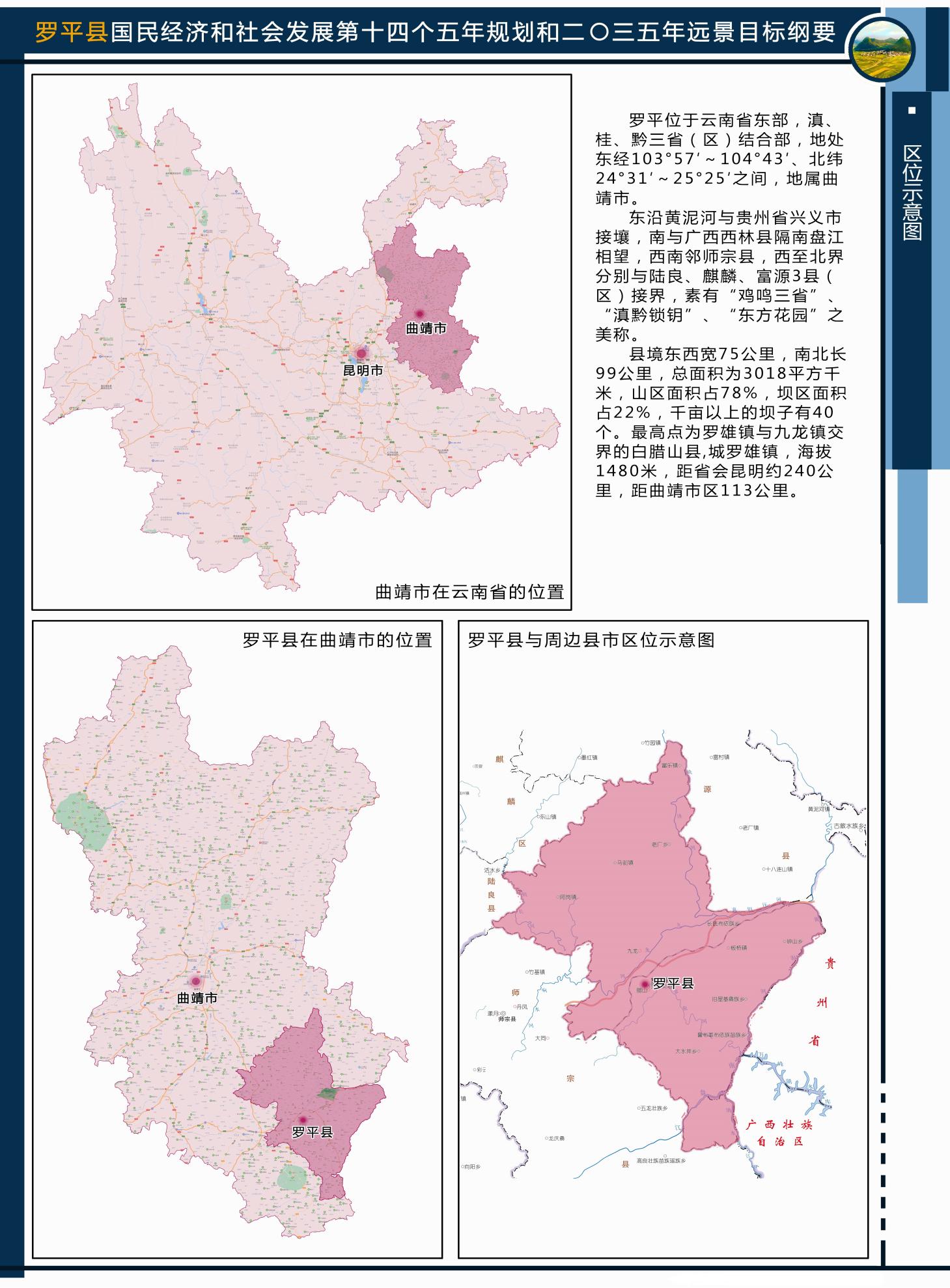 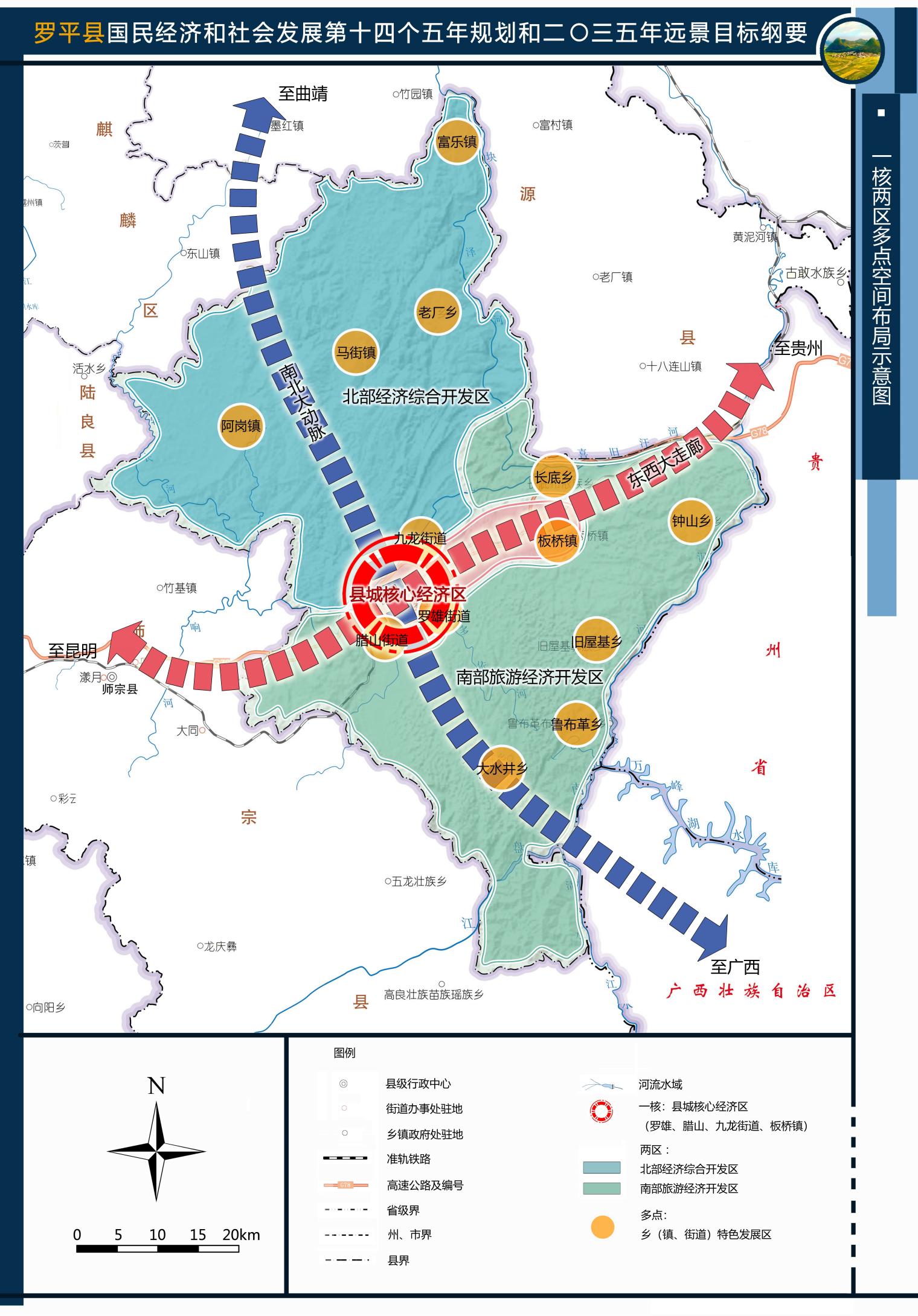 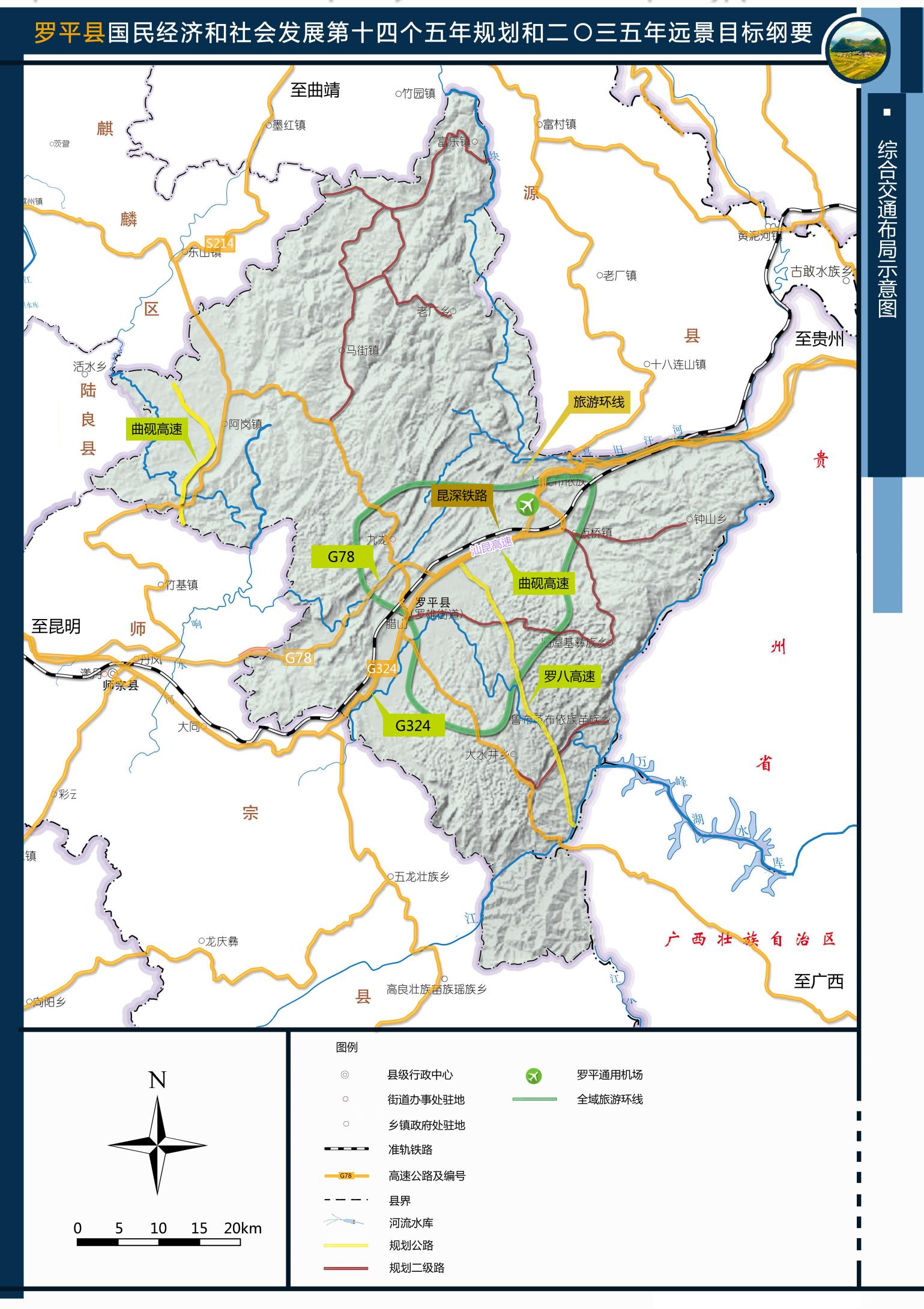 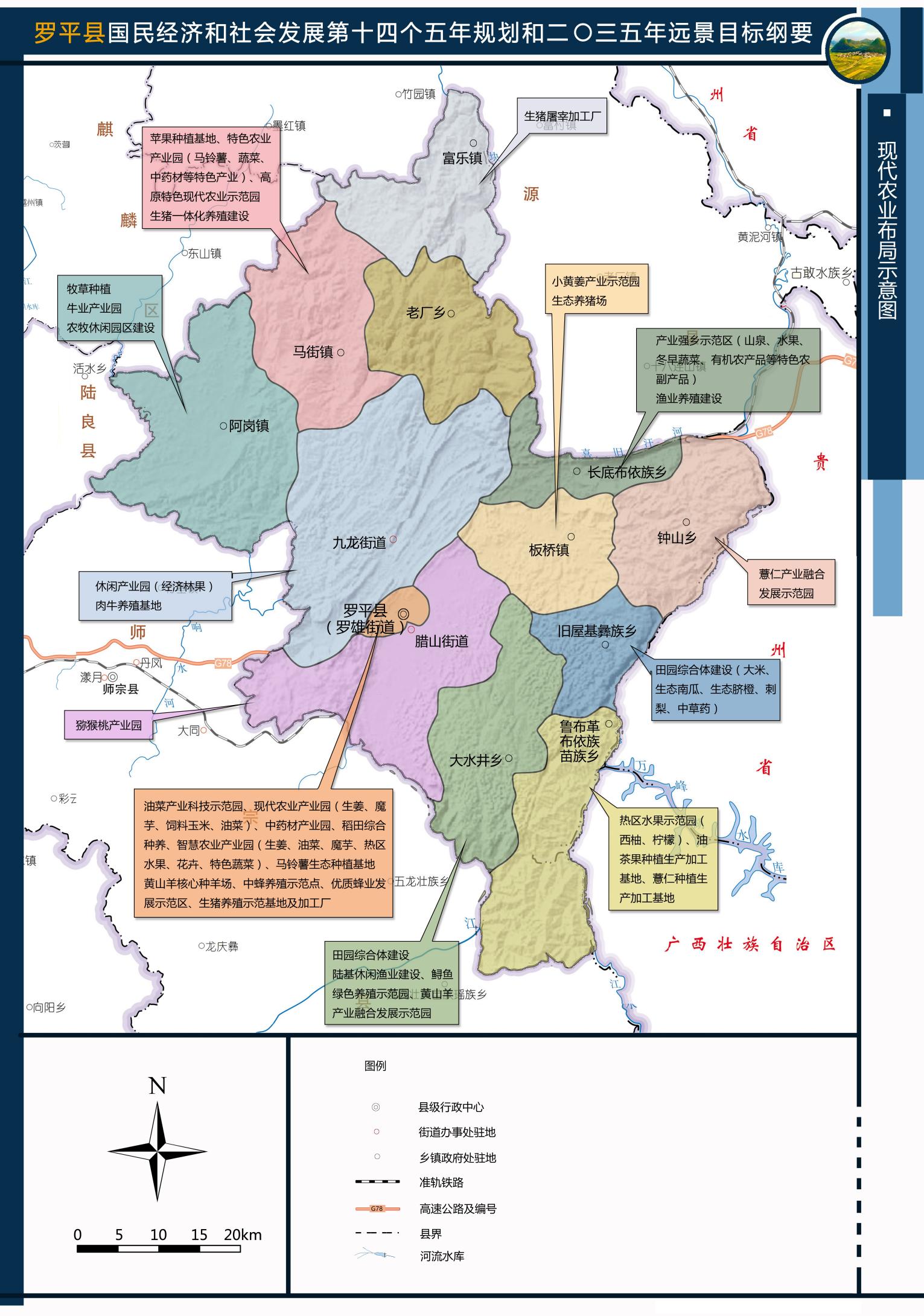 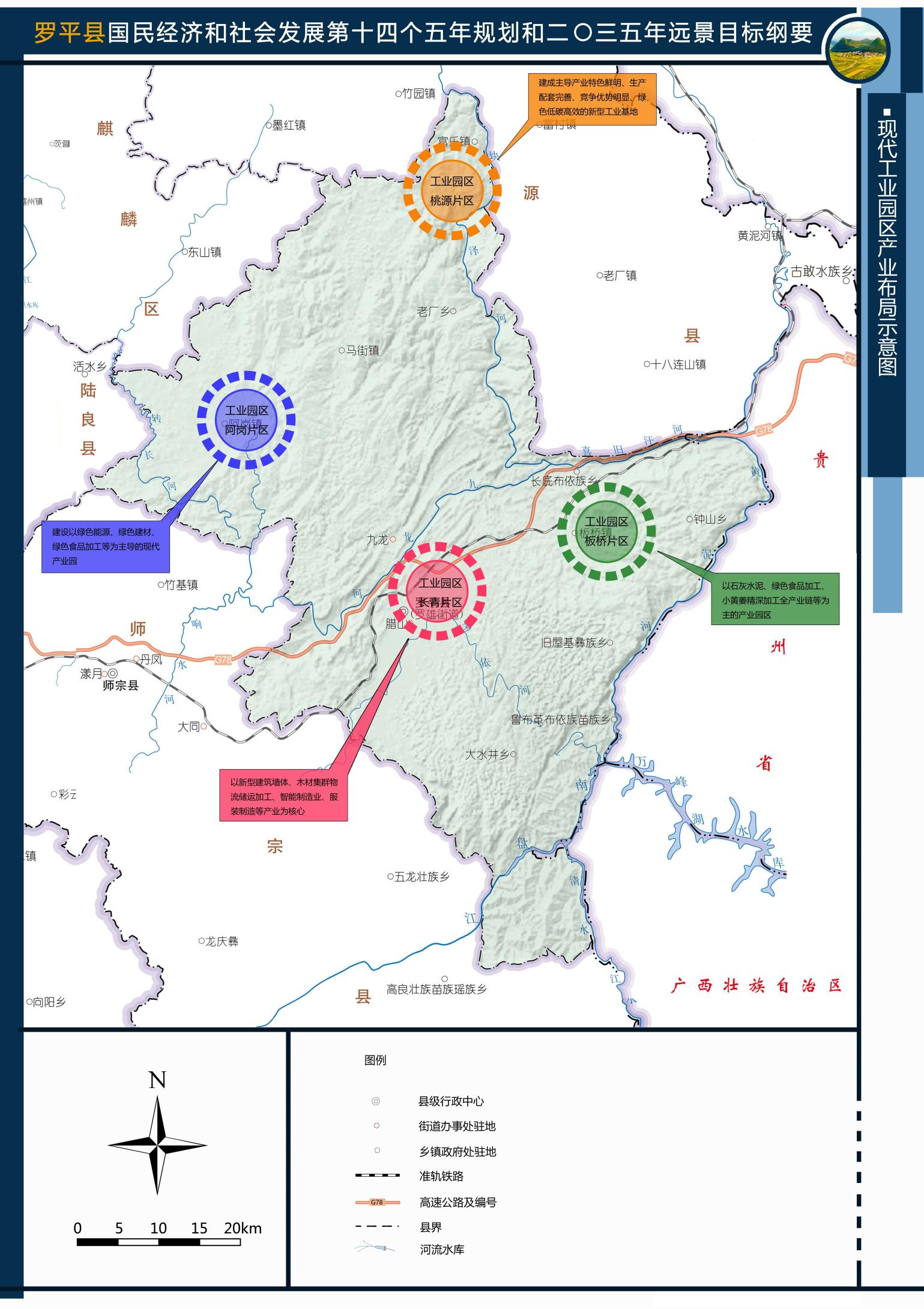 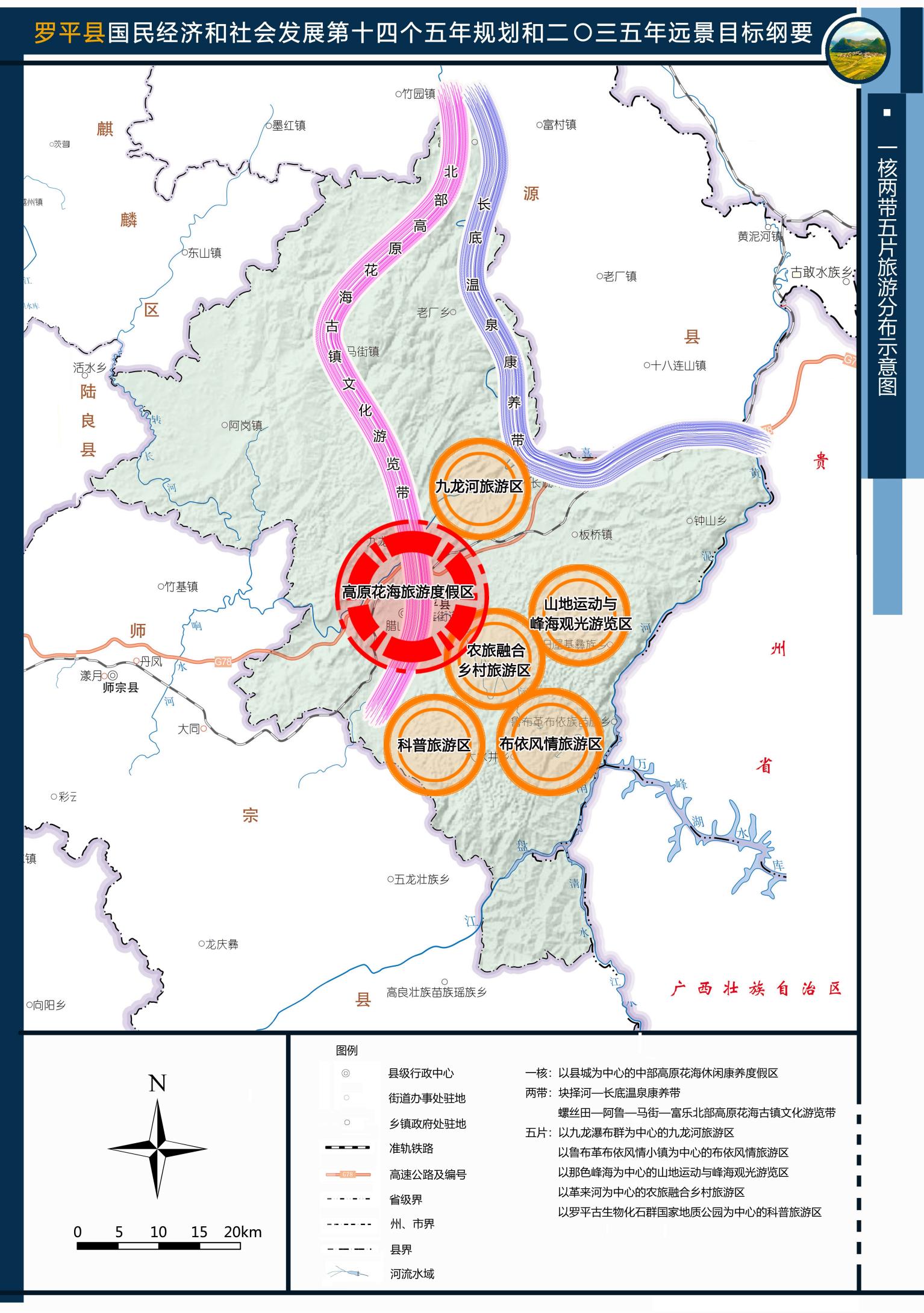 专栏1  罗平县“十四五”时期经济社会发展主要规划指标专栏1  罗平县“十四五”时期经济社会发展主要规划指标专栏1  罗平县“十四五”时期经济社会发展主要规划指标专栏1  罗平县“十四五”时期经济社会发展主要规划指标专栏1  罗平县“十四五”时期经济社会发展主要规划指标专栏1  罗平县“十四五”时期经济社会发展主要规划指标专栏1  罗平县“十四五”时期经济社会发展主要规划指标专栏1  罗平县“十四五”时期经济社会发展主要规划指标分类序号指标名称2020年完成数2025年目标年均增长（%）年均增长（%）指标属性经济发展1地区生产总值（亿元）273.9142099预期性经济发展2工业增加值占GDP比重（%）16.120[4.9][4.9]预期性经济发展3服务业增加值占GDP比重（%）45.247.5[2.3][2.3]预期性经济发展4旅游综合收入（亿元）20.481104040预期性经济发展5全员劳动生产率（万元/人）8.911[2.1][2.1]预期性经济发展6常住人口城镇化率（%）5060[10.0][10.0]预期性创新驱动7研发经费投入占GDP比重（%）1.11.3[0.2][0.2]预期性创新驱动8每万人口拥有发明专利（件/万人）1.21.5[0.3][0.3]预期性创新驱动9数字经济核心产业增加值占GDP比重（%）2.56.5[4.0][4.0]预期性民生福祉10城镇居民人均可支配收入（万元）368315165777预期性民生福祉11农村居民人均可支配收入（万元）175022693099预期性民生福祉12中等收入群体比重（%）1830[12][12]预期性民生福祉13城镇调查失业率（%）4.7≤5.5——预期性民生福祉14城乡基本养老保险参保率（%）95≥95——预期性民生福祉15劳动年龄人口平均受教育年限（年）10.512[1.5][1.5]约束性民生福祉16每千人拥有执业（助理）医师数（人）1.752.25[0.5][0.5]预期性民生福祉17每千人拥有3岁以下婴幼儿托位数（个）0.53[2.5][2.5]预期性民生福祉18人均预期寿命（岁）7677[1.0][1.0]预期性绿色生态19耕地保有量（万亩）111.27111.27——约束性绿色生态20森林覆盖率（%）46.5147[0.49][0.49]约束性绿色生态21单位地区生产总值能耗降低（%）——完成市下达指标完成市下达指标完成市下达指标约束性绿色生态22单位地区生产总值二氧化碳排放降低（%）——完成市下达指标完成市下达指标完成市下达指标约束性绿色生态23城市空气质量优良天数比率（%）95完成市下达指标完成市下达指标完成市下达指标约束性绿色生态24地表水达到或好于Ⅲ类水体比例（%）100完成市下达指标完成市下达指标完成市下达指标约束性安全保障25粮食综合生产能力（万吨）37.8938.538.5[0.61]约束性安全保障26电力装机（万千瓦）103.45124.95124.95[21.5]预期性注：① 地区生产总值、规上工业增加值、全员劳动生产率的绝对数按2020年不变价计算；② [ ]内表示五年累计数。注：① 地区生产总值、规上工业增加值、全员劳动生产率的绝对数按2020年不变价计算；② [ ]内表示五年累计数。注：① 地区生产总值、规上工业增加值、全员劳动生产率的绝对数按2020年不变价计算；② [ ]内表示五年累计数。注：① 地区生产总值、规上工业增加值、全员劳动生产率的绝对数按2020年不变价计算；② [ ]内表示五年累计数。注：① 地区生产总值、规上工业增加值、全员劳动生产率的绝对数按2020年不变价计算；② [ ]内表示五年累计数。注：① 地区生产总值、规上工业增加值、全员劳动生产率的绝对数按2020年不变价计算；② [ ]内表示五年累计数。注：① 地区生产总值、规上工业增加值、全员劳动生产率的绝对数按2020年不变价计算；② [ ]内表示五年累计数。注：① 地区生产总值、规上工业增加值、全员劳动生产率的绝对数按2020年不变价计算；② [ ]内表示五年累计数。专栏2  重点培育产业项目四个百亿元级产业。1.文化旅游产业。大力推进景区景点升级改造和特色景点打造，丰富旅游产品，完善产业业态，提升罗平文化旅游业国际化、高端化、特色化、产业化和智慧化水平，带动餐饮业、酒店业、乡村旅游、民俗客栈、温泉康养等业态发展，到2025年，旅游接待人次年平均增长15%以上，旅游业综合收入达到110亿元以上。2.绿色先进制造业。大力发展园区经济，做强生物资源深加工、有色金属精深加工、先进装备制造、新能源汽车制造、电子元器件、信息技术等产业，到2025年，绿色先进制造业产值达100亿元以上。3.高原特色现代农业。大力推进“一县一业”建设，做大做强“罗平小黄姜”产业，带动以油菜籽、生猪、肉牛、黄山羊、罗平蜂蜜、热区水果等为重点的优势农特产业转型升级，因地制宜打造“一村一品”专业村，建设规模化、绿色化、品质化种养殖基地，大力培育农业龙头企业，促进农产品终端精深加工，做大做强绿色食品产业，增加农产品高品质供给，建成三省（区）结合部农特产品集散中心。到2025年，全县农业总产值达170亿元以上，农产品加工产值达80亿元以上。4.绿色建筑建材业。积极探索集镇建设模式和土地供给方式市场化，推进建筑工业化，发展构件预制化和装配式施工生产模式。鼓励支持建筑企业做大做强，培育建筑业龙头企业。开发生产新型绿色建材和绿色装饰材料，促进建筑业与建材业融合发展，做大绿色建材。力争到2025年，建筑业产值达180亿元以上，建材业产值达20亿元以上。3个十亿元级产业：依托罗平丰富的资源优势、区位优势，大力发展罗平绿色风电能源产业，努力打造三省（区）结合部区域性现代商贸物流中心，积极推动罗平大健康产业发展，重点建设大健康产业园开发项目。专栏3  全域旅游重大建设项目景区提质改造项目。多依河4A级景区提质改造项目、金鸡峰丛3A级景区提质改造建设项目、那色峰海景区提质改造项目、生物群国家地质公园提质改造建设项目、九龙瀑布群5A级景区提质改造项目、鲁布革小三峡4A级景区提质改造项目等。全域旅游开发建设项目。全域旅游环线建设项目、白腊山旅游康养综合建设项目、特色乡村旅游综合开发项目（系列）、牛街螺蛳田景区开发项目、布依族民俗文化旅游基础设施建设项目、油菜花文化体验区项目、那色峰海户外运动与摄影基地建设项目等。专栏4  现代服务业重大建设项目商贸物流重点项目。罗平县电子商务产业园区建设项目、罗平县农产品冷链物流建设项目、木材集群物流储运加工产业园区建设项目、罗平县产业园区冷链物流项目、板桥罗平小黄姜园区冷链物流项目。医疗服务重点项目。罗平县区域医疗卫生中心建设项目、罗平县农村基层医疗卫生服务体系建设项目、罗平县智慧远程医疗体系建设项目。居住服务重点项目。罗平县南方明珠小区建设项目、罗平花海国际小区建设项目、金花玉湖四期、罗平金海岸小区（三期）建设项目、罗平县城市人才社区项目、罗平嘉业大厦新建项目、罗平县九龙花乡文旅小镇、云天小院小区项目、景丰园小区项目、罗平都市壹号院。专栏5  产业园区重大建设项目园区基础配套设施建设项目。罗平产业园区标准厂房建设项目，产业定位道路建设项目，产业园区低租片区现有35kW以上电力线路迁改项目，罗平产业园区供水工程建设项目，食品园区集中供热项目。有色金属深加工及装备制造项目。锌合金五金产品制造项目，25000kVA铁合金电弧炉技改项目，敏实控股特种车辆智能制造项目。生物资源加工项目。小黄姜精深加工项目，蜂产品生产加工项目，益民生猪屠宰加工项目，牛羊屠宰及分割加工新建项目等。专栏6  重点工业和传统产业建设项目新型建材产业。年产100万平方米一体化墙材项目，高端隔音系统门窗项目，年产50万立方米新型墙材加工项目，年产15万平方米装配式建筑建设项目，阿岗石材园区建设项目，年产5万吨工业环保涂料项目。承接产业转移项目。服装产业园新建项目，智能光电信息产业园项目，移动智能屋+锂电配套项目。其他配套项目。滇圆塑料制品生产线迁建技改项目，食品包装建设项目，年产10万吨生物有机肥和磷复肥生产项目，年产25000吨塑胶制品生产线迁扩建项目，产业园区长家湾固体废物回收综合利用项目等。专栏7  综合交通建设重大工程项目骨干公路。建成罗平至八大河高速公路，新建富源至罗平高速公路；争取建设曲百高速阿岗至罗平段，新建曲百高速和富罗高速公路互联互通工程，争取富村至长底高速公路建设。建设桃源至富乐、马街至老厂二级公路，新建或改建国道G357罗平段，长底乡过境国道改造，改扩建省道罗平至鲁布革公路、罗平至旧屋基公路；建设黄罗一级公路，建设师宗至丘北高速公路与罗八高速公路互联互通工程。旅游环线建设项目。建成旅游环线公路，实施美丽公路建设。铁路。罗平县火车站货场提质改造项目；加快推进铁海联运通道、昆明至罗平城际列车、规划新建昆明至罗平（兴义）城际铁路。专栏8  能源基础设施重大工程项目绿色能源产业项目。罗平西风电场建设项目、罗平县10万吨/年清洁燃料生产项目、罗平县光伏发电建设项目。生物发电项目。罗平县生活垃圾焚烧发电项目。天然气项目。泸西-师宗-罗平支线天然气管道工程。充电桩项目。至2025年，规划建成充电桩达5000个。专栏9  水利基础设施建设重大工程项目中小河道、农村山洪沟、农村水系治理工程。黄泥河龙街子段治理工程、块择河富乐段治理工程、南盘江鲁布革段治理工程、板桥小河治理工程等23条（段）中小河道治理工程。多依河大阿总至学田段水系综合修复工程、钟山乡清水河水系综合修复工程、板桥小河与九龙河水系连通综合整治工程、九龙河多依河连通西门河段4件农村水系联通工程。水生态修复工程。多依河全段沿岸水生态修复工程、板桥小河全段水生态修复工程、桃源小河全段水生态修复工程以及湾子水库美丽河湖建设、龙王庙水库美丽河湖建设、初纳河流域美丽河湖建设、黄泥河流域美丽河湖建设等15件水生态修复与美丽河湖建设工程。饮用水水源点工程及城市集镇备用水源点工程。花红水库、三股水水库、戈背坝塘3座水库建设工程；湾子水库至县城应急备用供水工程、牛街河水库至县城应急备用供水工程、县第一自来水厂改扩建。独木水库至富乐、老厂、马街、九龙饮水连通工程和阿岗水库至罗平县城管道引水工程。灌区节水配套改造工程。计划实施罗师大型灌区工程，规划总投资85亿元。（灌区面积73.85万亩。以罗平县灌区为主，纳入师宗县大部分灌区及陆良县、麒麟区部分灌区）农村供水保障工程和城乡管网供水一体化建设工程。建成罗平县城乡全区域供调水一体化工程、实施122件农村饮水保障工程，日供水量达7.31万立方米，覆盖人口58.65万人。水利管理系统及水务信息化建设工程。建设罗平县城自来水厂“智慧水务”信息系统工程、罗平县水资源“天地一体化”动态监测工程。专栏10  新型基础设施建设重大工程项目新一代信息网络建设。罗平县基础网络及宽带全覆盖建设项目，罗平县5G网络建设，曲靖市大数据中心罗平分中心。传统基建升级改造建设。实施智慧交通行动计划，重点建设基于城市交通大数据路网运行评估及管控决策支持系统、“智慧交通”项目。推进智慧能源基础设施建设，重点建设智能化示范矿井建设项目、充电基础设施项目等项目。加快建设智慧物流基础设施。开展数字水利设施体系建设，完善现有山洪灾害预警系统，增加预报值种类和接收预警人员的范围等项目建设。持续加强智慧旅游服务能力建设，鲁布革布依风情数字小镇建设项目。行业融合赋能建设。推动农业数字化转型，推进制造业改造升级，加强智慧旅游服务能力建设，推进数字化社会治理能力建设，打造智慧城市基础设施，打造数字医疗服务体系，推进智慧教育普惠提质，构建数字生态环保支撑体系。“智慧罗平”建设。“雪亮工程”建设项目，智慧旅游项目、智慧交通项目、智慧水网项目、罗平县水资源“天地一体化”动态监测工程，自然灾害监测预警信息化工程，信息与指挥系统建设项目。数字经济建设。罗平县数字经济小镇建设项目——主要建设数字产业集群中心，数字智慧生活体验中心，配套服务中心等项目；数字经济与人才部落小镇——充分运用大数据平台，大力发展招才引智，引进各行业人才孵化培养型企业，加速人才、技术、空间、资金等要素集聚。专栏11  美丽集镇建设风貌与功能定位板桥镇——以“罗平小黄姜”产业为主的商贸物流集镇。阿岗镇——以绿色能源开发及新型建材业为主的商贸集镇。马街镇——以农产品初加工及仓储、物流为主的农贸集散型城镇。富乐镇——以近代商贸、民族文化、传统手工艺和美食文化为主的文商旅古镇。牛街集镇——结合螺丝田景区打造建设生态旅游观光小镇。鲁布革——为布依族文化为核心的鲁布革布依风情小镇。老厂——以老厂酒传统酿造体验为主题的酒乡小镇。钟山——以红色旅游为主题的乡村田园旅游小镇。长底——以温泉度假养生为主题的温泉康养小镇。旧屋基——以峰海旅游为主题的彝族石墙文旅小镇。大水井——以苗族文化和乡村旅游为主题的民族风情小镇。阿鲁集镇——森林康养小镇。专栏12  新型城镇化重点建设项目行政区划调整。完成罗平撤县设市，扩大城市发展能级。市政基础设施建设项目。西屏街北段隧道（锌电股份公司-江边村）建设工程、西门河内涝防治及防洪项目、学田污水处理厂（二期）建设、市政道路建设项目、县大水塘片区拆迁安置点基础设施建设项目、城乡一体化强弱电通信智慧地下管网建设项目。城市综合治理项目。防水排涝建设项目、数字化城市管理平台项目。美丽县城项目。美丽县城主题街区提升改造项目、美丽县城路网改造建设项目、美丽县城花海大道美化绿化建设项目、罗平县美丽县城城市节点景观提升与文化植入工程、罗平县美丽县城污水管网及厂区提标改造工程。老旧小区改造项目。美丽县城老旧小区改造项目，旧屋基乡老旧小区改造建设项目，板桥镇江所田片区城中村改造建设项目等。棚户区改造项目。龙门街、巴家树林、陆家巷、前进街、松毛山、法金甸居委会等片区棚户区改造。城中村改造项目。罗平县大水塘片区城中村改造项目。专栏13 乡村振兴重大建设项目农业基础设施项目。罗平县高标准农田建设、罗师大型灌区建设、国家数字乡村试点工程、板桥小黄姜产业融合示范园建设等。现代农业产业项目。罗平县现代农业产业园建设项目、智慧农业产业园建设项目、华洋集团云南益民养殖示范基地建设项目、希望生猪一体化养殖项目、罗平油菜科技产业化项目等。乡村旅游重点项目。富乐古镇旅游基础设施建设、旧屋基乡野猴谷探险旅游基础设施建设项目、棠梨凹苗家山寨旅游开发项目等。美丽乡村建设。农村人居环境提升村庄道路建设项目、美丽乡村建设项目、农村人居环境“四有”“四无”整治等项目。田园综合体建设。罗平油菜产业乡村振兴示范区项目、旧屋基乡田园综合体建设项目等。乡风文明建设。彝族文化博物馆建设项目，村级活动室建设项目，乡镇街道社区服务站建设项目。专栏14  生态文明重点建设项目重点区域水环境综合治理工程。板桥小河沿岸生态修复工程，板桥洗姜废水综合整治项目，多依河大干河段河道修复工程，牛街河沿岸生态修复工程，桃源小河污染治理工程，旧屋基木马甲河道修复治理等。饮用水水源地综合治理工程。开展板桥镇、阿岗镇、富乐镇等"千吨万人”及乡镇级水库农村两污治理工程、水源地保护区标志标识标牌设置、农业面源治理及保护区内生态修复等工程。固废垃圾处理工程。马街镇北部乡镇固废垃圾中转站建设工程。土壤污染修复治理工程。马街镇土法炼锌场地及周边地块，阿岗镇土法炼锌场地及周边地块，阿岗镇金福焦化厂厂区及周边地块。石漠化综合治理工程。积极争取罗平县列入全国重要生态系统保护和修复重大工程（2021-2035），开展长江上中游岩溶地区石漠化综合整理重点县建设，深入推进石漠化综合治理，实施森林保护与修复，退耕还林、退化林和公益林建设，提高森林质量，加强退化林土地治理及矿山修复，增加林草涵盖。到2025年，全县13个乡镇(街道)退耕还林3.5万亩、人工造林3万亩、封山育林面积10万亩。生物多样性保护工程建设。至2025年，全县森林资源保护和生物多样性保护110000亩。提高资源节约循环利用建设工程。加强能效提升工程、循环发展、重大绿色技术示范和产业化、节水工程建设，提高资源节约循环利用水平。智慧环保网络建设工程。秸秆回收综合利用项目。煤矸石综合利用。残膜污染综合治理。专栏15  文化事业与文化产业项目民族团建示范区项目：布依族民俗文化旅游建设项目、布依文化博物及传承馆项目、布依吊脚楼保护与开发项目、长底乡本块村末代土司遗址主题文化公园建设项目、民族团结进步主题公园建设项目。文化产业重点项目：油菜花文化体验区项目、十万大山民族文化旅游综合开发项目、文旅创意产业园、板桥镇红色教育基地建设项目。公园建设重点项目：白腊山森林度假公园、龙潭公园建设项目。文化产品开发项目：布依旅游文创产品项目开发项目。专栏16  教育体育事业重点建设项目教育项目。县城区新建幼儿园3所，每所幼儿园占地25亩左右、建筑面积8640平方米。县城南片区、东北片区新建规模小学2所；县城北片区新建罗平五中及初中1所。县城南片区新建特殊教育学校，实现教学与康复训练一体化。罗平县职业技术学校汽车驾驶（维修）实训基地。体育项目。拟建罗平县体育文化公园（二期）项目，建成羽毛球、乒乓球馆、游泳馆、公厕、篮球场、网球场、门球场等。罗平县全民健身活动设施建设项目：新建白腊山登山步道12千米、自行车骑行道35千米及20块村级文体活动广场等。专栏17  卫生健康事业重点建设项目传染病救治能力提升工程。新建传染病医院，建设县人民医院传染科、中医医院传染科、妇幼保健计划生育服务中传染科、板桥镇中心卫生院感染科、阿岗镇中心卫生院传染科、罗雄社区卫生服务中心传染科、马街中心卫生院传染科，完善基层医疗卫生防疫体系。卫生能力提升工程。实施县中医院改扩建，乡镇医疗单位13个基础设施建设项目以及村卫生室建设项目。实施区域医疗卫生中心建设项目。智慧智能大健康项目。完成智慧智能健康管理胸痛中心、卒中中心、创伤救治中心、危重儿童及新生儿救治中心、危重孕产妇救治中心、急性中毒救治中心建设，智慧智能医院管理平台开发。专栏18  政务服务重点建设项目县级政务中心建设项目。拟建县政务服务中心，总建筑面积5783平方米，大厅内功能区（窗口服务区、咨询服务区等）达到标准化要求，实现企业和群众办事“只进一扇门”。13个乡镇（街道）为民服务中心规范化建设项目。通过新建、改建、扩建等建设方式，拟建设13个乡镇（街道）为民服务中心，每个建筑面积800平方米经上，实现“一站式”服务。154个村（社区）为便民服务站（点）规范化建设项目。通过新建、改建、扩建等建设方式，拟建设154个村级便民服务站（点），每个点建筑面积400平方米，实现“群众办事不出村”。专栏19  社会治理重点建设项目基层基础建设工程。1个县级社会治理中心（综治中心）建设项目、13个乡镇（街道）党群服务和社会治理中心建设项目。“枫桥式”示范集群建设工程。“枫桥式公安派出所”、“枫桥式人民法庭”、“枫桥式司法所”、“枫桥式信访代办（站）点”创建项目。基层信息化智能化建设工程。1个县级综治指挥平台建设项目、“雪亮工程”建设项目、“智安小区”建设项目。序号项目名称建设地点建设性质建设年限项目建设内容及规模总投资(万元)责任单位合计总投资18989458一综合交通3465004（一）公路20196801富源至罗平高速公路建设罗平县新建2021-2025罗平境内全长46.67公里，拟建双向四车道，路面宽25.5米路基工程、沥青混凝土路面及交通工程。793900县交通运输局2国道G357（罗平八大河至师宗五龙）罗平县新建2026-2030罗平境内长41.8公里，拟建二级公路标准，路面宽12米，路基工程、沥青混凝土路基及交通工程。151600县交通运输局3罗平县全域旅游环线建设项目罗平县新建2021-2025全长300公里的乡村旅游环线，建设骑行道、步道、观景台，自驾车营地。300000县交通运输局4罗平县排灌站至九龙瀑布公路工程罗平县新建2022-2025全长13.40公里，改建二级公路，路基宽16米，路基、路面及交通工程。28368县交通运输局5罗平县三道沟至德等公路工程罗平县新建2022-2021全长8.31公里，改建二级公路，路基宽16米，路基、路面及交通工程。15925县交通运输局6罗平县板桥至羊洞脚公路工程罗平县新建2024-2025全长25.77公里，改建二级公路，路基宽12米，路基、路面及交通工程。40374县交通运输局7罗平县大水井至羊洞脚公路工程罗平县新建2024-2025全长46.87公里，改建二级公路，路基宽12米，路基、路面及交通工程。136060县交通运输局8罗平县鲁布革至八大河公路（环湖公路）罗平县新建2024-2025全长41.9公里，一期实施鲁布革码头至八大河码头，长30公里，宽6.5米，沥青混凝土路面，路基及交通工程。35753县交通运输局9罗平县县城至土地庙公路提质改造工程罗平县扩建2021-2025拟建二级公路，全长约35公里。80000县交通运输局10富罗高速至曲师高速连接线（马街至阿岗）工程罗平县新建2021-2025拟建二级公路，全长约15公里，拟建二级公路，路面宽12米。60000县交通运输局11普立至鲁布革公路（S205）改扩建工程罗平县新建2026-2030全长约100公里，拟建二级公路，路面宽12米，沥青混凝土路面，路基及交通工程。75000县交通运输局12罗平县乡道联网及提质改造工程罗平县新建2021-2025拟建三级公路，沥青混凝土或水泥混凝土路面及交通工程。120000县交通运输局13罗平县村道联网及提质改造工程罗平县新建2021-2025拟建四级公路，沥青混凝土或水泥混凝土路面及交通工程。90000县交通运输局14罗平县县乡及乡村公路养护工程罗平县新建2021-2025县道422公里，乡道1151公里，，村道959公里。7500县交通运输局15口子头至恩洪、杨桃沟至块择河公路改造工程富乐镇新建2022-2025全长41公里，全长约100公里，按二级公路建设，路面宽16米，沥青混凝土路面，路基及交通工程。8200县交通运输局16那色峰海旅游道路提质改造工程旧屋基乡改扩建2020-2023大水井乡小鸡登村至那色峰海旅游道路26千米提质改造，拟建二级公路标准，路基工程、沥青路面及交通工程。52000旧屋基乡人民政府17罗平县长底布依族乡滨河大道建设项目长底乡新建2020-2025起点为补笼村，止点为九龙瀑布风景区，全长12.5公里，第一期：补笼村至龙街子；第二期：龙街子至水车；第三期：水车至九龙瀑布；按城市道路主干路Ⅱ级，设计时速40公里/小时，路基全宽30米，沥青路面，行车道宽总宽14米，绿化带宽5米，非机动车道宽6米，人行道宽4米，水车大桥一座，跨径120米，桥梁总长150米。25000长底布乡人民政府（二）铁路100000018昆明至罗平城际列车（罗平段）建设工程罗平县新建2021-2025罗平段全长30公里。300000县交通运输局19昆明至深圳高铁（罗平段）建设工程罗平县新建2021-2025罗平段全长约58公里。700000县交通运输局（三）机场37000020罗平县通用机场建设项目罗平县新建2021-2025建设一类通用机场，项目规划占地3000亩，飞行区建设规模为4C。370000县交通运输局（四）港航1020021罗平县鲁布革水运中心建设项目鲁布革乡新建2021-2023乃格水运码头基础开挖、填方750000立方米，码头路面硬化37500平方米，桩位200个，水产品集散中心2000平方米。停车场3000平方米，公厕建设800平方米；八大河水运码头基础开挖、填方736000立方米，码头路面硬化36800平方米，桩位150个，水产品集散中心1500平方米。停车场2000平方米，公厕建设800平方米；配电、供排水、消防、环保等配套设施。10900鲁布革乡人民政府22罗平县万峰湖库区航运基础设施建设项目罗平县新建2021-2026新建和改扩建鲁布革货运码头、八大河客货运码头、三江口客货运泊位3个及大红斑、当别等7个停靠点。8700县交通运输局23罗平县小三峡库区航运基础设施建设项目罗平县新建2021-2025新建和改扩建飞龙瀑码头及停靠点。1500县交通运输局（五）客运（货运）站1200024罗平县汽车客运南站建设项目县城南片区新建2021-2025一级汽车客运站，规划占60亩。12000县交通运输局（六）停车场5312425罗平县观音街锌厂住宿区智能立体停车场县城区新建2021-2022占地面积3400平方米，立体停车场，共7层，停车泊位1200个，建设配套设施包括路、水电、业务用房、绿化亮化等。8000县住建局26罗平县云贵路二堡厂智能立体停车场县城区新建2021-2022占地面积2300平方米，立体智能停车场，停车泊位800个，建设配套设施包括路、水电、业务用房、绿化亮化等。5500县住建局27罗平县鲁布革大道立体智能停车场县城区新建2021-2022建筑面积6600平方米，共7层，停车泊位2400个，建设配套设施包括道路、水电、业务用房、绿化亮化等。16000县住建局28罗平县北收费站服务区生态停车场县城区新建2021-2022占地面积6660平方米，停车泊位230个，建设配套设施包括道路、水电、业务用房、绿化亮化等。2000县住建局29罗平县智能停车场建设项目县城区新建2020-2023项目规划总用地50亩，总建筑面积5万平方米，总车位数2500个。21624县住建局二水利544449（一）水库4764930板桥镇花红水库建设工程板桥镇新建2021-2024拟建小（一）型水库，库容286万立方米。解决钟山、旧屋基6000人饮水，3500亩灌溉。12800县水务局31马街镇三股水水库建设项目马街镇新建2022-2025建设库容42万立方小二型水库1座。工程主要有拦河坝、输水兼导流涵洞、溢洪道；灌溉管道工程包1条主管、5条支管及管道附属建筑物组成。18849马街镇人民政府32马街镇戈背水库建设项目马街镇新建2021-2025建设戈背水库：库容9.93万立方，工程主要有拦河坝、输水兼导流涵管和溢洪道；灌溉管道工程包1条主管、3条分干管及管道附属建筑物组成。16000马街镇人民政府（二）灌渠31680033罗平县大型灌区建设工程罗平县新建2021-2025灌区总建设面积35.2万亩，计划2020年建设5.2万亩、2021年建设10万亩、2022021-2023建设10万亩、2022021-2024建设10万亩。其中：罗平坝子灌区、阿岗灌区、阿洪灌区进行共31.7万亩农田续建及节水措施升级改造；新建桃源灌区、革来灌区、以洪灌区、普妥灌区等7件小型灌区，灌溉农田3.5万亩。新建干渠250公里、支渠650公里，安装灌溉主管道300公里、支管500公里，中型泵站10座、小型泵站25座，控制闸20座、节制闸、量水器具、自动化监控等配套设施。316800县水务局（三）人饮工程10000034罗平县全区域城乡供调水一体化工程罗平县新建2021-2025全县13个乡镇、街道新建自来水厂7座，1600至5000m³/d一体化净水设备7套、400-600m³清水池12座、配套饮水主管网800公里、次级饮水支管网1200公里；首部泵站一座、分区域泵站水厂3座，设施若干；配套建设办公、管理库房、监控、水质监测合计3万平方米及厂区水、电、路、绿化、亮化等附属设施。解决供水人口30万人，其中城市人口10万人，农村人口20万人。45000县水务局35罗平县农村饮水安全巩固提升工程板桥等七个乡镇（街道）新建2021-2025板桥、长底、钟山、马街、富乐、老厂、九龙等7个乡镇（街道）新建自来水厂3座，太阳能提水泵站一座、其它泵站9座、水池92座、配套饮水管网897公里；配套建设办公、管理库房、监控、水质监测合计3万平方米及厂区水、电、路、绿化、亮化等附属设施，日供水总量3.9万立方米，巩固提升22.3万人农村饮水安全问题。收益来源为水费收取，工程年净收益5126万元。55000县水务局（四）其它8000036罗平县山洪灾害防治及信息系统建设工程罗平县新建2021-2025拟对干河九龙街道集镇段、桃源小河、马街歹麦小河、阿岗革宜小河等10条小河的山洪沟进行治理。大力开展水土保持治理工程，植树造林、疏通沟道堵塞;重点地段建设5座拦洪拦砂坝，加固堤防,建设生态材料岸坡;继续完善发展现有山洪灾害预警系统，增加预报值种类和接收预警人员的范围，不断提升信息系统自动化。40000县水务局37罗平县重点饮用水源点保护工程所有乡镇新建2021-2025对全县12座重点饮用水水源地水库进行截污、封禁等工程措施进行综合整治保护。优先实施两座中型水库:龙王庙水库和湾子水库的保护工程。重点实施湾子水库至罗平县自来水厂应急供水管道工程。35000县水务局38罗平县水利工程运行维护及管理工程县城新建2021-2025水利工程维修养护、智能化监测系统建设等。5000县水务局三能源537991（一）煤炭5585439罗平阿岗挖玉冲村煤产业提质改造工程阿岗镇改建2021-2022主要建设内容有井巷工程、机械设备购买及安装，规模为30万吨/年。20854县煤炭局40罗平阿岗木冲格村煤产业提质改造工程阿岗镇改建2021-2023主要建设内容有井巷工程、机械设备购买及安装，规模为60万吨/年。35000县煤炭局（二）风电32000041罗平西风电场建设项目罗平县新建2021-2025规划总装机43万千瓦（罗平、陆良、麒麟）。320000县工信商科局（三）光伏利用8500042罗平县光伏发电建设项目罗平县新建2021-2025阿岗镇、马街镇、富乐镇、九龙街道、罗雄街道、老厂乡等区域，总装机20万千瓦。85000县工信商科局（四）电网6213743曲靖220kV罗平电网增容工程阿岗镇新建2021-2024新建一座220kV变电站，主变终期规模按3×180MVA考虑，本期新建2×180MVA主变，新建3回220kV线路，新建5回110kV线路。19324县工信商科局4410个乡镇35kV变电站增容，扩建，接线完善工程罗平县新建2021—2025110kV阿岗变电站新增一台容量50MVA的主变，扩建10kV及35kV变电站出现间隔；35kV牛街变电站升压改造为110kV变电站，新建一台容量40MVA的变压器；110kV得米变电站新增一台容量40MVA的变压器 ；35kV金山变电站新增一台容量8MVA的变压器；新建110kV红学变电站至35kV大水井变电站的35kV输电线路30kM；35kV大水井变电站新增一台容量10MVA的变压器；35kV钟山变电站新增一台容量5MVA的变压器；35kV阿鲁变电站新增一台容量5MVA的变压器；新建35kV钟山变电站至35kV旧屋基变电站输电线路13kM；新建35kV富乐变电站至35kV茂兰变电站输电线路11kM。10260县工信商科局45罗平中低压配电新建及台区改造工程罗平县新建2021-2025新建及改造10kV中压配电网线路740kM，新建及改造配电变压器130台。32553县工信商科局（五）其它1500046罗平县10万吨/年清洁燃料生产项目工业园区新建2021-2023拟建规模为年产10万吨清洁燃料，其中：一期建设调配车间4000㎡、原料区1000㎡等；二期建设为仓储（含原料及产品）7000㎡、运输中转区。15000县工信商科局四新型基础设施277400（一）信息基础设施17000047罗平县5G网络建设项目罗平县新建2021-2025建设覆盖全县的5G网络。90000县工信商科局48曲靖市大数据中心罗平分中心建设项目罗平县新建2021-2025建设12000平方米大数据中心，配套供配电、给排水、消防工程。30000县工信商科局49罗平县4G网络建设项目罗平县新建2021-2025补齐偏远山区4G网络短板。20000县工信商科局50罗平县广电数字电视及数据网完善覆盖工程罗平县新建2021-2025完善广电数字电视及数据网络，实现全县覆盖。30000县工信商科局（二）融合基础设施9440051罗平县“雪亮工程”建设项目罗平县新建2021-2025建设县级大数据中心平台，全县所有公共区域安装建设高清公共安全视频监控探头，重点部位安装建设人脸抓拍识别系统，相关平台、联网建设。5500县公安局52罗平县城自来水厂“智慧水务”信息系统工程罗平县新建2021-2025县城区建设GIS和IT平台技术。建设线上营业厅。建立调试控制室，依托二水厂综合楼办公。乡（镇）智慧水务。3000县水务局53罗平县水资源“天地一体化”动态监测工程罗平县新建2021-2025水土保持监测网络和信息系统建设，水土流失监测。重要水源地等重点区域“天地一体化”动态监测。南盘江流域治理，“天地一体化”监管全覆盖。流域生态监测能力建设，水环境监测数字化、智能化，水环境质量监测预警体系。河湖库渠跨界断面、主要交汇处和重要水功能区、入河湖库渠排污口等重点水域水量水质水环境监测。10000县水务局54罗平县智慧环保网络建设项目罗平县新建2021-2025加强监测及环保网络能力建设，提高全县环境监管能力水平。6500市生态环境局罗平分局55罗平县电子商务产业园区建设项目罗平县新建2021-2025拟建农村流通基础设施、农村电商服务体系、农村电商培训、农村电商供应链、后续产品开发等，促进农产品上行。6000县工信商科局56鲁布革布依风情小镇数字化建设项目鲁布革乡新建2020-2022拟建网络系统，中心机房，指挥中心，综合管理服务平台，小镇管理、服务、营销数据系统，搭建门户网站，小程序和特色应用。1900鲁布革乡人民政府57罗平县智慧城市建设项目县城新建2021-2025数字化城市管理平台，城市管理面积15平方公里，建立一级监督中心1000平方米，后端中心控制机房50个，显示屏45平方米，数字化城管软件一套，现场执法记录系统、车载执法取证系统、前端高清摄像头、智能电力控制器、数字交换机、GPS车辆定位系统等。7000县城管局58罗平县特色农业物联网应用项目罗平县新建2021-2025智能油菜花户外种植监测、水肥一体化、智能蜂业养殖、水产渔业监测；农事服务平台、现代农业产业园区管理服务平台、农产品安全质量追溯平台、农业大数据平台等。5000县农业农村局59罗平县园区工业互联网建设项目罗平县新建2021-2023数据中心：网络、机房、能源监测、视频监测、物联网采集等；工业互联网平台：设备管理、可视化、协同等；综合服务平台：运营管理、社区服务、产业服务等。4000县工信商科局60罗平县区块链特色农产品质量追溯平台建设项目罗平县新建2021-2023含安全生产管理、商品流通管理、质量监督管理、区块链大数据追溯等，覆盖全县特色产品包含菜籽油和蜂蜜等重点农产品及生产经营户。3000县农业农村局61罗平县智慧旅游平台建设项目罗平县新建2021-2025一中心：汇聚纵向各景区和旅游企业、横向各部门的旅游大数据中心；一系统：整合诚信企业、行业舆情、电子合同、电子发票等常用业务系统，为地方行业部门提供智慧管理；一体系：智慧旅游综合服务体系，出台标准指导全县景区、住宿、餐饮、交通等企业建设智慧服务体系；一矩阵：全域旅游要素线上线下全方位矩阵式营销。6000县文旅局62罗平县智慧交通建设项目罗平县新建2021-2025整合全县交通监控摄像头资源，提升信号系统集成智能程度，构建以全息感知、预警预测、评估诊断、规划决策、业务协同、循环优化为核心的“城市交通大脑”。搭建大数据交通研判系统、综合交通态势管理系统、扁平化指挥调度系统、车辆缉查布控系统、交通信息发布系统、智慧停车服务系统等各应用子系统。6000县公安局63罗平县煤矿安全生产信息化平台建设项目罗平县新建2021-2023对生产煤矿加快智能化改造，在采掘（剥）、供电、供排水、通风、主辅运输、安全监测等生产经营管理环节，推进固定岗位的无人值守和危险岗位的机器人作业，实现传统煤矿的智能化转型升级。推行新建煤矿智能化设计，创新煤矿智能化采掘（剥）新模式，建设智能化生产、安全保障、经营管理等多系统、多功能融合的一体化平台。3000县煤炭局64罗平县智慧物流综合服务平台建设项目罗平县新建2021-2024依托于集疏运网络和物流公共信息网络，通过畅通的信息共享及丰富的物流应用服务，整合供应链物流资源，实现物流全过程的信息化监控和智慧化决策。具体包含订单管理系统、仓储管理系统、运输管理系统、计费管理系统、电子签章、公共服务平台、大数据监测等。3000县工信商科局65罗平县智慧消防建设项目罗平县新建2021-2023整合全县消防力量和设施设备，利用物联网、人工智能、虚拟现实、移动互联网+等最新技术，配合大数据云计算平台、火警智能研判等专业应用，实现城市消防智能化。包含智慧防控、智慧管理、智慧作战、智慧指挥等内容。2500县消防救援大队66罗平县远程医疗服务能力建设项目罗平县新建4年建立起以县医院为远程会诊中心、以乡镇基层医疗机构为数据采集点的远程医疗服务网络，利用互联网与数据中心进行数据通信，完成采集病例和诊断结果的双向传输，促进优质医疗资源下沉。4000县卫健局67罗平县智慧校园建设项目罗平县新建2021-2025前期试点并逐渐覆盖全县重点学校，实现学校各方面管理，依托基础平台，开放应用接口，以提升教学质量为基础，以信息技术的广泛应用为主导，以办公、教务、教研应用系统建设为重点，解决统一身份认证和一站式登录，建立互联网+教育的学校智慧校园应用集群。包含教学质量监测、智能选排课、校本选课、考务管理、资源文档管理、教师研修、精准教与学、德育管理、招生管理、智慧办公、人工智能预警等内容。5000县教体局68罗平县智慧养老服务平台建设项目罗平县新建2021-2024“实施“互联网+”养老工程。支持社区、养老服务机构、社会组织和企业利用物联网、移动互联网和云计算、大数据等信息技术，开发应用智能终端和居家社区养老服务智慧平台、信息系统、APP应用、微信公众号等，重点拓展远程提醒和控制、自动报警和处置、动态监测和记录等功能，规范数据接口，建设虚拟养老院。4500县民政局69罗平县智慧林业管理平台建设项目罗平县新建2021-2024以统一的林业资源空间分布信息为基础，将林业数据落实到山头地块，提供从宏观到微观多级林业资源分布信息，建立起森林资源监测管理系统，提高监测效率，满足林业决策和生态建设对森林资源宏观信息的需求。具体包含森林资源管理、森林防火、森林调查、天然林保护、防风治沙和森林病虫害防治等业务子系统。3000县林草局70罗平县智慧党建平台建设项目罗平县新建2021-2024通过移动互联网、大数据、云计算及AI等技术，实现党务工作流程信息化、党员服务移动化、党建决策驾驶舱的一站式党建服务平台，即通过一个平台，解决党务工作、党员服务、党员学习、党的宣传、思想建设及党的监督等党建所有问题。3500县委组织部71罗平县应急管理信息化建设项目罗平县新建2021-2023构建智能协同“一体化”+智慧决策“一张图”+基层联动“一键通”的系统体系，打造数据“全域覆盖、分级汇聚、纵向联通、统一管控”的大数据体系，整合接入全县水利、气象、自然资源、林业、公安、交通、电力、旅游等数十个部门的应急相关系统和数据。建设自然灾害应急指挥系统、危险化学品安全生产风险监测预警系统、安全生产执法信息系统等应用系统。2000县应急管理局（三）其它1300072新能源汽车充电桩建设项目罗平县新建2021-2025拟建新能源汽车充电桩5000个。13000县发改局　五生态文明建设1124631（一）重点流域治理40755073罗平县河道治理工程各乡镇街道改建2021-2025南盘江鲁布革段、黄泥河长底段两条大型河道；块泽河阿洪段、多依河革来段、九龙河发达段等25段(条)中小河道的堤岸支护、河床清等工程措施；板桥小河、富乐桃源小河、旧屋基木马甲小河等21条河道进行清淤支护。改建龙王庙水库东西干渠，恢复至设计过流能力。150000县水务局74罗平县水生态修复工程各乡镇街道改建2021-2025西门河、多依河、板桥小河、清水河等8条河流进行生态治理与绿化修复。建设龙王庙水库坝前生态湿地公园。125000县水务局75罗平县千吨万人饮用水水源地综合治理工程板桥镇、阿岗镇、老厂乡、马街镇、罗雄街道、富乐镇改扩建2022-2024开展板桥镇募补水库、板桥镇小募舍水库、阿岗镇奴革水库、富乐镇老坟冲水库、富乐镇大麦田水库、马街镇五里菁水库、老厂乡老纸厂水库及湾子水库的雨水、农村两污治理工程、水源地保护区标志标识标牌设置、农业面源治理及保护区内生态修复工程。9600市生态环境局罗平分局76罗平多依河大干河段河道修复工程多依河流域改扩建2022-2024项目区位于罗平县多依河（大干河）流域，涉及罗雄镇、腊山镇和大水井乡，流域面积288.5km2。主要建设内容包括河岸带河堤修复、河道清淤拓宽工程、河岸缓冲带建设工程和三退三还工程。17000市生态环境局罗平分局77罗平县牛街河沿岸生态修复工程牛街河流域改扩建2021-2022项目区涉及九龙镇和马街镇，流域面积238 km2，人口5.88万人。项目内容主要包括：河道基底修复工程、河道岸带修复建设工程等。11000市生态环境局罗平分局78罗平县便柳河生态综合治理项目罗雄街道新建2020-2022计划总投资7000万元，河道生态综合治理总长12km。河床支砌6.8km，支砌墙断面高2.0-2.5m、宽0.7m。沿河安全通道8.5km、宽4.0m。生产生活道路8条总长5.8km、宽5.0m。沿河绿化树4400株，地径5cm以上。土地平整3处1200亩。排灌渠9条3.6km，长3.6km、断面0.8*0.8m。垃圾中转站5个、污水处理厂3个，河道源头湿地生态保护2处，面积300亩。交通桥2座等。7000罗雄街道办事处79罗平县马街镇歹墨河小流域综合治理工程马街镇新建2021-2025植树造林、生态修复、沟渠、桥梁、坝塘等水利设施建设。30000马街镇人民政府80罗平县马街镇阿主河小流域综合治理工程马街镇新建2021-2025植树造林、生态修复、沟渠、桥梁、坝塘等水利设施建设。30000马街镇人民政府81罗平县块泽河生态环境综合治理项目富乐镇新建2024-2025河道综合治理总长8km，河堤疏浚加高加固及培厚，设计防洪标准20年一遇。7000县水务局82罗平县板桥小河综合治理工程板桥镇改建2022-2025河岸带以下基底修复工程、岸带修复工程（含生态改造及缓冲带建设工程）、洗姜废水治理工程、集镇和周边村庄生活污水收集及处理工程。10950市生态环境局罗平分局83罗平县黄泥河龙街子段治理工程罗平县改建2022-2025全长48.62公里，其中罗平境内22公里。治理长度4.3公里，河堤疏浚加高加固，设计防洪标准20年一遇。4000县水务局84罗平县南盘江鲁布革段治理工程罗平县改建2022-2025全长651公里，其中罗平境内长25.56公里，治理长度4公里，河堤疏浚加高加固，设计防洪标准20年一遇。6000县水务局（二）资源循环利用与节能减排16730085罗平县甲醇合成燃料及废机油再生燃料加工项目工业园区新建2021-2022一期投资5500万元，建设年产15万吨甲醇合成燃料生产项目；二期投资1500万元，建设年处理3万吨废机油再生燃料加工项目。7000县工业园区管委会86罗平县环保（循环）经济产业园建设项目工业园区（低租片区）新建2021-2025依托建筑垃圾、铅锌矿废料、工业垃圾等原材料，发展循环经济产业。依托固废重点研发环保药剂、有机肥料、环保杯子、汽车用品、化妆品、便利袋等日常生产生活用品；依托医废重点研究生产工业硫酸镁、氯化镁、轻质氧化镁、氯化钠及其他新型环保材料等。100000县工业园区管委会87罗平县煤矸石综合利用项目富乐镇改扩建2021-2025年处理80万吨煤矸石综合利用厂及配套办公用房、生活设施等，煤矸石通过破碎、筛分及烘焙后用于道路水稳材料及水泥厂原料。10000市生态环境局罗平分局88罗平县农业秸秆综合利用项目工业园区新建2023-2024购置安装农业秸秆处理设备，通过对农业秸秆进行综合开发利用，达到资源循环利用。20000县农业农村局89工业园区长家湾固体废物回收综合利用项目工业园区新建2021-2025建设年处理20万吨的一般工业固废综合利用项目，接收处理消纳长青工业园区企业产生的一类工业固废；项目占地50亩，建设固废液纳生产车间20000平方米，蒸汽综合节能系统1套，回转挥发窑烟气脱白系统1套及相关配套设施。12000县工业园区管委会90罗平县畜禽粪污资源化利用项目罗平县新建2021-2025建有机肥厂1个，建加工厂房及配套工程12800㎡，附属设施蓄水池等60550m³，设备购置115台（套），年生产有机肥20万吨以上；
在全县20个村新建20个区域性畜禽粪污收集点，推行“统一收集+还田利用”模式，新建干粪堆积场13820㎡，污水收集池4020m³，排污暗沟49050m，干湿分离机20台，污水泵20台。12000县工业园区管委会91罗平县生活垃圾焚烧发电灰渣资源化利用项目板桥镇新建2021-2022新建年产6000万块免烧砖生产线两条，新建办公楼300平方米，厂房800平方米，制砖车间700平方米，物品堆放区1500平方米，配套建设污水处理等设施设备。6300板桥镇人民政府（三）生态保护和修复19388192罗平县营造林建设项目罗平县新建2021-2025退耕还林面积3.5万亩、宜林地人工造林面积7.5万亩。15600县林草局93罗平县草原修复项目罗平县新建2021-2025人工种草1.5万亩。1500县林草局94罗平县森林质量提升项目罗平县新建2021-2025森林抚育面积5万亩、退化林修复面积5万亩、储备林建设1万亩、有害生物防治33.6万亩、森林防火设施等。10920县林草局95罗平县自然保护项目罗平县改建2021-2025自然保护地面积（去叠加）103万亩、湿地保护面积4.2万亩。9150县林草局96罗平县森林城市及乡村建设项目罗平县新建2021-2025国家森林乡村39个、省级森林县城（城市）1个、省级森林乡村。18715县林草局97旧屋基乡石漠化片区综合开发项目旧屋基乡新建2021-20231000亩林药种植，工程造林10000亩，中药材种植1000亩，刺梨种植500亩；木马甲河道治理；新建改建乡村公路上56千米；22个自然村环境综合整治。16900旧屋基乡人民政府98罗平县石漠化综合治理项目罗平县新建2021-2025综合治理石漠化面积8750公顷，实施人工造林、森林提质、封山育林、退耕还林还草、及土地整治、小型农田水利等工程。10000县发改局99罗平县石山区困难立地条件造林项目罗平县新建2020-2025完成石山区困难立地条地区人工造林10万亩。20000县林草局100罗平县林下资源开发与利用项目罗平县新建2021-2030发展林下种植面积5万亩、养殖面积3万亩。25000县林草局101罗平县木本油料基地建设项目罗平县新建2021-2030完成油茶造林3万亩、提质增效面积15万亩。8000县林草局102观赏苗木生产基地及交易中心建设项目腊山街道新建2021-2030建立3000亩观赏苗木生产基地及50000平方米交易中心。50000县林草局103 罗平县森林防火基础设施建设项目全县13个乡镇(街道)新建2020-2025建设物资储备库12个、瞭望台10个、水窖400个80个监控系、林区道路300公里、防火隔离带100公里，完成每年保218.87万亩。8096县林草局（四）其它355900104罗平县城市污水管网及厂区提标改造工程罗平县城新建2020-2025完善老城区对现状雨污合流管道进行分流。新建西门河截污干管10.2km；防洪沟截污干管7.8km；新建灌溉沟截污干管5.4km。新建市政道路污水管网53.2km，雨水管 1.58km。学田污水处理厂处理规模由 2.5 万 m³/d扩容到 5.0 万 m³/d，增加深度处理工艺，出水水质达到一级 A 标。37400县住建局105罗平县小城镇污水处理及配套基础设施建设项目11个乡镇（街道）新建2021-202511个乡镇（街道）小城镇污水处理及配套基础设施工程，其中：污水处理厂11座，板桥、九龙、马街、富乐、阿岗日处理污水分别为1万吨，长底、钟山、旧屋基、鲁布革、大水井、老厂日处理污水分别为0.5万吨，分别建设水泵房1座、氧化沟2座、沉砂池2座、污泥泵井1座、污泥浓缩池2座、配电室1座以及厂区道路绿化、亮化等附属工程 ,配套截污管网85公里，主管为Φ800，长57公里，支管Φ600，长28公里。46000相关乡镇人民政府（街道办事处）106罗平县农村无害化卫生厕所建设项目罗平县改建2021-2022改造农村无害化卫生厕所户厕3万座；改造行政村所在地无害化卫生公厕65座、自然村无害化卫生公厕500座。11650县农业农村局107罗平县农村生活污水治理整县推进一期、二期项目罗平县改扩建2020-2030建设污水处理设施、畜禽污染治理及自然村饮用水源点保护。150000市生态环境局罗平分局108罗平县垃圾分类转运站建设项目罗平县新建2021-2022建设转运能力780t/d城乡垃圾转运体系，垃圾收集分类及转运站35座，其中阿岗、马街、富乐、九龙、老厂、板桥、鲁布革等乡镇各3座，长底、钟山、大水井、旧屋基、罗雄、腊山等乡镇（街道）各2座，县城规划区范围增加2座垃圾中转站；购置垃圾转运车40辆，垃圾收集150辆，垃圾箱6000个及转运站水电配套设施等。20000县城管局109罗平县危险废弃物处置中心及运转体系建设项目罗平县新建2021-2025建设日处理15吨危险废弃物处置设施，新建废弃物暂存点13个，购置运转车辆26辆。35000市生态环境局罗平分局110罗平县区域性废弃医疗物处置中心建设项目罗平县新建2021-2025建设辐射周边县（市）的医疗废物处置中心，医疗废物处理能力3吨/日。拟建分拣中心、消毒中心等8000平方米；医疗废物高温蒸汽处理系统及相应的医疗废物清洗设备；收集运输系统。16800县卫健局111罗平县板桥洗姜废水综合整治项目板桥镇新建2022-2024罗平县板桥小河沿岸生态修复工程:河岸带以下基底修复工程、岸带修复工程（含生态改造及缓冲带建设工程）和河道退还工程;板桥小黄姜集中清洗、烘烤污染治理工程:建设清洗车间、配套清洗设备、集中烘烤车间、地磅房及地衡；配套污水、污泥处理建筑物、污泥污水处理、烘烤设备及供电、排水、道路、绿化等工程。10950市生态环境局罗平分局112罗平县板桥镇年50万吨小黄姜集中清洗污染治理项目(二期)板桥镇新建2020-2021占地83287平方米，新建清洗车间14563平方米、配套清洗设备20台；地磅房80平方米及地衡1台；办公楼480平方米、食堂100平方米、门卫室30平方米；配套污水、污泥处理建构筑物4987平方米；配套污水、污泥处理设备26台（套）；配套供电、给水、排水、道路场地、绿化等工程。5600板桥镇人民政府113罗平县乡镇级饮用水水源地综合治理工程九个乡镇新建2022-2025开展板桥镇、阿岗镇、富乐镇等"千吨万人”及乡镇级水库农村两污治理工程、水源地保护区标志标识标牌设置、农业面源治理及保护区内生态修复等工程。10500市生态环境局罗平分局114罗平县涉重金属及有机物污染场地及周边地块风险管控工程马街镇、富乐镇及阿岗镇新建2023-2025对可能受重金属或有机物污染的场地进行土壤详查、项目风险管控、土壤修复治理。12000市生态环境局罗平分局六社会民生699373（一）教育173443115罗平县学前教育建设项目罗平县新建2020-2023新建或改建幼儿园，规划总建筑面积44125平方米、场地、围墙、大门等附属设施及玩教具设备购置。13747县教体局116罗平县城北片区小学建设项目县城北片区新建2022-2023校舍总建筑面积13488平方米，其中教学楼10572平方米，食堂2160平方米、厕所676平方米，开水房80平方米，室外运动场12876平方米，配套建设给排水、供电、通讯、消防、道路、绿化等设施及教学仪器设备购置。12000县教体局117罗平县城南片区小学建设项目县城南片区新建2024-2025校舍总建筑面积13488平方米，其中教学楼10572平方米，食堂2160平方米、厕所676平方米，开水房80平方米，室外运动场12876平方米，配套建设给排水、供电、通讯、消防、道路、绿化等设施及教学仪器设备购置。12000县教体局118罗平县城北片区初级中学建设项目县城北片区新建2022-2023校舍总建筑面积20106平方米，其中教学楼6816平方米，学生宿舍7500平方米，食堂1500平方米、厕所300平方米，浴室140平方米，教师周转宿舍3850平方米，室外运动场13988平方米，配套建设给排水、供电、通讯、消防、道路、绿化等设施及教学仪器设备购置。15000县教体局119罗平县第五中学建设项目九龙街道新建2020-2021校舍总建筑面积  平方米，其中教学楼  平方米，学生宿舍  平方米，食堂 平方米；室外运动场  平方米，配套建设校园道路、给排水、供电、通讯、消防、道路、绿化等设施及教学仪器设备购置。33459县教体局120罗平县职业技术学校汽车驾驶（维修）实训基地建设项目职业技术学校内新建2020-2021新建实训大楼6500平方米、维修厂房4000平方米、业务办公用房1500平方米、仓库3000平方米，购置教练车小车40台（含考试用车）、大车30台(含考试用车）及训练考试场地建设等。11250县教体局121罗平县特殊教育学校县城新建2022-2023新建校舍6890平方米，体育活动场地7000平方米；购置图书、教学、康复等设备。5000县教体局122中共罗平县委党校迁建项目县城新建2020-2021项目总用地93.8亩，总建筑面积34239.75 平方米。其中：新建行政教学楼6180平方米，学员宿舍楼9968平方米，食堂2392平方米，报告厅7988平方米。21851县委党校123罗平县青少年活动中心县城新建2024-2025规划占地6亩，新建教学楼与活动用房、展览会议中心等5000平方米，包括教育培训区、辅助功能区、展示演艺区、公共活动区等功能区。5136县教体局124罗平县体育运动场馆（二期）建设项目县城新建2024-2025占地81.84亩，新建羽毛球、乒乓球馆、游泳馆、公厕、篮球场、网球场、门球场等。26000县教体局125则郎少数民族竞技培训中心建设项目旧屋基乡新建2021-2025新建室内体育场馆，少数民族竞技项目体育场，体育项目培训教学楼，学员住宿楼，学员食堂，学员活动中心，统一规划建设特色民居，特色民宿客栈，配套供排水、垃圾处理、消防、电力及通讯等工程设施建设。18000县教体局（二）卫生健康301360126罗平县传染病医院建设项目罗平县改扩建2021-2023项目规划用地80亩，拟设置病床700个，总建筑面积50000平方米。25000县卫健局127罗平县农村基层医疗卫生服务体系建设项目罗平县新建2020-2025新建腊山街道社区卫生服务中心；改扩建罗雄、九龙、板桥、富乐、马街、阿岗、老厂、钟山、长底、旧屋基、大水井、鲁布革等乡镇卫生院（社区卫生服务中心），建设完善传染科室及其它基本医疗服务功能设施；57个村卫生室（社区卫生服务站）标准化改造，建成150平方米以上、“六室”分设的标准化卫生室（社区卫生服务站）。12000县卫健局128罗平县医疗机构传染科建设项目罗平县改扩建2021-2023新建或改扩建县级医院、乡镇卫生院（社区卫生服务中心）传染科。11360县卫健局129罗平县中医医院改扩建项目罗平县改扩建2021-2023拟新建住院部大楼及裙楼一幢25层。规划用地面积35515.47㎡（约合53.27亩），总建筑面积90784.36㎡，其中原有建筑面积28297.86㎡，新建建筑面积62486.5㎡，新建地下建筑面积16740㎡、地上建筑面积45746.5㎡。
建设内容：土建安装、室内外装饰装修、给排水、强弱电、消防、监控、设备购置、周边道路、绿化等工程。30000县卫健局130罗平县妇幼保健生育服务中心综合楼建设项目罗平县新建2021-2023新建9000平方米综合楼，道路、活动场地、供电、给排水、环保、停车场、绿化等附属设施；购置 CT、DR、呼吸机等设备。10000县卫健局131罗平县智慧远程医疗体系建设项目罗平县新建2021-2025建设县、乡、村三级远程诊疗体系。12900县卫健局132罗平县人民医院急重症救治中心建设项目罗平县新建2021-2025建设胸痛中心、卒中中心、创伤救治中心、危重儿童及新生儿救治中心、危重孕产妇救治中心、急性中毒救治中心等，智慧智能医院管理平台。52900县卫健局133罗平县板桥镇传染病防控中心建设项目板桥镇新建2021-2025新建占地100亩，覆盖板桥、钟山、旧屋基、长底三乡一镇的传染病防控中心1个，新建住院综合楼3000平方米，康复中心1000平方米，办公楼800平方米，停车场3000平方米，配套建设其他设施设备。12000县卫健局134罗平县区域医疗卫生中心建设项目县城新建2021-2025鼓励社会资本与优质医疗资源结合，建设肿瘤专科、肾病专科、血液病专科等专科医疗机构，提供特色专科医疗服务；引进高端医疗，发展干细胞治疗、肿瘤免疫治疗、抗衰老疗法、基因疗法、组织工程与再生医学、第三方医学检测等高端医疗服务；推进康旅、中医药医疗、保健、养生等融合发展。120000县卫健局135罗平县疾控中心搬迁建设项目罗平县新建2022-2025整体搬迁建设疾病预防控制中心。10000县卫健局（三）其它224570136罗平县区域性荣誉军人休养中心县城新建2021-2025规划建设接待用房、医疗康复、培训等用房，其中，建设康复中心，1500张床位，建设规模为63750平方米；建设诊疗及综合管理用房7500平方米；停车场、消防通道15000平方米。20325县退役军人事务局137罗平县光荣院及退役军人服务中心综合建设项目县城新建2021-2023建设罗平县光荣院项目，光荣院养老中心设床位180张，建筑总面积8100平方米；配套退役军人服务中心管理用房及活动场所15000平方米、户外休闲健身设施7500平方米等。13100县退役军人事务局138罗平县综合福利中心建设项目罗平县新建2024-2025罗平县老年公寓住宿及配套设施、中心敬老院、儿童福利院、救助管理站为一体的综合福利中心，占地100亩，建筑面积30300平方米。11500县民政局139罗平县乡村公益性公墓建设项目各乡镇新建2021-2024全县13个乡（镇、街道）和 154 个村委会公益性公墓建设，其中3个公益性公墓属于已建项目，127个公益性公墓属于在建项目，37个属于未建项目。24000县民政局140罗平县望城坡经营性公墓建设项目罗平县新建2021-2025占地面积507亩，其中殡仪服务区510平方米，业务办公楼1390平方米，公共卫生间250平方米，建设墓穴37484个，道路46000平方米，给水管33100米，排水管63320米，绿化127349平方米，停车位420个。20000县民政局141罗平县应急指挥中心建设项目罗平县新建2021-2025拟建应急指挥中心综合楼及信息指挥系统，配套演练场、道路、供电、供排水、环保、通讯、绿化等。6000县应急管理局142罗平县老年活动中心建设项目罗平县新建2023-2025建设老年人文体设施30000平方米，为老年人提供休闲、娱乐、交流等文体活动场所。55000县卫健局143罗平县老年养护中心建设项目县城赖石山二水厂旁新建2021-2025项目总规划用地面积100亩，其中：一期规划用地38.82亩，二期规划用地面积61.18亩。项目一期建设总建筑面积33780.01平方米，115个机动车停车位，配套建设室外配套基础设施工程。设置床位702张，其中：护理床位526张，非护理床位176张。24000县民政局144罗平县敬老院建设项目罗平县新建2023-2025县城北片区（排灌站）敬老院，南片区（江召公路与老324线交叉口）敬老院，九龙街道黄泥敬老院，马街镇敬老院，大水井乡敬老院等。4950县民政局145罗平县居家养老服务中心建设项目罗平县新建2024-2025建设钟山乡舍克村委会居家养老服务中心，罗雄街道幸多禄社区居家养老服务中心、大明社区居家养老服务中心，大水井乡大水井社区居家养老服务中心等。1000县民政局146罗平县健康养老中心建设项目罗平县新建2021-2025总建筑面积20000平方米，设计床位800张。新建老年人医养中心3000平方米、老年公寓5000平方米、老年人综合服务楼10000平方米、临终关怀院以及配套服务设施等项目。11600县卫健局147罗平县养老服务设施建设项目罗平县新建2021-2025占地145.6亩，建筑面积65520平方米，床位1872张，建设罗平县老年公寓住宿35000平方米、敬老院25020平方米、老年人综合服务楼5000平方米及配套设施。24000县民政局148罗平县社区服务站建设项目罗平县新建2021-2023罗雄街道幸多禄社区服务站、西关社区服务站、圭山社区服务站，老厂乡丫落社区服务站，旧屋基乡旧屋基社区服务站，腊山街道阿沟河社区服务站、坡衣社区服务站，九龙街道招舍社区服务站、关塘社区服务站，钟山乡鲁邑社区服务站、鸡场社区服务站、细戈社区服务站，富乐镇阿洪社区服务站、河外社区服务站、半坡社区服务站、法本社区服务站，马街镇宜那社区服务站，每站600平方米。2700县民政局149罗平县乡镇(街道)及村（社区）社会工作服务体系建设项目罗平县2021-2025拟建乡镇（街道）社会工作服务站13个，每个服务站100平方米；154个村（社区）社会工作服务室，每个服务室60平方米。2635各乡镇人民政府(街道办事处)150罗平县级综治中心建设项目县城2021-2022拟建县综合治理中心，建筑总面积3000平方米及指挥调度平台。1000县委政法委151罗平县乡镇（街道）党群服务和社会治理中心建设项目各乡镇（街道）2021-202513个乡镇（街道）党群服务和社会治理中心，每个建筑面积600平方米。1560县委政法委152罗平县信访矛盾联合调处中心（信访超市）县城2021-20223000平方米一层大厅和窗口，二层工作室，设置“信访接待功能区、联合调处功能区、司法服务功能区、劳动仲裁功能区、诉讼服务功能区、社会心理服务功能区”。1200县信访局七新型城镇化3191137（一）老旧小区改造项目32004153罗平县美丽县城老旧小区改造建设项目县城改扩建2020-2021改造振兴街、红星街和九龙大道三个片区58个小区2137户，改造房屋160栋，改造房屋17.8219万平方米。包含屋顶防水、供排水管线、供电线路、房屋公共区域改造等；小区内道路、供排水、供电和电力设施、绿化等基础设施的更新改造；与小区相关的城镇基础设施改造等。20004县住建局154旧屋基乡老旧小区改造项目旧屋基乡改建2021-2025集中改造旧屋基乡集镇老旧小区，统一外立面改造，配套供排水、垃圾处理、消防、电力及通讯、绿化等工程。12000旧屋基乡人民政府（二）棚户区改造376900155罗平县棚户区改造项目罗平县改建2023-2025松毛山片区，规划用地80亩，拆迁安置农户160户，新建安置住宅及基础设施；水电十四局松毛山生活区，规划占地268亩，回迁安置户402户，，拆迁房屋50999m²，建设安置房及配套设施；老公安局片区棚户区改造，规划占地8.5亩，拆迁120户，拆迁房屋13600m²，新建安置住宅及配套基础设施；木器厂片区棚户改造项目占地5.5亩，回迁安置户271户，拆迁各类房屋17000m²，新建安置住宅及配套基础设施。84000县住建局156罗平县城龙门街片区（含小东关）棚户区改造龙门街片区改扩建2024-2026龙门街小东关片区棚户区改造，规划区域占地165亩，拆迁各类房屋面积58000平方米。拆迁户数约725户，其中：回迁安置约210户。利用原地新建安置住宅，建设相应配套基础设施。预计总投资2.61亿元。26100县住建局157罗平县氮肥厂住宿区棚户区改造项目九龙大道42号新建2021-2023罗平县氮肥厂生活区改造项目规划区域占210亩。共涉及回迁安置户共计160户。拆迁涉及160户，拆迁各类房屋面50999m²（按功能分：其中拆迁住宅面积19651㎡、其他用房31348㎡）、利用原地新建安置住宅，建设相应配套基础设施。8600罗雄街道办事处158罗平县巴家树林棚户区改造项目文笔路东段新建2021-2023辖6个居民小组，300余户，新建安置住宅及相应配套基础设施建设。9600罗雄街道办事处159罗平县陆家巷棚户区改造项目龙门街中段新建2021-2023辖4个居民小组，260余户，新建安置住宅及相应配套基础设施建设。10000罗雄街道办事处160罗平县前进街棚户区改造项目龙门街中段新建2021-2023辖6个居民小组，200余户，新建安置住宅及相应配套基础设施建设。8600罗雄街道办事处161罗平县法金甸居委会棚户区改造项目法金甸村新建2022-2025规划对法金甸村居住环境脏、乱、差，基础设施建设滞后，住房质量差的片区进行水、路外观等综合改造，涉及农户500余户。50000腊山街道办事处162罗平县板桥镇江所田片区棚户区改造项目板桥镇新建2024-2025项目规划用地2000亩，改造城中村居民住户600户，新建居民小区1个，住宅180000平方米，村民活动广场1个，休闲文化公园1个，幼儿园1个，建设吉祥街、科技街、广森路等商业街18千米，新建综合商业广场3个，铺设雨污管网36千米，供电线路36千米等。80000板桥镇人民政府（三）市政基础设施613170163西屏街北段隧道（锌电股份公司-江边村）建设工程县城新建2024-2026长2.2公里，计划修建双向4车道，规划为连拱隧道，配套雨污管、绿化、照明、防水、防护等设施。90000县住建局164罗平县县城城市排水防涝建设项目县城新建2022-2024县城内涝点治理。雨污分流，污水管网建设，西门河、大干河、小干河河道治理，城市湿地公园建设。120000县住建局165罗平县市政道路建设项目县城新建2022-2025西屏街（长4499米，宽34米）；文笔路东段（云贵路至花海大道长1641.15米，宽34米）；西关街东段（云贵路至花海大道长934.963米，宽38米）；云贵路南段（西关街至玉带路长2322.16米，宽54米）；罗雄路中段（鲁布革大道至龙门街长1770米，宽44米）；金塘街中段（鲁布革大道至振兴街东段长1400米，宽28米）；九龙大道南段（万峰路至规划路长1018.17米，宽60米）；多依路、玉带路、永康路等。160100县住建局166罗平县大水塘片区拆迁安置点基础设施建设项目县城新建2020-2023预留道路工程：路基长220米，宽28米。机动车道3828平方米，人行道青石板1930平方米，盲道267平方米，给排水管、电力电信管道及绿化等。安置地块建设工程：机动车道12050平方米，人行道7660平方米，给水管道2310米，雨水管1990米，污水管3460米，检查井333座以及绿化亮化等工程。5070县住建局167红星街市政道路改扩建工程县城新建2021-2022道路总长885米，宽24米，配套建设绿化、亮化等设施；含征地、拆迁等前期工作。10000县住建局168罗平县三江街道路建设工程县城新建2022-2023三江街（云贵路至花海大道）道路总长1660米，宽24米，配套建设水电、绿化、亮化等设施。含征地、拆迁等前期工作。10000县住建局169罗平县城乡一体化强弱电通信智慧地下管网建设项目罗平县扩建2020-2035　县城区21.5平方公里主干道、次干道等地下管网建设及改造。200000县工信商科局（四）美丽城镇450000170旧屋基乡新型城镇化建设工程旧屋基乡新建2022-202530户以下，有地质灾害隐患，有意愿到集镇生活的三类农户预计6000人集中搬迁至集镇：土地征用300亩；安置区基层设施建设。50000旧屋基乡人民政府171罗平县美丽城镇建设项目11个乡镇（街道）小城镇改扩建2021-2025推进11个乡镇（街道）美丽城镇建设，主要规划建设小城镇的道路、供配电、供排水、污水处理、垃圾处理、信息、绿化等基础设施及教育、卫生、文化、体育、养老、商业小区、老旧小区改造等项目，打造本地居民与游客共享的生态宜居宜游的美丽城镇。400000县住建局（五）特色小镇1150000172罗平县鲁布革布依风情小镇建设项目鲁布革乡新建2020-2025项目规划用地4851公顷，其中核心区面积340公顷。主要建设区域包括芭蕉箐、腊者、多依河、三江口、鲁布革乡所在地乃格集镇。一期主要建设芭蕉箐蜜蜂文化园、芭蕉箐村风貌改造、腊者布依民族传统村落改造提升项目、多依河景区环境整治及配套设施建设、影视摄影基地、雷公滩至影视摄影基地道路。二期主要建设芭蕉箐片区树屋民宿酒店、腊者片区果林山谷、多依河景区片区浪歪风貌改造、精品民宿客栈、乃格游客中心等。150000县文旅局173罗平县数字经济小镇建设项目县城花海驿扩建2021-2035项目计划占地300亩，建设数字产业集群中心，数字经济人才培养中心，数字智慧生活体验中心，配套服务中心等。主要建设生产厂房、办公科研楼、以及配套商业、娱乐设施等。1000000县工信商科局（六）商业地产425863174罗平县南方明珠小区建设项目县城新建2020-2021项目总占地20亩。12000县住建局175罗平花海国际小区建设项目县城新建2023-2025总建筑面积约42.33万平方米。87600县住建局176金花玉湖四期县城新建2021-2023二期净用地面积147.5亩，98323.5平方米。包含住宅，酒店及配套设施建设。40103县住建局177罗平金海岸小区（三期）建设项目县城新建2020-2021占地面积15.6亩，总建筑面积46248平方米，其中住宅36881平方米，车位285个，绿化面积3800平方米。8160罗雄街道办事处178罗平县城市人才社区项目县城新建2021-2022高端人才社区，建筑面积3万平方米左右，100米以下两幢高层建筑。10000罗平华卓置业有限公司179罗平嘉业大厦新建项目县城新建2021-2022占地面积2039.7平方米，建筑面积：14850.15平方米，商业面积2899.32平方米，住宅面积8977.41平方米。8000曲靖市城市房地产开发有限公司180罗平县九龙花乡文旅小镇县城新建2020-2025总建筑面积约288706.45平方米，包含高层住宅、旅居别院、商业等。142000罗平县宇利旅游发展有限公司181云天小院小区项目县城新建2022-2023占地面积20亩，建筑面积150000平方米。38000临沧珩峰房地产开发有限公司182罗平都市壹号院县城新建2022-2026项目总占地面积130亩、建设商业住宅面积206266.88平方米。80000罗平宇通房地产开发有限责任公司（七）其它130200183白腊山公园健身栈道及配套道路建设项目县城新建2020-2022 公园健身栈道建设：主路长7367米，宽6米；支路长1448米，宽6米，配有8个观景台、8组休闲廊架、3座公厕、9座垃圾收集点、16座自助售卖亭等附属设施。白龙路建设：长1847.9米，宽24米，雨、污管道分别长3696米，附属配套电气工程、交通标志标线、信号灯、绿化、亮化及无障碍设施等。7200县住建局184罗平县江边城市内涝公园建设项目县城新建2023-2025建设面积约300亩，包括景观水体、绿化、广场等设施。15000县住建局185罗平县大水塘（花海大道东侧）城市公园建设项目县城新建2024-2027围绕海绵城市，建设湿地公园，建设面积约280亩,拟建道路、绿化、水体景观、照明、管理用房、公厕所等。13000县住建局186罗平县城东体育公园建设项目县城新建2023-2026公园占地约350亩，主要包含标准游泳训练区、室外运动区、后勤办公区、休闲娱乐区、自然生态区五大功能区。55000县住建局187罗平县液峰公园建设项目县城新建2022-2023建设广场、儿童娱乐场、爱国主义教育展览馆、绿化、植物景观、路灯照明、管理用房、厕所等。40000县住建局八美丽县城222776188“美丽县城”主题街区提升改造项目县城改建2020-2021一、主题街区建筑外立面改造：兴隆街改造为布依民俗文化特色街区，长600m，改造面积29700 m2；观音街及松岗西街改造为彝族民俗文化特色街区，总长520m，改造面积25740m2；观音街北段改造为苗族文化特色街区，长250m，改造面积12375m2；观音后街改造为花街，长690m，改造面积33786 m2；布依风情巷改造为茶吧、酒吧一条街，长445m，改造面积21792.6 m2；白腊街、振兴街及东屏街改造为现代商业街区，长2268m，改造面积111142.8 m2。二、主题街区道路提质改造：兴隆街道路长600米，宽20米；观音街道路长625m，宽20米；松岗西街道路长145m，宽22米；观音后街道路长690米，宽14米；配套水电、绿化、亮化等设施。17226县住建局189“美丽县城”路网改造建设项目县城改建2021-2023西屏街南段，长1316米，宽34米；西屏街北段，长3183米，宽34米；文笔路东段（云贵路至花海大道），长1641米，宽34米；西关街东段（云贵路至花海大道），长935米，宽38米；云贵路南段（西关街至玉带路），长2322米，宽54米；西关街西延长线（西关街至西屏街南段），长1137米，宽22米；罗雄路中段（鲁布革大道至龙门街），长1770米，宽44米；金塘街中段（鲁布革大道至振兴街东段），长1400米，宽28米；九龙大道南段（万峰路至规划路），长1018米，宽60米；多依路、玉带路、永康路等。98180县住建局190“美丽县城”花海大道美化绿化建设项目县城新建2021-2023项目位于县城北向G78汕昆高速与G324交叉口至县城南段G324房车营地，全长9.8公里，道路宽58米，道路两侧绿化带15米，中央绿化带6米。30973县住建局191“美丽县城”老旧小区改造建设项目县城改扩建2020-2021改造振兴街、红星街和九龙大道三个片区58个小区2137户，改造房屋160栋，改造房屋面积18万平方米；小区内道路、供排水、供电和电力设施、绿化等基础设施的更新改造；与小区相关的城镇基础设施改造提升等工程。20004县住建局192“美丽县城”城市节点景观提升与文化植入工程县城新建2022-2023县城北入口游客服务中心、北侧面山修复工程、砂山生态修复及景观工程；花海大道与华叶大道交叉口工程；南片区立交桥建设，南片区公园文化植入；松山园小广场、三关楼小广场、松岗小区小广场提质改造；实体书店建设（观音街常春藤实体书店、兴隆街依侬家实体书店、金花玉湖文旅小镇实体书店）；茶吧、酒吧一条街建设。19000住建局193罗平县美丽县城污水管网及厂区提标改造工程县城新建2022-2024完善老城区雨水、污水管，对现状雨污合流管道进行分流。沿河截污干管：新建西门河截污干管10.2km；防洪沟截污干管7.8km；新建灌溉沟截污干管5.4km。新建市政道路污水管网53.2km，雨水管1.58km。学田污水处理厂改造，处理规模扩容到 5.0 万 m³/d，增加深度处理工艺，使出水水质达到一级 A 标。37394县住建局九乡村振兴3281559（一）农业基础设施69641194罗平县高标准农田建设项目罗平县新建2021-2025建设高标准农田36.5万亩，其中：龙王庙水库东干渠沿线腊山建设高标准农田3万亩、罗雄建设高标准农田2万亩；龙王庙水库东干渠沿线板桥建设高标准农田3万亩、九龙河沿线九龙建设高标准农田3万亩；九龙河沿线长底建设高标准农田1万亩，募补水库、小募舍水库沿线板桥建设高标准农田3.5万亩、九龙高标准农田建设3万亩；阿岗高标准农田建设3万亩、马街高标准农田建设3万亩、富乐高标准农田建设3万亩；大水井高标准农田建设3万亩、老厂高标准农田建设3万亩、阿岗高标准农田建设3万亩。54750县农业农村局195罗平县补充耕地建设项目阿岗镇、马街镇、罗雄街道等12村（区）新建2020-2021项目实施面积2470.0644公顷（马街镇歹墨等2个村220.2907公顷、罗雄街道中和村342.6814公顷、阿岗镇高桥等2个村311.0797公顷、阿岗镇戈维村551.5883公顷、阿岗镇海马等2个村417.2626公顷、阿岗镇海马社区高松树406.8564公顷、马街镇鲁基等3个村220.3053公顷），预计新增耕地1231.9688公顷。9891县住建局196罗平县耕地提质改造（旱改水）项目罗雄、腊山、九龙、阿岗、大水井等新建2021-2025提质改造（旱改水）面积为5000亩，实现占补平衡水田指标5000亩。主要建设内容：土地平整工程、灌溉与排水工程、田间道路工程、农田防护工程。5000县自然资源局（二）现代农业产业1537628197云南省罗平县油菜产业乡村振兴示范园建设项目县城周边新建2021-2025在县城花海大道以南片区，打造集休闲、度假、娱乐、游览和观光为一体的生态农业旅游综合体，项目区规划面积8.6平方公里，主要建设内容：建设油菜休闲农业观光田园综合体6万亩、有机农场3.5万亩、采摘园0.2万亩，提升改造油菜种植基地及生产加工基地。新建园区道路65公里、改造机耕道120公里，新建饮水管道450千米，灌溉水池135万m³及配套基础设施；实施生态治理项目，修复大干河道23公里，改建湿地公园105亩；新建良种培育基地1000亩，种子中心、科技育苗基地、生物提取物研究中心、创新人才实践基地、乡土人才培训中心等项目。建设休闲康养项目，改扩建油菜花主会场和花海驿、航空露营地等项目。新建游客接待中心1.5万㎡，停车场10万㎡，改造乡村风貌25万㎡，乡村旅游示范点10个。280300县乡村振兴局198罗平县八大河热区水果示范园区建设项目鲁布革乡新建2021-2026项目占地14000亩。建西柚、柠檬标准化种植基地10000亩，主要建设土地平整及土壤改良、果园水肥一体化滴灌系统、硬化进园区道路10公里、管理用房3100平方米，加工车间2000平方米，供水、供电、污水处理等设施；配套建设仓储物流2000平方米、休闲观光区3000平方米，建成绿色产业+休闲观光综合开发为一体的一二三产业融合发展示范园区。12000县农业农村局199 罗平黄山羊遗传资源保种项目罗平县相关乡镇（街道）新建2021-2027占地100亩，建罗平黄山羊核心种羊场1个，原种核心群公羊存栏达125只，母羊存栏达3125只；建罗平黄山羊种羊扩繁场6个，扩繁群共存栏公羊99只，母羊5535只。通过提纯复壮技术，体型外貌一致标准，生产性能得到提高。12000县农业农村局200罗平县油菜产业示范园建设项目罗平县新建2021-2028建设双低油菜产业示范基地50万亩，其中高产栽培示范基地10万亩、彩色油菜示范研究基地1万亩；建田间道路100公里、沟渠100公里；培育1个油菜籽加工龙头企业、专业合作社20个、家庭农场20家；打造油菜+休闲农业观光区2个，农业与乡村旅游示范点20个；建县级信息网络中心1个、乡级服务中心13个；打造中蜂养殖示范点20个，养殖中蜂20000箱；打造主导产业品牌5个、旅游产品10个。56000县农业农村局201罗平县现代农业产业园区建设项目罗平县新建2021-2029建立生姜、蔬菜、饲料玉米、优质稻产业示范基地50万亩。培育加工龙头企业5个、专业合作社50个、家庭农场100家。建农旅休闲示范区5个、示范点50个。建县级科技信息网络中心1个、乡级网络服务中心13个。购置农机（具）2000台（套）、电脑1000台等设备。打造主导产业品牌10个，油菜旅游产品10个。105000县农业农村局202罗平县长底乡产业强乡示范区建设项目罗平县长底乡新建2021-2030发达、长底片区建设田园综合体7000亩；完善供排水100km、供配电80km，乡村风貌改造；新建5000㎡冷库2个；新建货运道路20KM；新建农业体验住宅小区，开发山泉、水果、冬早蔬菜、有机农产品等特色农产品。80000县农业农村局203华洋集团云南益民生猪养殖示范基地建设项目罗平县新建2020—2023占地3500余亩，规划建设3万头母猪、原种猪3000头及30万头育肥猪生产基地、有机肥生产基地、大型饲料厂及配套完善水电路防疫消毒设施。100000县农业农村局204华洋集团生猪屠宰加工及无害化处理项目罗平县新建2022-2023新建生猪屠宰场、食品加工厂及冷链、物流等配套设施。10000县农业农村局205广东温氏集团种猪场及生猪屠宰加工场建设项目富乐镇新建2020-2021建设年饲养母猪1.5万头、年产仔猪25万头种猪场。与罗平县绿源食品有限公司合作建设，对公司原有屠宰加工生产线进行技改。38000县农业农村局206东方希望集团生猪一体化养殖建设项目马街镇新建2022-2025新建占地面积近600亩的标准化生猪养殖生产线及相关配套设施；建设公猪站、配怀舍、分娩舍、隔离舍、后备舍、粪污处理中心、及办公、生产生活配套用房约70000平方米，建设一体化生猪育肥生产线80000平方米。55000县农业农村局207罗平县恒鑫云岭牛业产业园建设项目阿岗镇新建2021-2023种植牧草2万亩，新建扩繁基地、牛业展厅、环山步道等设施，打造“产品分割、冷链物流、肉牛育肥基地及观光牧业”为一体的现代化云岭牛业产业园。21000县农业农村局208罗平县法坞园艺场经济林果休闲产业园建设项目九龙街道新建2021-2022建设集种植、加工、销售及休闲度假为一体的现代经济林果休闲产业园，其中：综合服务及农产品加工区200亩；核心样板及生态休闲度假区800亩；种植基地4000亩。15000县农业农村局209罗平县生态猕猴桃产业园建设项目腊山街道新建2021-2023建设2000亩猕猴桃标准化种植示范基地；新建气调库25000立方，配建标准化产品分拣车间、预冷车间等配套设施，打造“芈芈果”“炫蕊”牌绿色食品，辐射带动猕猴桃种植面积达5000亩.7600县农业农村局210罗平县马街镇五里箐梁子万亩优质苹果开发项目马街镇新建2021-2023建设1万亩优质苹果种植基地及休闲度假采摘体验区、果品分拣包装、仓储、冷链物流等设施。25000县农业农村局211罗平县马街镇特色农业产业园建设项目马镇改扩建2023-2025围绕马铃薯、蔬菜、中药材等特色产业，建设3万亩特色产业基地，配套建设产品分拣、包装、冷链、物流等配套设施，打造集生产技术、品种资源、设施装备、信息技术、休闲示范为一体的特色农业产业园区。50000县农业农村局212罗平油菜科技产业化项目罗平县新建2022-2025建立油菜新品种新技术研发推广服务体系，建设研究试验及新技术推广示范基地1000亩，开展早熟、耐旱、适宜机械化、高产优质及多功能（花色、菜用）油菜品种筛选；病虫害综合防治、高效农药化肥减施、油菜全程机械化生产等技术研究。建立绿色高效生产技术核心示范区10万亩，建设集种植加工、休闲观光为一体的油菜科技产业园。优化油菜产业布局，大力发展油园、花园、蜜园和菜园（菜苔做蔬菜和腌菜）“四园”经济。56000县农业农村局213罗平县中药材产业园建设项目罗平县新建2023-2025建设中药材种植基地40000亩。新建中药生产加工区、中医药创意博物馆、种苗繁育和中药研发中心、物流交易区及公共服务区，打造集天然药物、生物原料药种植、加工研发、营销为一体的现代中药材产业园。36000县农业农村局214罗平县长底乡休闲渔业养殖建设项目长底乡新建2021-2024项目占地面积1500亩，其中高品质“名特优”池塘流水养鱼200亩（其中陆基集装箱养鱼50亩），池塘生态养鱼1000亩（藕鱼综合种养区600亩，分别规划休闲垂钓区、撒网捕鱼区、藕田捉鱼区），休闲观光服务设施300亩（渔耕文化及鱼类科普展示区、餐饮住宿区）等。22100县农业农村局215罗平县大水井乡陆基休闲渔业建设项目大水井乡新建2021-2023建设陆基玻璃钢圆形池循环水养殖系统60套、陆基箱式循环水养殖系统30套，并配套养殖尾水处理系统1套、管涵平板桥等相关设施1套。11000县农业农村局216罗平县2万亩稻田综合种养示范项目罗平县新建2021-2025建设2万亩规模化、特色化的稻田综合种养示范区，研究发展稻虾、稻蟹、稻鱼、稻蛙、稻鳖等兼做和轮作养殖模式，实现优质稻谷和优质水产品的持续产出，辐射带动周边村民脱贫致富。12000县农业农村局217九龙街道万头肉牛养殖基地建设项目九龙街道新建2021-2025年出栏肉牛20000头。4000九龙街道办事处218罗平县板桥镇巨朵生态养猪场建设项目板桥镇新建2020-2021规划用地166亩，新建标准化猪舍28000平方米、温室一体化生猪养殖生产线6条、兽医诊断实验室（人工授精实验室）114平方米、饲料车间及仓库2500平方米、屠宰用房3400平方米、冷库600平方米、有机肥厂房1020平方米等；新建900平方米沼气池2座、事故应急池及沼液贮存池等设施；配套相关水电、道路、围墙、绿化等辅助工程。年出栏商品猪2万头，销售猪仔3万头；年产饲料2500吨，肉类商品5550吨。8368板桥镇人民政府219罗平县板桥小黄姜产业融合发展示范园建设项目板桥镇新建2021-2025新建农产品冷库100000平方米，容量5万吨.建商贸物流园占地50亩：开设仓储区、综合服务区、物流加工区、商贸物流区、农副产品加工区。20000板桥镇人民政府220罗平县马街镇高原特色现代农业发展示范园建设项目马街镇新建2021-2028综合流转土地，建设集生态种植养殖、农产品深加工、仓储物流、销售、休闲观光农业等为一体的农村产业融合发展示范园。60000马街镇人民政府221罗平县钟山薏仁产业融合发展示范园建设项目钟山乡新建2020-2025建设高稳产薏仁种植基地5000亩（含土地平整、机耕道建设、水池建设等），建设薏仁深加工厂，占地50亩，建设标准化厂房13500㎡，办公用房3000㎡，职工宿舍、食堂1800㎡，产品展示区300㎡，营销中心500㎡。30000钟山乡人民政府222鲁布革江外油茶果种植生产加工基地建设鲁布革乡新建2020-2025项目拟建基地用房1000平方米及供水工程、供电工程、滴灌系统5000亩等；苗圃改造工程建设长5000米、宽2米机耕道路；改造荫棚3264平方米。建设10000亩油茶高产种植基地及油茶加工车间1000平方米及设备20套。采用“公司+基地+农户”经营管理模式，用5至8年时间建成和改造20000亩优质高产油茶林基地。5000鲁布革乡人民政府223鲁布革江外薏仁种植生产加工基地建设鲁布革乡新建2021-20253000亩油薏仁种植加工基地。7280鲁布革乡人民政府224罗平县大水井乡鲟鱼绿色养殖示范园建设项目大水井乡新建2021-2025大水井乡革来河流域建设鲟鱼绿色养殖示范园。7000大水井乡人民政府225大水井乡黄山羊产业融合发展示范园建设项目大水井乡新建2021-2025建设1家黄山羊养殖基地，年出栏黄山羊3000只。10000大水井乡人民政府226罗平县智慧农业产业园建设项目工业园区长青片区新建2021-2025引入行业龙头企业。以科技推动农业产业现代化，运用规模化大数据，采用智慧农业生产方式，引领现代农业种植、研发、农产品初加工及包装。提高农产品的品质，提升产品竞争力提高利润，并利用互联网平台，扩宽产品销路。重点发展生姜、油菜、魔芋、热区水果、花卉、特色蔬菜、航空(铁路）食材种植、加工及包装配送。130000县农业农村局227罗平县马铃薯生态种植加工项目工业园区长青片区新建2021-2025建立马铃薯生态种植基地14万亩；建设年加工马铃薯4万吨，占地面积约60亩，主要建设原料库、堆场、综合库、生产车间、速冻车间、冷库、成品库、化验室及相关配套设施，购置马铃薯全粉加工生产线、鲜薯片生产线、速冻薯条生产线、淀粉、粉丝生产线等。11000县农业农村局228罗平县大水井乡田园综合体建设项目革来村委会新建2021-2035在革来、小鸡灯、红箐等建设集农产品生产、加工、销售及旅游度假、体验农业、养生养老于一体的新时代美丽乡村田园综合体。100000大水井乡人民政府229旧屋基乡田园综合体建设项目旧屋基乡新建2021-2025建设生态大米种植示范基地500亩、生态南瓜种植示范基地1000亩、生态脐橙种植示范基地300亩、刺梨种植示范基地500亩。建设那色土鸡养殖基地，中蜂养殖基地。建设中草药种植基地2000亩。新建农产品加工生产基地100亩，仓储基地120亩，加工设备安装，配套设施建设。新建游客服务中心1个，配套供排水、绿化、垃圾处理、消防、电力及通讯等工程设施建设。12880旧屋基乡人民政府230罗平县恒鑫农牧休闲园区建设项目阿岗镇新建2021-2022种植牧草2万亩，新建屠宰深加工厂、牛业展厅、环山步道等设施，打造“肉牛屠宰、熟食品加工、肉牛育肥基地及观光牧业”为一体的现代化云岭牛业产业园。21000县农业农村局231罗平县法坞休闲农业综合开发项目九龙街道新建2021-2022以现代农业研发、示范、交易展示、观光为主要功能开发建设法坞园艺场经果休闲产业园5000亩，带动周边5000亩。综合服务及农产品加工区200亩；核心样板及生态休闲度假区800亩；种植示范区4000亩。15000县农业农村 局232罗平县长底乡休闲渔业养殖建设项目长底乡新建2022-2024项目占地面积1500亩，其中高品质“名特优”池塘流水养鱼200亩（其中陆基集装箱养鱼50亩），池塘生态养鱼1000亩（藕鱼综合种养区600亩，分别规划休闲垂钓区、撒网捕鱼区、藕田捉鱼区），休闲观光服务设施300亩（渔耕文化及鱼类科普展示区、餐饮住宿区）等。22100县农业农村局233罗平高效优质蜂业发展示范区建设罗平县境内新建2021-2025罗平全国蜜蜂春繁蜂场智能化管理系统建设，放蜂场地建设500个。集中华蜜蜂养殖、蜜源植物栽培、采摘园、割蜜体验、休闲娱乐、蜜蜂科普于一体的蜜蜂文化产业园4个。蜜蜂良种场建设2个，年生产5000只以上中华蜜蜂生产用王的种蜂场。蜂产品透明加工厂建设4个。鲁布革乡芭蕉箐蜜蜂文化村、蜜蜂文化园提质改造。70000县农业农村局（三）美丽乡村建设412800234罗平县美丽乡村建设项目罗平县新建2021-2025拟建国家级、省级、市级美丽村庄65个。15000县农业农村局235罗平县村庄道路建设工程罗平县新建2020-2025共硬化820个自然村，硬化村内道路1230万平方米。40000县农业农村局236罗平县撤并村庄建设项目罗平县新建2021-2025拟撤并村庄119个。119000县农业农村局237罗平县农村人居环境整治工程罗平县新建2020-2022整治1194个自然村，达到“有村庄规划、有卫生厕所、有绿化美化、有管护机制”，“无裸露垃圾、无黑臭污水、无乱堆乱放、无残垣断壁”的“四有、四无”标准。238800县农业农村局（四）乡村旅游933990238罗平县富乐古镇旅游基础设施建设富乐镇新建2022-2025古镇风情街建设，全长15.5千米、宽5米，温泉旅游设施、古镇主题度假酒店建设3510平方米，游客接待服务中心建设560平方米，名胜古迹中天斗阁、观音寺、浙溪书院、财神庙、云南会馆、乐峰天主教堂、富乐清真寺、块泽河古桥、五尺古道的修缮与保护，垃圾处理设施、消防、厕所、旅游线路标识标牌等设施建设。26550富乐镇人民政府239旧屋基乡木马甲影视基地建设项目旧屋基乡新建2021-2025新建彝族特色主题建筑、度假酒店、影视学院、影视制作基地、树屋民宿、休闲公园、木马甲河道漂流、登山观景栈道、观景台、丛林CS战场、游客服务中心等，配套供排水、垃圾处理、消防、电力及通讯等工程设施。32000旧屋基乡人民政府240旧屋基乡老寨将军石旅游景点建设项目旧屋基乡新建2022-2025新建观光栈道，配套安防设施建设；将军石观景点，固态沙盘，将军雕塑，大型石质日晷，游客休息凉亭，配套服务设施建设；配套供排水、垃圾处理、消防、电力及通讯等工程设施建设。15000旧屋基乡人民政府241罗平县旧屋基彝族旅游基础设施建设项目旧屋基乡新建2021-2025新建大补懂—小补懂—小寨—大补懂观光栈道，新建彝族风情街，新建民族手工艺品展示销售间，彝族风情客栈，彝族文化博物馆，生态农产品销售中心，道路提质改造，彝族元素文化立面改造。32290旧屋基乡人民政府242旧屋基乡地安极限运动旅游设施建设项目旧屋基乡新建2021-2025地安大山建设热气球、蹦极馆建设，汽车树村观景台、观景栈道建设，旅游基础设施配套建设。11000旧屋基乡人民政府243罗平县彝族秘境旅游基础设施建设项目旧屋基乡新建2022-2025新建自行车赛道80公里，配套安防设施建设；自行车租借点5个，配备自行车20000辆；游客服务补给点5个，探险露营基地3个12000平方米，攀岩基地3个4500平方米，医疗服务中心1000平方米，道路提质改造100公里，游客服务中心2个4000平方米，公厕5个600平方米，配套服务设施建设；配套供排水、垃圾处理、消防、电力及通讯等工程设施建设。24000旧屋基乡人民政府244罗平县棠梨凹苗家山寨旅游开发项目大水井乡新建、改建、扩建2021-2025新建苗寨蚩尤广场4138平方米；观景台面积4850平方米，文化广场面积12892平方米；停车场面积10582平方米；苗寨民居风貌改造面积17550平方米；旅游步道1296米；以及供水、供电、垃圾处理、绿化等其他配套设施。18600县文旅局245罗平县板桥野生中药材康养度假区建设项目板桥镇新建2022-2025新建中医药康养中心2个，中药材旅游观光园3个，康养民宿500栋，野生中药材种植基地1000亩，中药材深加工厂1个，配套建设旅游养生基础设施设备若干。40000板桥镇人民政府246罗平县板桥金鸡航空旅游小镇建设项目板桥镇新建2022-2025新建航空主题公园1个，航空体验基地1个，航空培训中心1个，航空器模型展览馆1个，配套建设看台等其他设施设备。100000板桥镇人民政府247罗平县特色乡村旅游开发项目罗平县新建2021-2025结合全县全域旅游规划，选取生态保护良好，自然资源风光优美、基础设施配套优、产业基础扎实的特色乡村，综合开发乡村旅游，深化一二三产融合发展，构建民俗风情浓郁、配套设施完善、农业项目丰富、有较强文化性、参与性、体验性和娱乐性的高尚乡村休闲农业旅游区，每个乡镇（街道）拟建2个以上特色乡村旅游示范点。250000县文旅局248中国人民解放军滇桂黔边纵红色文化教育旅游综合开发建设项目钟山乡2021-2024解放军滇桂黔边纵革命历史博物馆7500平方米，干部教育培训中心12000平方米，接待中心8000平方米及道路等配套设施。修缮保护八大河烈士陵园、多依烈士陵园、板桥羊山烈士纪念园、钟山烈士陵园、液峰公园烈士纪念塔等5个烈士纪念设施和钟山鲁邑罗盘地委旧址、钟山永康桥革命旧址、板桥张口洞战斗遗址、任学源烈士故居、撒背笼战斗遗址、滇桂黔边纵司令部乐岩驻址、头道口子战斗遗址等7个国防双拥教育基地。54550县退役军人事务局249罗平县野猴谷峡谷探险营地罗平县黄泥河流域新建2021-2025峡谷滑索基地 、峡谷跳伞营地 、峡谷翼装飞行营地、峡谷萤火虫梦幻秘境营地、悬崖餐厅等。200000县文旅局250罗平县鲁布革舌坡旅游基础设施建设项目鲁布革乡改扩建2020-2023游客服务中心、换乘站、旅游公厕、骑行步道；道路、给排水、供配电、绿化等配套工程。30000县文旅局251罗平县九龙河沿线旅游开发建设项目九龙街道新建2021-2025九龙河河心岛开发利用，游乐设施建设。100000县文旅局（五）脱贫攻坚果巩固提升295200252罗平县贫困村巩固提升工程全县142个贫困村新建2021-2025巩固提升全县13个乡镇（街道）142个贫困村基础设施建设，包括路灯安装、村内道路硬化、污水管网建设、卫生厕改造等。56800县乡村振兴局253罗平县产业以奖代补扶贫项目罗平县新建2021-2025全县产业奖补项目，对全县带动贫困户增收的龙头企业，新型经营主体进行奖补；对贫困户自主发展特色优势产业进行奖补。10000县乡村振兴局254罗平县光伏扶贫项目罗平县新建2021-2025拟新建村级光伏扶贫电站34个，总装机容量7200KW，覆盖11个乡（镇、街道）、72个行政村、贫困户1371户4443人。5000县乡村振兴局255罗平县新型农业经营主体及服务组织培育项目罗平县新建2021-2025新建农业经营主体农产品仓储设施冷库14万立方米及配套分选分级设施，新增果蔬储藏能力2万吨；对新增县级以上龙头企业、示范社、示范家庭农场及在年度内获得（含到期换证）有机食品、绿色食品实行以奖代补。培育新型农民2000名，实现农业产业至少1所农民田间学校（实训基地）。建设农村产权流转交易市场，培育农业社会化服务组织30个。扶持100个村（社区）股份经济合作联合社，扶持300个组级股份经济合作社，发展壮大集体经济项目的薄弱村（组）的比例不低于50%。23400县农业农村局256乡村振兴——绿色农业产业建设扶贫开发项目罗平县新建2020-2025土地占补平衡及增减挂钩2万亩,后期乡村振兴运营类的项目建设。200000县乡村振兴局（六）其它32300257 罗平县病死畜禽无害化处理建设项目罗平县新建2020-2025建病死畜禽无害化处理厂1个；建全县建病死畜禽无害化处理收集点100个；在养殖场（小区）建病死畜禽无害化收集冷库200个。年处理病死畜禽5万头。11000县农业农村局258罗平县农作物病虫害区域应急防治体系建设项目罗平县新建2020-2025新建县级农作物病虫害综合监测应急防控中心1个、乡镇（街道）监测应急防控站13个，总建筑面积11000平方米；购置安装实验室相关智能自动监测、检测设备、试验仪器和应急防治药械14套（台）。6300县农业农村局259罗平县畜牧生产经营运输车辆疫病防控洗消中心建设项目罗平县新建2020-2025在乡镇（街道）建13个畜牧生产经营运输车辆洗消中心，每个洗消中心征地10亩，建打扫、清洗、消毒房，配套建设办公生活用房、电力设施及蓄水池、污水废水处理设施、停车场。每年可洗消车辆20万辆。15000县农业农村局十产业转型升级5337814（一）新型工业2162339260省级工业园区标准化厂房建设项目工业园区长青片区新建2021-2023建设标准厂房21万平方米，建设集中供热站一座，配套供水管网6公里、供电线路6公里、天然气管网3公里。86000县工业园区管委会261工业园区青草塘片区道路建设项目工业园区长青片区新建2021-2024玉林路北段、金鸡路南段、古营街道路、平安路、淑龙路、小坝路道路建设，总长9780米，配套道路、给排水、绿化、电气（强、弱电及照明）等工程。20719县工业园区管委会262工业园区低租片区道路建设工业园区低租片区新建2021-2025建设罗平北连接线、旧州路、低阻1号道路、2号道路、3号道路、4号道路，总长8250米，配套道路工程、给排水工程、绿化工程、电气工程（强、弱电及照明）、交通工程。23310县工业园区管委会263工业园区小坝片区现有35kw电力线路迁改项目工业园区小坝片区新建2021-2023工业园区小坝片区现有35kw以上电力线路迁改项目，计划迁改35kw以上电力线路7条，建设电力线路通道3条。17000县工业园区管委会264工业园区低租片区现有35kw以上电力线路迁改项目工业园区低租片区新建2021-2024工业园区小坝片区35kw以上电力线路迁改项目，计划迁改35kw以上电力线路18条，建设电力线路通道3条。30000县工业园区管委会265工业园区供水工程建设项目工业园区长青片区新建2021-2025主要建设取水工程、净水厂工程、长青片区配水工程。近期建设规模1.0万m³/d；远期建设规模2.0万m³/d。11650县工业园区管委会266工业园区青草塘片区七通一平基础设施建设项目工业园区长青片区新建2021-2025场地平整面积2700亩，局部区域改移天然雨水排入雨水主干管，采用埋管敷设方式建设，约2700米。8995县工业园区管委会267工业园区食品园区集中供热项目工业园区长青片区新建2021-2025一期建设50蒸吨燃煤锅炉及基础设施。二期达75蒸吨。22000县工业园区管委会268益民生猪屠宰加工项目工业园区新建2021-2025计划建成2条智能自动化流水线、1.5万吨冷库，年屠宰生猪130万头。50000县工业园区管委会269罗平鑫鑫肉联屠宰加工建设项目工业园区新建2021-2025建设年屠宰30万头生猪生产线。13000县工业园区管委会270中药材精深加工项目工业园区新建2021-2025新建中药材精深加工生产线、厂房及仓储中心等。6000县工业园区管委会271金花葵种植基地及加工项目工业园区新建2021-20251个金花葵深加工厂，年产3000公斤金花葵生物黄酮，金花葵袋泡茶100吨。5000县工业园区管委会272金丰油脂调料厂新建项目工业园区新建2021-2025新建年产100万瓶（袋）依鲁香辣酱、调料系列产品、花米饭等生产线，及配套综合服务办公用房、供配电、给排水工程、绿化工程等。长青片区望城路旁，项目建设用地17.54亩。12000县工业园区管委会273年产500吨香辛调料新建项目工业园区新建2021-2025建设年产100吨花椒油、100吨花椒粉、300吨辣椒粉生产车间及配套综合服务办公用房、供配电、给排水工程、绿化工程等；选址：长青片区长青大道旁，项目建设用地10亩。5300县工业园区管委会274年产2万吨米、面制造食品新建项目工业园区新建2021-2025年生产1.5万吨米线、饵块，0.5万吨面条等食品。建设加工车间、阴干库房、原料仓库、产成品仓库、办公楼以及辅助工程、设备购置安装等，规划建筑面积14000平方米。5300县工业园区管委会275柠檬加工项目工业园区新建2021-20251个柠檬深加工厂，年产2000吨浓缩柠檬汁、100吨香精油、1000吨柠檬酸。5200县工业园区管委会276年产1万吨蓝莓深加工产品建设项目工业园区新建2021-2025年加工蓝莓鲜果1万吨，生产蓝莓色素6吨、蓝莓果汁5000吨、冷藏蓝莓5000吨。建设鲜果超低氧气调贮藏库2160m²、蓝莓色素车间2160m²、蓝莓果汁车间4320m²，配套蓝莓贮藏库设备3套，蓝莓色素加工设备1套、蓝莓果汁加工设备5套等。20000县工业园区管委会277中蜂标准化饲养及生物提纯项目工业园区新建2021-2025新建生产厂房10788.7m2，办公和职工住宿13825.5 m2。年产黄酮素600公斤、精炼胶150吨、精炼腊240吨、蜂毒素120公斤、蜂精液50公斤、10-羟基-2-癸烯酸1.75吨、橄榄油王浆软胶囊150万支、蜂蛹深加工产品65吨。15000县工业园区管委会278菜籽深度提取项目工业园区新建2021-2025建设多肽提取生产线、生产设备 ，原辅材料库，配套总图、给排水、供配电、环保工程等。8000县工业园区管委会279民族特色食品加工项目工业园区新建2021-2025建设年产各类民族特色食品6000吨以上生产加工车间。15000县工业园区管委会280魔芋保健食品加工工业园区新建2021-2025项目占地15亩，生产车间、购置安装加工成套设备3套、原辅材料库，配套总图、给排水、供配电、环保工程。9000县工业园区管委会281新型生物质天然色素提取、加工项目工业园区新建2021-2025建设年产50吨新型生物天然色素染料、建设生产车间5000余平方米，办公楼1200平方米，年产包装地方特色花米饭1000吨。8000县工业园区管委会282年产10000吨豆制品项目工业园区新建2021-2025建设用地面积30000平方米(约45亩);总建筑面积11740平方米,其中:豆制品加工车间5600平方米,常温仓储库房2400平方米,原料仓库1000平方米,办公用房1000平方米,冷库200平方米,门卫值班房40m2,绿地1500m2,购置豆腐干、豆腐皮、素鸡、内酯豆腐生产线以及生产准备系统设备、运输设备及其基础设施配套建设项目。6000县工业园区管委会283菜粨深度提取项目工业园区新建2021-2025形成具有30万吨油菜籽生产加工贸易规模的“罗平菜油”产业，主要产品有高中低系列油脂产品，菜粨及菜粨深加工产品；适度发展油茶果产业，形成年产1万吨茶果油生产及茶粨深加工能力。8000县工业园区管委会284年产250吨核桃油新建项目工业园区新建2021-2025计划年产250吨核桃油项目，该项目总用地面积13334平方米(折合约20亩)，新建5000平方米厂房及2条生产线。17000县工业园区管委会285罗平县小黄姜等植物提取物加工项目工业园区新建2020-2021新建小黄姜提取生产线，配套建设清洗车间，生产车间，保鲜库，沉淀池，办公区等。15000县工业园区管委会286玉米原料生物基可降解制品项目工业园区新建2021-2023项目总用地47204平方米，建设年产5万吨聚乳酸改性树脂材料、5万吨生物基烤烟育苗盘、2万吨聚乳酸纤维、5万吨生物质热塑复合材料制品、生物基材料改性复合研发中心、8万吨（一期5万吨）L-乳酸项目等。29520县工业园区管委会287PLA生物质可降解吸管项目工业园区新建2021-2023建设以玉米等为原料的PLA生物质可降解吸管生产线，年产PLA生物质可降解吸管1万吨。8900县工业园区管委会288稻壳餐具绿色加工厂新建项目工业园区新建2022-2025项目设计生产设备60件套，主要规划生产车间、原料仓库、产成品库、业务综合楼、职工生活楼及其他辅助设施，建筑总面积65000㎡。8000县工业园区管委会289小黄姜产品精深加工项目工业园区新建2019-2021项目占地15亩，新建标准化脱水车间1500平方米，精深加工GMP车间1000平方米，标准库房1500平方米，综合楼1000平方米。8400县工业园区管委会290罗平县生猪规模养殖产业一体化配套建设项目工业园区新建2022-2025项目规划用地50亩，建设饲料厂、化验检测中心、技术服务部、食堂等。80000县工业园区管委会291云南开建农业开发有限公司水果加工厂建设项目工业园区新建2020-2021规划占地30亩，新建冷库厂房1座容积13000立方米，其中：速冻间1800平方米、冷冻储藏库4200平方米、选果洗果车间1600平方米、水果打蜡包装车间1200平方米，综合楼建设2400平方米共3层及其他配套设施。5836县工业园区管委会292年产5万吨水果罐头生产项目工业园区新建2022-2025建设年加工5万吨水果罐头生产线及配套设施。22673县工业园区管委会293果汁饮料加工项目工业园区新建2022-2024占地50亩，建设年加工5万吨的植物蛋白饮料和3万吨果汁饮料生产线，产品为玉米浆、花生核桃奶、果蔬汁等。22000县工业园区管委会294罗平牛羊屠宰加工新建项目工业园区新建2021-2025建设屠宰牛1万头，羊2万只生产线。15000县工业园区管委会295工业大麻种植加工项目工业园区新建2020-2022带动农户1000户工业大麻种植，用地50亩建设年产10吨CBD粹取生产线。11000县工业园区管委会296锌合金五金产品制造项目工业园区新建2020-2022建设如汽车的零部件、五金产品、玩具、卫浴洁具等产品，产业规模20亿元的厂房及其配套设施。20000县工业园区管委会297罗平县永丰铁合金有限责任公司25000KVA铁合金电弧炉技改项目工业园区新建2020-2022淘汰关停原罗平县永丰铁合金有限责任公司6300KVA铁合金电炉，申请技术改造由广西客户合作建设年产硅锰合金40000吨。建设内容：铁合金电炉、主厂房、精整车间、行车房、循环水池、冲渣池、收尘器。15000县工业园区管委会298年产500万套智能安防组件生产基地建设项目工业园区新建2020-2020新建厂房、办公楼、宿舍、传达室等总建筑面积70311m2, 采用下料、折弯、冲压、焊接、打磨等工序，购置冲床、折床、焊机等设备,实施智能安防组件生产，项目建成形成年产500万套智能安防组件的生产能力。30000县工业园区管委会299敏实控股特种车辆智能制造项目工业园区新建2020-2021占地100亩，新建年产3000辆特种车辆生产线。30000县工业园区管委会300中小企业创业园工业园区2025-2025占地1500亩配套设施建设。300000县工业园区管委会301服装产业园新建项目工业园区新建2020-2021建设工业园区服装产业园项目。50000县工业园区管委会302智能光电信息产业园项目工业园区新建2020-2021使用标准厂房21万平方米，引进8家以上以光电显示为主的龙头企业，引进8家以上配套企业，使光电信息产业园覆盖金融服务、上市辅导、进出口服务、物流配送、上下游供应链等领域，形成巨大产业集群，实现年产值在50亿元以上，解决就业3000-5000人。150000县工业园区管委会303移动智能屋+锂电配套项目工业园区新建2020-2021建设年产20万平方米移动智能屋和5000万Wh储能（动力）锂电池生产基地，其中移动智能屋适合作为景区、农庄个性化建筑。15000县工业园区管委会304工业园区冷链物流项目工业园区新建2020-2021项目占地面积86.9亩，总建筑面积105000㎡，总库容量15万吨。建设冷链物流仓库4栋，主要包括冷藏配送车间、冷冻配送车间、超低温库、全自动立体冷冻库、全自动立体常温库、二次拣选及加工区域。56600县工业园区管委会305罗平县生活垃圾综合处理新建项目工业园区新建2019-2021项目占地15亩，新建标准化脱水车间1500平方米，精深加工GMP车间1000平方米，标准库房1500平方米，综合楼1000平方米。30000县工业园区管委会306滇圆塑料制品生产线迁建技改项目工业园区新建2020-2021建设生产厂房5000平方米、仓库4000平方米、办公楼900平方米，安装生产线7条。8900县工业园区管委会307食品包装材料生产建设项目工业园区新建2021-2025建设年产100万件套食品包装材料、建设生产车间6000余平方米，生产线8条、办公楼及宿2000平方米。15000县工业园区管委会308年产25000吨塑胶制品生产线迁扩建项目工业园区新建2020-2021建设生产厂房5000平方米、仓库4000平方米、办公楼900平方米，安装生产线7条。8900县工业园区管委会309年产10万吨生物有机肥和磷复肥生产项目工业园区新建2020-2022建设磷复肥生产厂房5000平方米，仓库11000平，安装生产设备2套。6800县工业园区管委会310工业园区长家湾固体废物回收综合利用项目工业园区新建2021-2022建设年处理20万吨一般工业固废综合利用项目，接收处理消纳长青工业园区企业产生的一类工业固废；项目占地50亩，建设固废液纳生产车间2万平方米，蒸汽综合节能系统1套，回转挥发窑烟气脱白系统1套及配套设施。12000县工业园区管委会311纸箱包装项目工业园区新建2021-2022项目总用地面积25812.90（约38.7亩），建设标准化生产车间36000平方米，建设各类纸箱生产设备76台（套），配套办公楼及附属设施、产品设计中心等。7600县工业园区管委会312甲醇合成燃料生产及废机油再生燃料加工项目工业园区新建2021-2022一期投资5500万元建设年产15万吨甲醇合成燃料生产项目；二期投资1500万元建设年处理3万吨废机油再生燃料加工项目。7000县工业园区管委会313年产100万平方米一体化墙材项目工业园区新建2021-2023建设年产100万平方米一体化墙材生产线。9000县工业园区管委会314年产50万平方钢化玻璃及高端隔音系统门窗项目工业园区新建2021-2024规划用地总面积为19亩，建设钢化玻璃生产厂房5000平方米、高端隔音系统门窗生产厂房2000平方米、库房1000平方米，综合楼1000平方米。6000县工业园区管委会315年产50万立方新型墙材加工项目工业园区新建2021-2025利用罗平县玉马水泥有限责任公司熟料生产线拆除空地，利用罗平县玉马水泥有限责任公司原料粉磨、配料系统生产干拌砂浆、新型墙体装饰材料（扣板等）及加气混凝土、砌块。
  建设内容：厂房；预均化、配料系统设备；包装系统设备；收尘设备、循环水池。12000县工业园区管委会316年产15万m²装配式建筑建设项目工业园区新建2022-2025年产15万m²装配式建筑，共10条生产线，分二期建设，每期5条生产线。项目净用地面积25125.89平方米（折合37.68亩），建筑物基底占地面积19532. 87平方米，总建筑面积34422. 47平方米。12000县工业园区管委会317阿岗石材园区建设项目工业园区阿岗片区新建2021-2024项目占地500亩，建设集加工、交易、信息和结算中心116482㎡；配套建设给排水、供电、消防、污水处理等设施。40000县工业园区管委会318年产5万吨工业环保涂料项目工业园区新建2021-2025建设年产外墙涂料2.5万吨，内墙涂料2.5万吨生产车间。20000县工业园区管委会319年产25万吨水泥用石灰石扩建项目板桥镇新建2021-2022项目年产25万吨石灰石。项目占地70亩，扩建加工车间4800㎡、原料库5200㎡、成品库6000㎡。7436县工信商科局320木材集群物流储运加工产业园区工业园区长青片区新建2022-2025占地500亩，建设物流、储运、加工厂房33万m²、综合管理用房5000m²、配套给排水、供配电、消防、绿化及总图工程。200000县工业园区管委会321石材精细加工项目工业园区新建2024-2025占地200亩配套设施建设。100000县工业园区管委会322年产200千米电缆生产项目工业园区新建2025-2025占地200亩及配套设施建设。200000县工业园区管委会323罗平县加气混凝土生产线建设项目工业园区新建2021-2023年产20万立方加气混凝土及配套设施建设。30000县工业园区管委会324罗平县马街镇加气混凝土生产线建设项目马街镇新建2021-2023年产10万立方加气混凝土及配套设施建设。16000县工业园区管委会325工业园区阿岗片区石材产业园项目工业园区新建2021-2025工业园区阿岗片区石材产业园基础设施及石材加工项目建设，规划占地300亩。50000县工业园区管委会326阿岗镇磊鑫矿产发展中心年产60万吨石灰石新建项目（二期工程）阿岗镇新建2023-2025石灰窑及附属设施建设。8300阿岗镇人民政府327年产50万平方钢化玻璃及高端隔音系统门窗项目工业园区新建2020-2021规划用地总面积为19亩，建设钢化玻璃生产厂房5000平方米、高端隔音系统门窗生产厂房2000平方米、库房1000平方米，综合楼1000平方米。6000县工业园区管委会328年产100万平方米一体化墙材项目工业园区新建2021-2024建设年产100万平方米一体化墙材生产线。9000县工业园区管委会329年产5万吨工业环保涂料项目工业园区新建2022-2024建设年产外墙涂料2.5万吨，内墙涂料2.5万吨生产车间。20000县工业园区管委会（二）现代服务业3175475文化旅游康养2981400330罗平县多依河4A级景区提质改造项目鲁布革乡改建、扩建2021-2025游客接待中心5000㎡、停车场20000㎡、多依河沿河生态恢复20公里、骑步道40公里、生态廊道40公里、露营地建设12000㎡、革来村至多依河旅游公路23公里、配套给排水、供电、消防、标示标牌系统等。32800县文旅局331罗平县布依族民俗文化旅游建设项目鲁布革乡新建、改建、扩建2021-2025建设旅游接待中心3000㎡，布依族民宿文化体验区10000㎡、“布依十三坊”非遗展示区13000㎡、骑步道40公里、停车场建设8000㎡、配套给排水、供电、消防、标示标牌系统等。34600县文旅局332罗平县金鸡峰丛3A级景区提质改造建设项目金鸡峰丛景区新建、改建、扩建2021-2025游客接待中心5000㎡、购物中心3000㎡、停车场50000㎡、峰丛下穿隧道300m、厕所5座共700㎡、生态步道20公里、观景平台及栈道2000㎡、配套给排水、供电、消防、标示标牌系统等。23400县文旅局333罗平生物群国家地质公园提质改造建设项目罗雄街道新建、改建、扩建2021-2025游客接待中心、地质博物馆、科普馆、体验馆20000㎡；停车场20000㎡、骑步道80公里；配套给排水、供电、消防、标示标牌系统等。29600县文旅局334罗平县油菜花文化体验区项目菜花节主会场新建、改建、扩建2021-2025游客接待中心5000㎡、金圭道24公里、菜花节主会场150亩、房车营地100亩、航空露营地500亩、停车场50000㎡、油菜花文化展示馆2000㎡、配套给排水、供电、消防、标示标牌系统等。32300县文旅局335罗平县十万大山民族文化旅游综合开发项目大水井乡新建、改建、扩建2021-2025建设游客接待中心5000平方米，苗族民俗展示中心3000平方米，苗族民宿4500平方米，停车场15000平方米，游客步道15公里以及其他相关配套设施建设。23700县文旅局336罗平县鲁布革小三峡4A级景区提质改造工程鲁布革乡新建、改建、扩建2021-2025建设中寨布依族旅游街区1条、精品民宿客栈50幢，配套2个游客服务中心、6个旅游停车场、旅游码头3个及布依民俗演绎、泼水广场2个。人行游路15公里，景区入口码头至中寨村旅游公路8㎞。中寨至飞龙瀑布休闲观光栈道13㎞，6幢旅游厕所，休息庭廊，3幢布依寨门，飞龙瀑景观改造提升、飞龙瀑调节水坝，乃革沙瓜果采摘园300余亩以及景区绿化、供排水，垃圾污水处理、消防、安防、旅游标识牌系统等设施。31600县文旅局337罗平县九龙瀑布5A级景区提质改造项目罗平县新建2021-2025罗平北出口-低租槽子-舍邦歹-九龙瀑布旅游公路12公里、低租停车场20000㎡建设、低租游客中心5000㎡、配套给排水、供电、消防、标示标牌系统等。34800县文旅局338罗平县峰丛环线骑行步道及旅游服务设施配套建设项目罗平县新建、改建、扩建2021-2025建设贯穿罗平东南部峰林体旅融合大环线骑行步道及连接大环线分支骑行步道共计207公里，道路宽约5米。建设内容：原道路提质改造和美化，道路两侧植被生态恢复，休息应急点、旅游公厕、标识标牌等公共服务设施建设。16500县文旅局339罗平县温泉康养带旅游公路及旅游服务设施配套建设项目罗平县新建、改建、扩建2021-2025建设串联罗平温泉聚集带集车辆通行、骑行、徒步等功能为一体的旅游公路60公里，道路改扩建和新建，沿路建设游客中心、旅游公厕、房车营地等公共服务设施。55000县文旅局340罗平县那色峰海景区开发项目旧屋基乡新建、改建、扩建2021-2025建设登山步道系统、观景台、精品度假酒店、山居民宿客栈、游客服务中心、小寨猕猴生态观光区、高原峰海特色农产品生产区、那色峰海彝族文化长廊、野猴谷景区开发、玻璃栈道、观光索道（多依河至那色峰海）。200000县文旅局341罗平县牛街螺蛳田景区开发项目九龙街道新建2021-2025主要建设管理用房、观景台、游览步道、大地艺术景观、停车场、游客服务中心、县城至螺蛳田专线观光车、特色客栈等相关旅游配套设施。100000县文旅局342全域旅游产业集群罗平县新建2021-2025立足于壮大全县旅游产业，整合优质旅游资源，对已具雏形的旅游景区景点进行提质升级改造，对未开发的旅游资源进行打造，强化基础设施建设，在景区景点配套建设民宿体验中心、半山文化度假中心，深挖罗平红色旅游资源，建设红色旅游精品旅游线路、爱国主义教育基地等。120000县文旅局　343文旅创意产业园县城周边新建2021-2025坚持城旅、工旅、文旅融合发展，传承优秀传统文化，结合园区规划及全域旅游示范区建设，形成融文化创意、休闲度假、农耕文化体验、民族特色工艺体验、乡村风情为一体的全景化、全方位、全天候、一站式综合性旅游服务，打造文化创意区、农耕文化及民族特色工艺展示区、伴手礼制作及展示销售区、罗平旅游景区景点VR体验区。50000县文旅局　344罗平生物群国家地质公园项目罗平县新建2021-2025生物群国家地质公园科普研学旅开发及设施建设项目，1.面对大中小学生开发罗平生物群古生物化石和喀斯特地貌特征及高原特色农业为主的研学旅课程。2.建设罗平生物群地质科普研学旅实践基地（科普研学路线20条；科普研学旅活动中心300平方米；原址馆建设6000平方米；标准化食堂、住宿250平方米）。3.生物群国家地质公园保护利用设施提质改造项目，科普馆装修布展3950平方米（古生物化石征集100件，修复古生物化石200件进行布展；新建5D馆，制作罗平生物群视频2套等）22500县自然资源局345罗平县马街云上梯田景区开发项目马街镇新建2021-2025建设马街云上梯田（含钻天坡至海石凹区域、鸭格塘至革岗区域、五里箐杜鹃岭至扯土区域）观景台、精品民宿客栈、精品酒店、旅游厕所、水电系统、游步道、五里箐杜鹃岭景区等项目。60000县文旅局346罗平县阿岗千岛湖国际高原休闲观光区项目阿岗镇新建2021-2025以宜大草山景区（云贵高原上独特的景观）、阿岗陈家大院、阿岗龙马千岛湖（阿岗水库，千岛竞秀，百舸争流，云海日出，蔚为壮观）景区项目开发。50000县文旅局347罗平县黄泥河峡谷漂流黄泥河流域新建2021-2025峡谷漂流、极限攀岩、峡谷空中走廊、山野客栈群、峡谷秋千营地，建设规模：全长约25公里。60000县文旅局348罗平县白腊山森林度假公园白腊山新建2021-2025森林康养小镇、禅修养心苑、霞客行徒步露营基地、星空摄影世界、彩色热气球基地、梦幻百草堂，建设规模：约22平方公里。150000县文旅局349罗平县龙潭公园建设项目罗雄街道新建2021-2025大型水上娱乐设施、便民运动场、演艺中心、主题酒店、特色餐饮、风情酒吧街，建设规模：约1400亩。60000县文旅局350罗平县玉带湖彩湖慢城建设项目罗雄街道新建2021-2025亲子水岸乐园、彩林野营基地、彩湖慢城旅游地产，建设规模：约1300亩。50000县文旅局351罗平县水沟林场郊野森林公园建设项目腊山街道新建2021-2025森林童话园、森林康养基地、医养基地、医药产业基地、VR体验基地、精品度假，建设规模：约15平方公里。150000县文旅局352罗平县万峰湖滨湖度假小镇鲁布革乡新建2021-2025方舟漂浮酒店、水下餐厅、万峰湖游艇俱乐部、湖湾花海，建设规模：约5平方公里。150000县文旅局353罗平县野猴谷峡谷探险营地黄泥河流域新建2021-2025峡谷滑索基地 、峡谷跳伞营地 、峡谷翼装飞行营地、峡谷萤火虫梦幻秘境营地、悬崖餐厅，建设规模：约10平方公里。60000县文旅局354罗平县以宜大草原建设项目阿岗镇新建2021-2025高原牧场、儿童乐园、草原越野、空中竞技场，约30平方公里。40000县文旅局355罗平县高原山地运动体验基地罗雄街道、大水井乡新建2021-2025专业赛道建设、服务网点建设，建设规模：约15平方公里。80000县文旅局356罗平县初纳温泉小镇老厂乡新建2021-2025温泉疗养院、温泉酒店、特色温泉馆、建设规模：约3平方公里。10000县文旅局357罗平县泥娃温泉小镇老厂乡新建2021-2025康养医院、温泉酒店、特色温泉馆，建设规模：约5平方公里。100000县文旅局358“九龙夷里”发贵温泉特色小镇项目九龙街道新建2020-2030布依民俗文化村寨、温泉养老中心、文化艺术创作基地、影视动漫实景基地。75000九龙街道办事处359“九龙.安乐”文化特色旅游小镇综合体开发九龙街道新建2020-2025螺丝田花海区、文化特色小镇、七彩农业花岛区、羊洞遗址区、安乐洞遗址区、安乐山花谷区、停车接待服务区。120000九龙街道办事处360九龙松涛林海生态康养小镇建设项目九龙街道新建2020-2021项目建设占地110亩，其中林地67亩，开挖填埋土石方1260000m³，浆砌石挡墙18000m³，特色民居建筑73367.93㎡，建筑基底面积20898㎡，硬质铺地6250㎡，活动广场建设用地硬化2441.24㎡，商场超市建筑2021.55㎡，农贸市场建筑1018.38㎡，底商住宅70328㎡，活畜交易市场13340㎡，污水处理点11个建设面积600㎡，加油站站房建设290㎡，加油区罩棚建筑530㎡，停车位硬化50㎡，其它用地硬化150㎡，绿化5293.92㎡，水电及其它附属设施。25000罗平浮生乡村旅游开发有限公司361罗平县健康产业园建设项目罗平县新建2021-2035主要规划建设温泉开发、花果山传统中医养生园、健康营养饮食文化园、老年公寓、护理院、临终关怀院、健康管理职业技术学院、健康智能卫生小区、综合会议服务中心、健康长廊、健康智能循环地下通道、地下停车场等。212500县卫健局362旧屋基乡彝族文化博物馆建设项目旧屋基乡新建2021-2023新建鲁布革电站历史展览馆、戈丫玄通大书展览馆，彝文石刻、彝文石碑展览馆，民俗文化体验馆等，配套基础设施建设。10100旧屋基乡人民政府363多依河风景区至那色峰海至小三峡旅游观光索道建设旧屋基乡新建2025-2035建设多依河风景区至那色峰海至小三峡旅游观光索道，缆车，配套基础设施建设。120000旧屋基乡人民政府364旧屋基乡金家屋基传统村落保护项目旧屋基乡新建2025-2035设计改建老屋，民族文化纪念馆，青石路面铺设，道路提质改造，安装波形护栏，中心花园，文化广场，休闲度假山庄，配套供排水、垃圾处理、消防、电力及通讯等工程设施建设。22000旧屋基乡人民政府365罗平县撒克桃花谷鲁布革乡新建2021-2025天坑保护、彝村文化传承、观景经济树种种植、野生猕猴保护及旅游基础配套设施。15000鲁布革乡人民政府366罗平县三江口旅游综合体建设项目鲁布革乡新建2021-2025三江口环湖垂钓、住宿、餐饮、娱乐等基础设施。50000鲁布革乡人民政府367罗平县多依河沿岸景观改造提升项目鲁布革乡新建2021-2025新建腊者至多依河景区大门观光木栈道4KM约1000万元，实施多依河景区可视范围林地替代种植4000亩3000万元，其它配套建设1000万元。50000鲁布革乡人民政府368罗平县布依刺绣产业园项目鲁布革乡新建2021-2025布依刺绣合作社、成立公司和厂房。惠及2万人，带动群众4000户。30000鲁布革乡人民政府369罗平县布依五色花米饭产业园项目鲁布革乡新建2021-2025布依花米饭合作社、成立公司和厂房。惠及2万人，带动群众4000户。30000鲁布革乡人民政府370罗平县布依旅游文创产品项目开发项目鲁布革乡新建2021-2025布依旅游产品合作社、成立公司和厂房，引进文创人才创造布依旅游产品。惠及2万人，带动群众4000户。30000鲁布革乡人民政府371罗平县布依文化博物及传承馆项目鲁布革乡新建2021-2025布依文化博物馆和传承馆建设。20000鲁布革乡人民政府372罗平县布依吊脚楼保护与开发项目鲁布革乡新建2021-2025鲁布革乡布依吊脚楼保护和开发。50000鲁布革乡人民政府373罗平县长底乡长源温泉康养小镇建设项目长底乡发达社区新建2020-2025发挥长源温泉、自然环境、区位交通等优势，建设集温泉旅游度假、健康养生、养老服务为一体特色小镇，规划核心区2平方公里，拟建水上乐园、康养社区、半山酒店、民宿客栈、森林健身步道、观光农业区、旅客服务中心等，配套建设道路、供电、供排水、通讯、环保、绿化等设施。100000长底乡人民政府374罗平县长底乡本块村末代土司遗址主题文化公园建设项目长底乡新建2020-2025挖掘、依托罗平彝族土司文化，建设田园综合体9500亩；旅游专线干道10km、支道18km、游步道25km，完善供排水、供配电设施及乡村风貌改造等，临324辅道停车场11000m²、旅游节点停车场8000m²；重建淑龙山寨及彝族土司博物馆25000m²、新建淑龙寺5000m²、者氏父子雕塑、改造民宿客栈等，临324辅道主游客接待中心5000m²、斗牛场15000m²、赛马场20000m²、淑龙十景、古栈道修复6km、植被恢复5000亩、游客接待中心3200m²及服饰、沙雕、有机农产品等旅游产品开发。45000长底乡人民政府（三）　商贸及物流194075375罗平县阿岗现代物流园建设项目阿岗镇新建2021-2025建设立体仓储面积50000平方米，钢构大棚9000平方米，智能化电商仓储区域分拔中心、仓储中心、冷库及加工配送、零担甩挂中心、智能停车场，配套水、电、气、消防等设施。18000县工信商科局376罗平县长家湾工业物流园建设项目九龙街道新建2021-2025项目规划建设总面积50亩；建设交易商铺79600平方米、建材交易区4200平方米、汽车配件交易区2800平方米；配套市场管理综合楼、垃圾回收站等附属工程，形成紧靠罗平北门、服务滇黔桂三省结合区的综合物流园区。10700县工信商科局377罗平县学生营养餐冷链物流新建项目工业园区新建2021-2025项目供应9.9万人学生营养餐食材，项目用地25亩。建设学生营养餐食材原料库600㎡、分拣清洗包装间1250㎡、常温库2250㎡、低温保鲜库3700㎡、冷库3360㎡、米粉面条调料加工间1800㎡、管理用房2500㎡、检测中心50㎡及配套设备14套、冷链物流配送车30辆。配套给排水、供配电、消防、绿化及总图工程。11300县工业园区管委会378罗平县农特产品物流园区工业园区长青片区新建2021-2025项目占地800亩，利用大数据、物联网、互联网以及应用现代营销管理体系，引进企业应用现代化营销手段，引导各产业同电子商务融合发展，积极发展跨境电子商务。建设大数据控制调度中心、农特产品集散中心、仓库储藏中心、流转配送中心、物流车队及修理中心等。建设三省区集运输、仓储、配送、装卸、信息服务等产业为一体的现代物流园区。130000县工业园区管委会379罗平县农产品冷链物流建设项目工业园区新建2021-2022项目规划用地面积100亩，项目总建筑面积 29672.85㎡。其中：冷藏冷冻区建筑面积 32000㎡，分拣加工区建筑面积 6787.82㎡， 快递仓储建筑面积 8000㎡，综合服务区建筑面积 6015.85㎡，物流服务网点建筑面积 6776㎡，并配套建设室外配套基础设施工程。24075县工信商科局十一其它项目307325380罗平县政务服务体系规范化建设项目罗平县新建或改扩建2021-2025规划建设县政务中心业务用房5783㎡；13个乡镇（街道）为民服务中心（每个建筑面积800㎡）；154个村（社区）便民服务站（点）（每个站（点）建筑面积400㎡）。4845县政务服务局381罗平县板桥镇红色教育基地建设项目板桥镇新建2021-2025新建撒背笼战斗遗址赡养馆1个，乐岩边纵司令部红色教育训练中心1个，警示教育中心1个，展览馆1个，改建羊山烈士陵园，配套建设其他设施设备。6000板桥镇人民政府382全国综合减灾示范县创建罗平县新建2021-2025防灾减灾工程，生命线工程，应急避难场所，直升机起降场,消防设施，应急物资保障等。20000县应急管理局383数字经济与人才部落小镇城区周边新建2021-2025运用大数据平台，建设工业互联网、前沿信息技术应用、物联网、智能消费产品、数字创新应用，形成总部+基地的辐射互动，大力发展招才引智，引进各行业人才孵化培养型企业，加速人才、技术、空间、资金等要素集聚。200000县工信商科局384罗平县公安基础设施建设项目罗平县新建2021-2025拟建罗雄派出所、大水井派出所、老厂派出所、罗雄派出所等业务用房；交警大队业务用房、交警大队备勤楼及清平哨执法站；曲百高速公路检查站；公安金鸡警务站分站；县公安局警用装备应急储备仓库；警用基础装备、刑事侦查技术装备、警用车辆及船艇、智能信息系统等。24980县公安局385罗平县社会治安防控体系建设项目罗平县新建2021-2025包含智慧社区警务、智慧内保、公共交通枢纽智慧防控、枪爆物品智慧管控、派出所警务智能化、智慧安防小区、大型活动安保管控系统、涉访人员管控系统、交管视频管控等建设。7500县公安局386罗平县公路运输治超站建设项目罗平县新建2021-20253个治超站点建设。1500县交通运输局387平安罗平建设罗平县新建2021-2025完善突发事件应急管理机制，提高应急管理和防灾减灾救灾抗灾能力，形成县乡村三级共建共治共享格局，争创平安县城。20000县应急管理局388罗平县应急救援体系建设项目罗平县新建2021-2025建设集安全管理、应急救援、战勤保障、模拟训练、教育培训于一体的多功能县级应急管理中心；完善生活救助、抢险救灾、公共卫生等各类物资储备，形成全县应急物资保障体系；应急感知网络，应急救援无线通信融合网络平台；构建公路、水路、航空立体紧急运输保障体系，适应VI级应急响应需求；防灾减灾、安全生产、应急救援科普宣传教育培训“场景式+情景式”体验场馆。22500县应急管理局序号专项规划牵头单位1《罗平县综合交通运输发展规划（2021—2025）》县交通运输局2《罗平县水安全保障规划（2021—2025）》县水务局3《罗平县城乡建设规划（2021—2035）》县自然资源局4《罗平县新型城镇化发展规划（2021—2035）》县发改局5《罗平县能源产业发展规划（2021—2025）》县发改局6《罗平县新型基础设施及数字罗平建设规划（2021—2025）》县工信商科局7《罗平县制造业高质量发展规划（2021—2025）》县工信商科局8《罗平县现代商贸物流业发展规划（2021—2025）》县工信商科局9《罗平县科技创新发展规划（2021—2025）》县工信商科局10《罗平县扩大对内对外开放发展规划（2021—2025）》县工信商科局11《罗平县文旅康养产业融合发展规划（2021—2025）》县文旅局12《罗平县农业农村现代化发展规划（2021—2025）》县农业农村局13《罗平县绿色食品产业发展规划（2021—2025）》县农业农村局14《罗平县脱贫攻坚成果巩固拓展规划（2021—2025）》县乡村振兴局15《罗平县生态文明建设规划（2021—2025）》市生态环境局罗平分局16《罗平县教育体育事业发展规划（2021—2025）》县教体局17《罗平县卫生与健康事业发展规划（2021—2025）》县卫健局18《罗平县养老服务体系建设规划（2021—2025）》县民政局19《罗平县应急管理体系建设规划（2021—2025）》县应急管理局20《罗平县加强和创新社会治理规划（2021—2025）》县司法局21《罗平县消防救援事业发展规划（2021—2025）》县消防救援大队